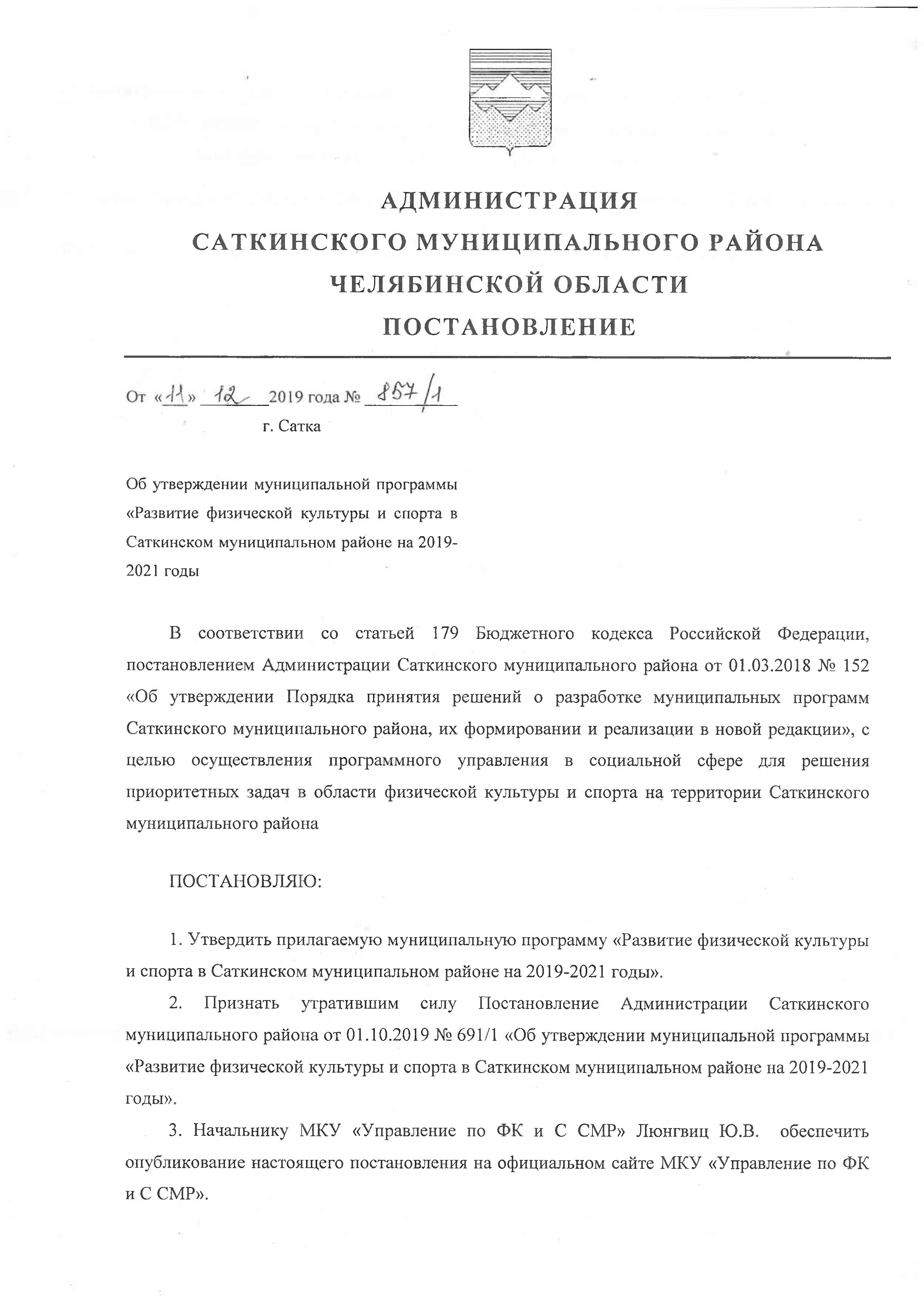 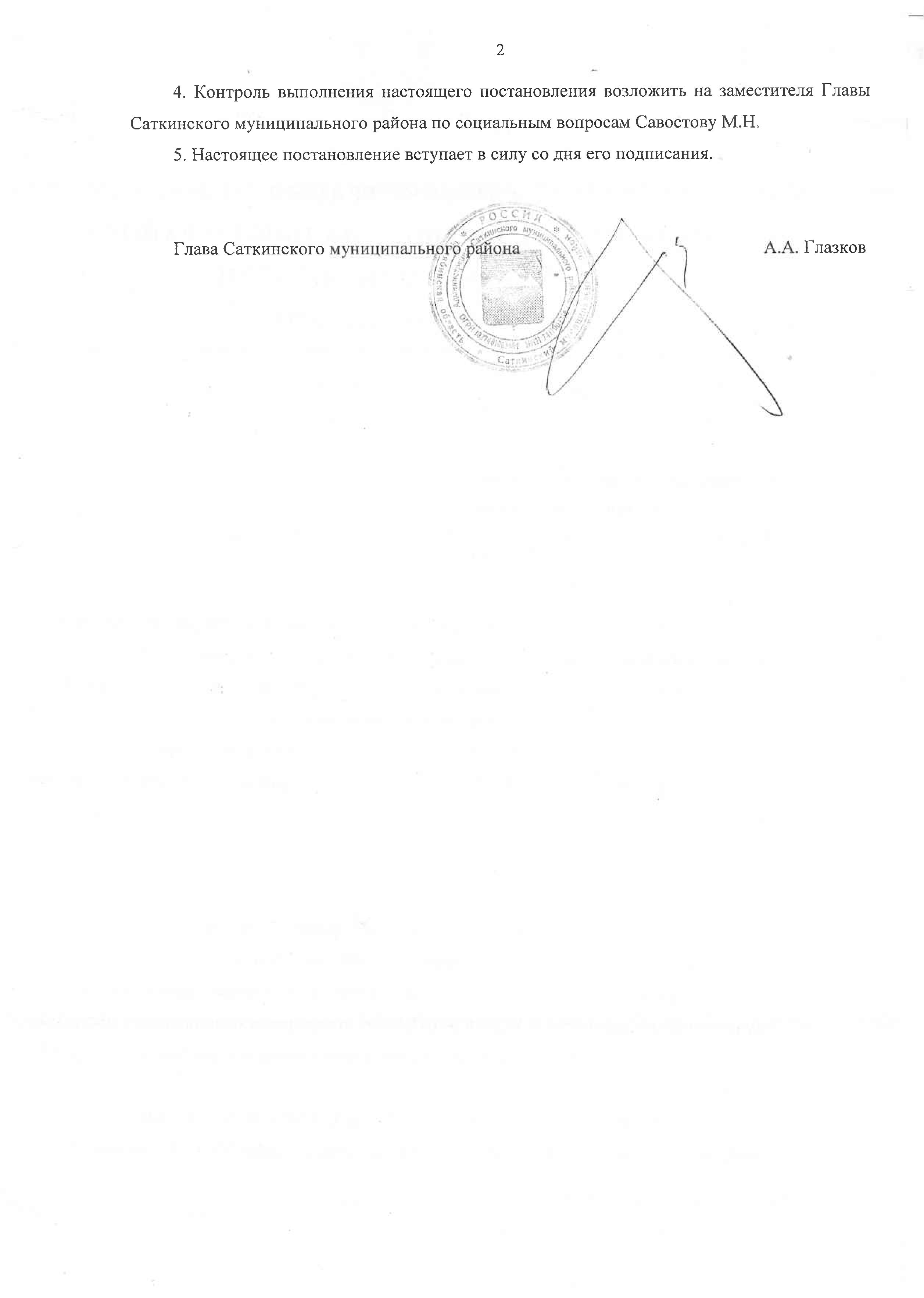                                                                                                  УТВЕРЖДЕНА                                                                                               Постановлением Администрации                                                                                               Саткинского муниципального района                                                                                                  от «___»_______2019 года №_____МУНИЦИПАЛЬНАЯ ПРОГРАММА«РАЗВИТИЕ ФИЗИЧЕСКОЙ КУЛЬТУРЫ И СПОРТАВ САТКИНСКОМ МУНИЦИПАЛЬНОМ РАЙОНЕНА 2019 – 2021 ГОДЫ»Пояснительная запискаМуниципальная программа разработана как механизм осуществления программного управления в социальной сфере для решения приоритетных задач в области физической культуры и спорта на территории Саткинского муниципального района.Муниципальная программа  разработана в соответствии с Бюджетным кодексом Российской Федерации, Федеральным законом от 04.12.2007 № 329-ФЗ (в редакции от 02.08.2019 № 48–ФЗ) «О физической культуре и спорте в Российской Федерации», постановлением Правительства Российской Федерации от 15.04.2014 № 302 (в редакции от 29.03.2019 № 19)  «Об утверждении государственной программы Российской Федерации «Развитие физической культуры и спорта», постановлением администрации Саткинского муниципального района от 01.03.2018 № 152, с учетом изменений и дополнений от 25.11.2019 № 813 «Об утверждении Порядка принятия решений о разработке муниципальных программ Саткинского муниципального района, их формировании и реализации в новой редакции».Занятия физической культурой и спортом положительно воздействуют на повышение уровня физического развития, физической подготовленности и спортивного мастерства, выполняют такие важные функции, как: образовательная и познавательная, духовно-нравственная, социально-биологическая адаптация, снижение социальной напряженности, профилактика заболеваемости, правонарушений, борьба с алкоголизмом, курением, наркоманией.         На сегодняшний день для получения ожидаемых результатов необходимо уделить основное внимание тем направлениям физкультурно-спортивной деятельности, которые обеспечат максимальное привлечение населения к регулярным занятиям физической культурой и спортом, а именно популяризации массового спорта и развитию спорта высших достижений в Саткинском муниципальном районе. Несмотря на достигнутые результаты, остается ряд нерешенных проблем, препятствующих достижению цели и требующих неотложного решения.В Саткинском муниципальном районе складывается неудовлетворительная ситуация в сфере массового спорта:- недостаточно спортивных сооружений, физкультурно-оздоровительных комплексов;- не в полной мере используются возможности спорта высших достижений; - наблюдается износ материально-технической базы и спортивного инвентаря, требуется модернизация, техническое перевооружение спортивных сооружений и спортивных школ;- недостаточное количество современных, технически оснащенных спортивных сооружений и баз для подготовки к областным соревнованиям;- требуется капитальный ремонт большинства спортивных сооружений и детско-юношеских спортивных школ;- требуется участие тренерского и кадрового состава в областных семинарах и курсах повышения квалификации.Реализация муниципальной программы позволит вывести на новый уровень развитие спортивной инфраструктуры, обеспечить резервный состав необходимым инвентарём, оборудованием, соревновательной подготовкой и учебно-тренировочными сборами. Паспорт муниципальной программы Раздел I. Приоритеты и цели муниципальной политики, включая характеристику текущего состояния сферы реализации муниципальной программыУспешное развитие физической культуры и спорта на территории Саткинского муниципального района имеет приоритетное значение для укрепления здоровья граждан и повышения качества их жизни и, в связи с этим, является одним из ключевых факторов, обеспечивающих устойчивое социально-экономическое развитие в районе. Муниципальная программа разработана в соответствии со Стратегическим планом развития Саткинского муниципального района до 2020 года.По муниципальной программе «Развитие физической культуры и спорта в  Саткинском муниципальном районе на 2019-2021 годы» запланирован рост значений целевых показателей:Доля граждан, занимающихся физической культуры и спортом по месту работы, в общей численности населения, занятого в экономике Саткинского муниципального района в   2021 году до 19,3 процентов;Доля учащихся и студентов, занимающихся физической культурой и спортом, в общей численности учащихся и студентов Саткинского муниципального района в 2021 году до 74,0 процентов;Доля граждан Саткинского муниципального района в возрасте 3-79 лет, занимающихся физической культурой и спортом, в общей численности населения данной категории в 2021 году до 37,0 процентов;Обеспеченность населения Саткинского муниципального района спортивными сооружениями, исходя из единовременной пропускной способности объектов спорта в 2021 году до 20,4 процента;По показателям: 5) Доля граждан Саткинского муниципального района, выполняющих нормы Всероссийского физкультурно-спортивного комплекса «Готов к труду и обороне» (ГТО), в общей численности населения Саткинского муниципального района, принявшего участие в выполнении нормативов Всероссийского физкультурно-спортивного комплекса «Готов к труду и обороне» (ГТО) в 2019 году составит 40,0 процентов; 6)	Доля лиц с ограниченными возможностями здоровья и инвалидов, занимающихся физической культурой и спортом, в общей численности населения данной категории Саткинского муниципального района в 2021 году значение сохранится до 4,0 процентов; 7) Количество проведенных спортивно-массовых мероприятий и соревнований по видам спорта в Саткинском муниципальном районе в показатель в сохранится составит 386 единиц; 8) Доля жителей Саткинского муниципального района, принявших участие в спортивно-массовых мероприятиях и соревнования по видам спорта в, значения в 2021 году сохранятся на уровне 25 процентов. 9) Единовременная пропускная способность объектов спорта, введённых в эксплуатацию, значения в 2021 году составит 80 человек.	В целях привлечения максимального количества граждан к систематическим занятиям физической культурой и спортом проводится работа по обновлению спортивной инфраструктуры и повышению показателей ее доступности для различных групп и категорий населения. 	На территории Саткинского муниципального района действуют 216 объектов спорта, из них 88 - плоскостные (футбольные поля, хоккейные коробки, придомовые площадки, площадки для игровых видов спорта, стадионы), 31 спортивный зал, 6 плавательных бассейнов.  Одним из спортивных объектов для привлечения граждан к занятиям физической культуры и спорта на территории Саткинского муниципального района является Муниципальное Автономное учреждение «Дворец спорта «Магнезит», в котором созданы все условия. 	Муниципальной программой «Развитие физической культуры и спорта в Саткинском муниципальном районе на 2019 – 2021 годы» запланировано мероприятие по реконструкции существующего стадиона №14 в г. Сатка.  Спортивный стадион будет являться объектом общественного значения, который будет доступен для посещения всеми желающими, включая инвалидов и людей с ограниченными возможностями. 	Стадион предназначен для проведения спортивно – массовых мероприятий района, проведения тренировочного процесса с детскими командами, подготовки в свободном доступе к сдаче тестов норм ГТО, занятий физической культуры школьников.	В рамках муниципальной программы реализуются мероприятия по выполнению муниципальных заданий подведомственными учреждениями по оказанию (выполнению) муниципальных услуг (работ): Вместе с тем, несмотря на принимаемые меры, в настоящее время имеется ряд проблем, влияющих на развитие физической культуры и спорта, требующих неотложного решения, это:- недостаточное привлечение населения к регулярным занятиям физической культурой и спортом;- несоответствие уровня материальной базы и инфраструктуры физической культуры и спорта, задачам развития массового спорта, а также их моральный и физический износ.Реализация муниципальной программы «Развитие физической культуры и спорта в Саткинском муниципальном районе на 2019-2021 годы» позволит решить большую часть этих проблем. Муниципальная программа «Развитие физической культуры и спорта в Саткинском муниципальном районе на 2019-2021 годы» является организационной основой в области физической культуры и спорта в Саткинском муниципальном районе. 	Для достижения развития физической культуры и спорта муниципальной программой предусмотрено:- совершенствование системы физкультурно-спортивного воспитания населения, а также его различных категорий и групп;- повышение эффективности пропаганды физической культуры и спорта как важнейшей составляющей здорового образа жизни;- развитие инфраструктуры сферы физической культуры и спорта, совершенствованию финансового обеспечения физкультурно-спортивной деятельности;- создание условий для прохождения спортивной подготовки и совершенствования спортивного мастерства лиц, проходящих спортивную подготовку;- развитие системы проведения массовых спортивных и физкультурных мероприятий. 	Цель муниципальной программы соответствует одной из целей Стратегического плана развития Саткинского муниципального района до 2020 года: Формирование потребности и создание условий для здорового образа жизни. Задача муниципальной программы: Развитие спорта и физической культуры.		Реализация цели и задачи муниципальной программы способствует развитию человеческого потенциала, укреплению здоровья граждан, успешному выступлению спортсменов на соревнованиях различного уровня.	В целях привлечения максимального количества граждан к систематическим занятиям физической культурой и спортом проведена работа по обновлению спортивной инфраструктуры и повышению показателей ее доступности для различных групп и категорий населения. К приоритетным направлениям развития физической культуры и спорта относятся:- вовлечение населения в регулярные занятия физической культурой и спортом;- повышение доступности объектов спорта, в том числе для лиц с ограниченными возможностями здоровья и инвалидов;- совершенствование системы подготовки спортивного резерва.Раздел II. Основная цель и задача муниципальной программы	Основной целью муниципальной программы является формирование потребности и создание условий для здорового образа жизни.	Цель программы соответствует одной из целей стратегии развития Саткинского муниципального района до 2020 года.	Основной задачей муниципальной программы является: Развитие спорта и физической культуры.	Реализация программных мероприятий направленных на достижение целевых показателей, отраженных в приложении 1.Раздел III. Сроки и этапы реализации муниципальной программыМуниципальная программа реализуется в течение 2019-2021 годов.Раздел IV. Система мероприятий муниципальной программы	Система мероприятий муниципальной программы представлена в приложении 2 к муниципальной программе.Реализация мероприятий программы предусматривает решение задач, направленных на создание условий, обеспечивающих возможность гражданам Саткинского муниципального района заниматься физической культурой и спортом, повышение мотивации населения к занятиям спорта и ведению здорового образа жизни.Раздел V. Ресурсное обеспечение муниципальной программыРеализация мероприятий муниципальной программы осуществляется за счет средств бюджета Саткинского муниципального района, областного бюджета в пределах бюджетных ассигнований на очередной финансовый год и плановый период.Информация о финансовом обеспеченииРаздел VI. Организация управления и механизм выполнения мероприятий муниципальной программы  Управление реализацией программы осуществляет Муниципальное казенное учреждение «Управление по физической культуре и спорту   Саткинского муниципального района», является ответственным исполнителем муниципальной программы, оно же несет ответственность за исполнение программных мероприятий, качественное и своевременное их выполнение, целевое и эффективное  использование  бюджетных средств,  выделяемых  на  ее  реализацию.Реализация муниципальной программы осуществляется в соответствии с планом реализации муниципальной программы (далее именуется – план реализации), разрабатываемым и содержащим перечень наиболее важных, социально значимых контрольных событий муниципальной программы с указанием их сроков и ожидаемых результатов.Ответственный исполнитель ежегодно, после приведения муниципальной программы в соответствие с решением Собрания депутатов Саткинского муниципального района о бюджете на очередной финансовый год, в течение пяти рабочих дней утверждает план реализации и направляет его копии в Финансовое управление и Комитет экономики Администрации Саткинского муниципального района.Ответственный исполнитель МКУ «Управление по ФК и С СМР»:1) обеспечивает разработку муниципальной программы, ее согласование и внесение в установленном порядке на утверждение Главе Саткинского муниципального района;2) формирует структуру муниципальной программы;3) организует реализацию муниципальной программы и несет ответственность за достижение целевых индикаторов и показателей муниципальной программы и конечных результатов ее реализации, а также за эффективное использование бюджетных средств;4) представляет по запросу сведения, необходимые для проведения мониторинга реализации муниципальной программы;5) подготавливает годовой отчет и представляет его в Комитет экономики до 1 марта;6) осуществляет подготовку предложений по объемам и источникам реализации муниципальной программы;7) размещает:утвержденную (внесение изменений и дополнений) муниципальную программу на официальном сайте МКУ «Управление по ФК и С СМР» в сети Интернет, а также в государственной автоматизированной информационной системе «Управление»;годовой отчет по выполнению муниципальной программы на официальном сайте ответственного исполнителя в сети Интернет, а также в государственной автоматизированной информационной системе «Управление»;8) осуществляет иные полномочия, установленные муниципальной программой.Раздел VII. Ожидаемые результаты реализации муниципальной программыРеализация муниципальной программы позволит привлечь к занятиям физической культурой и спортом и приобщить к здоровому образу жизни широкие массы населения, что окажет положительное влияние на улучшение качества жизни населения Саткинского муниципального района.Реализация муниципальной программы направлена на: 1) увеличение численности детей и подростков, систематически занимающихся физической культурой и спортом;2) снижение заболеваемости за счет занятий физической культурой;3) улучшение спортивных показателей на областном уровне, подготовку спортсменов спортивных массовых разрядов, подготовку спортсменов – разрядников.4) увеличение численности населения систематически занимающихся физической культурой и спортом;5) укрепление материально-технической базы для занятия физической культурой и спортом;	6) увеличение и дальнейшее сохранение количества проводимых спортивно-массовых мероприятий;7) укрепление физической подготовленности населения Саткинского муниципального района.Реализация мероприятий программы направлена также на достижение целевых показателей, отраженных в приложении 1. Совокупность программных мероприятий при их полной реализации позволит существенным образом повысить интерес населения в Саткинском муниципальном районе к занятиям физической культурой и спортом. Раздел VIII. Финансово-экономическое обоснование муниципальной программыФинансово-экономическое обоснование затрат на мероприятия муниципальной программы представлено в приложении 3 к муниципальной программе.Раздел IX. Методика оценки эффективности муниципальной программыОценка эффективности реализации муниципальной программы осуществляется Муниципальным казенным учреждением «Управление по физической культуры и спорта Саткинского муниципального района» в течение всего срока действия муниципальной программы путем использования целевых индикаторов и показателей.Оценка эффективности реализации муниципальной программы обеспечивается в целях достижения оптимального соотношения, связанных с ее реализацией затрат и достигаемых в ходе реализации результатов. При этом будет установлен жесткий контроль за эффективным расходованием бюджетных средств в течение всего срока реализации муниципальной программы. Оценка эффективности муниципальной программы будет проводиться в соответствии с Порядком проведения оценки эффективности реализации муниципальных программ Саткинского муниципального района, утвержденным постановлением Администрации Саткинского муниципального района от 01.03.2018 № 152, с учетом изменений и дополнений от 25.11.2019 № 813 «Об утверждении Порядка принятия решений о разработке муниципальных программ Саткинского муниципального района, их формировании и реализации в новой редакции».Методика расчета показателей программы и источник получения данных предоставлены в приложении 1.                       ПРИЛОЖЕНИЕ 1                                                                                                                                                                               к муниципальной программе                                                                                                                                                                          «Развитие физической культуры и спорта                                                                                                                                                                            в Саткинском муниципальном районе                                                                                                                                                                                     на 2019 – 2021 годы» Сводная информация по индикативным показателям муниципальной программы 	Целевые показатели № 6, № 7 отражены в Стратегическом плане развития Саткиснкого муниципального района до 2020 года.По целевым показателям № 1-5, №8 направлены предложения по включению в Стратегический план развития Саткиснкого муниципального района до 2020 года. Целевые показатели № 1 – 5,7,8 рекомендованы Министерством по физической культуре и спорту Челябинской области письмо № 45 от 10.01.2017г.Показатель 9 – отражен в государственной программе Челябинской области «Развитие физической культуры и спорта Челябинской области» Наименование муниципальной программы «Развитие физической культуры и спорта в Саткинском муниципальном районе на 2019 – 2021 годы».Ответственный исполнитель муниципальной программы Муниципальное казенное учреждение «Управление по физической культуре и спорту Саткинского муниципального района».Соисполнители муниципальной программы Отсутствуют.Подпрограммы муниципальной программыОтсутствуют.Программно-целевые инструменты муниципальной программыОтсутствуют.Основная цель муниципальной программы Формирование потребности и создание условий для здорового образа жизни.Основная задача муниципальной программы 2. Развитие спорта и физической культурыЦелевые показатели (индикаторы) муниципальной программы Целевые индикаторы и показатели с разбивкой по годам муниципальной программы отражены в приложении 1 к настоящей программе.Сроки и этапы реализации муниципальной программы На 2019-2021 годы.Объемы и источники финансирования муниципальной программы с разбивкой по годам и по источникам финансированияОбъём финансирования: 2019 год – 90 708,95 тыс. рублей, в том числе 72 910,90 бюджет Саткинского муниципального района, 14 798,23 тыс. рублей областной бюджет; 2 999,82 тыс. рублей федеральный бюджет;2020 год – 55 605,30 тыс. рублей, в том числе: 44 054,80 бюджет Саткинского муниципального района,11 550,50 тыс. рублей областной бюджет;     2021 год – 56 263,70 тыс. рублей, в том числе: 44 703,20 бюджет Саткинского муниципального района, 11 560,50 тыс. рублей областной бюджет.Ожидаемые результаты реализации муниципальной программы Реализация программы направлена на:1) увеличение численности детей и подростков систематически занимающихся физической культурой и спортом;2) снижение заболеваемости за счет занятий физической культурой;3) улучшение спортивных показателей на областном уровне, подготовку спортсменов спортивных массовых разрядов, подготовку спортсменов – разрядников; 4) увеличение численности населения систематически занимающихся физической культурой и спортом;5) укрепление материально-технической базы для занятия физической культурой и спортом;6) увеличение и дальнейшее сохранение количества проводимых спортивно-массовых мероприятий;7) укрепление физической подготовленности населения Саткинского муниципального района.Наименование учреждения Наименование муниципальной услуги (работы)МАУ «Дворец спорта «Магнезит».Муниципальная услуга «Спортивная подготовка по олимпийским видам спорта» МБУ «ФСК г. Бакала», МАУ «Дворец спорта «Магнезит».Муниципальная работа "Проведение занятий физкультурно-спортивной направленности по месту проживания граждан"МБУ «Спортивная школа им. В.И. Гундарцева»Муниципальная услуга «Спортивная подготовка по олимпийским видам спорта» МБУ «Спортивная школа им. В.И. Гундарцева»Муниципальная работа «Организация и проведение спортивно-оздоровительной работы по развитию физической культуры и спорта среди различных групп населения»МБУ «Комплексная спортивная школа СМР»Муниципальная работа «Организация и проведение спортивно-оздоровительной работы по развитию физической культуры и спорта среди различных групп населения»МБУ «Комплексная спортивная школа СМР»Муниципальная услуга «Спортивная подготовка по олимпийским видам спорта»Источники финансированияОбоснованиеБюджет Саткинского муниципального районаРешение собрания депутатов Саткинского муниципального района «О районом бюджете на 2019 год и плановый период 2020 и 2021 годов» от 11.12.2019 года № 538/69Областной бюджетВ соответствии с государственной программой Челябинской области «Развитие физической культуры и спорта в Челябинской области на 2015 – 2020 годы» 2019 год – 90 708,95 тыс. рублей, в том числе: 2019 год – 90 708,95 тыс. рублей, в том числе:Областной бюджет – 14 798,23 тыс. рублейФедеральный бюджет – 2 999,82 тыс. рублейОбластной бюджет – 14 798,23 тыс. рублейФедеральный бюджет – 2 999,82 тыс. рублейБюджет Саткинского муниципального района – 72 910,90 тыс. рублейБюджет Саткинского муниципального района – 72 910,90 тыс. рублей2020 год – 55 605,30 тыс. рублей, в том числе:2020 год – 55 605,30 тыс. рублей, в том числе:Областной бюджет - 11 550,50 тыс. рублейОбластной бюджет - 11 550,50 тыс. рублейБюджет Саткинского муниципального района - 44 054,80 тыс. рублейБюджет Саткинского муниципального района - 44 054,80 тыс. рублей2021 год – 56 263,70 тыс. рублей, в том числе:2021 год – 56 263,70 тыс. рублей, в том числе:Областной бюджет – 11 560,50 тыс. рублейОбластной бюджет – 11 560,50 тыс. рублейБюджет Саткинского муниципального района - 44 703,20 тыс. рублейБюджет Саткинского муниципального района - 44 703,20 тыс. рублейНаименование индикативного показателяНаименование индикативного показателяПункты, подпункты раздела 4 муниципальной программы «Система мероприятий муниципальной программы, которые направлены на достижение планируемых значений индикативных показателейПланируемое значение показателя в разбивке по годам Планируемое значение показателя в разбивке по годам Планируемое значение показателя в разбивке по годам Характеристика показателя (в том числе с обязательным указанием особенностей при проведении оценки достижения индикативных показателей)Формула расчета показателяИсточник получения информации о индикативных показателяхНаименование индикативного показателяНаименование индикативного показателяПункты, подпункты раздела 4 муниципальной программы «Система мероприятий муниципальной программы, которые направлены на достижение планируемых значений индикативных показателейОчередной финансовый 2019 год Очередной финансовый 2020 год Очередной финансовый 2021 год Характеристика показателя (в том числе с обязательным указанием особенностей при проведении оценки достижения индикативных показателей)Формула расчета показателяИсточник получения информации о индикативных показателяхЦель муниципальной программы: Формирование потребности и создание условий для здорового образа жизниЦель муниципальной программы: Формирование потребности и создание условий для здорового образа жизниЦель муниципальной программы: Формирование потребности и создание условий для здорового образа жизниЦель муниципальной программы: Формирование потребности и создание условий для здорового образа жизниЦель муниципальной программы: Формирование потребности и создание условий для здорового образа жизниЦель муниципальной программы: Формирование потребности и создание условий для здорового образа жизниЦель муниципальной программы: Формирование потребности и создание условий для здорового образа жизниЦель муниципальной программы: Формирование потребности и создание условий для здорового образа жизниЦель муниципальной программы: Формирование потребности и создание условий для здорового образа жизниЗадача муниципальной программы: Развитие спорта и физической культурыЗадача муниципальной программы: Развитие спорта и физической культурыЗадача муниципальной программы: Развитие спорта и физической культурыЗадача муниципальной программы: Развитие спорта и физической культурыЗадача муниципальной программы: Развитие спорта и физической культурыЗадача муниципальной программы: Развитие спорта и физической культурыЗадача муниципальной программы: Развитие спорта и физической культурыЗадача муниципальной программы: Развитие спорта и физической культурыЗадача муниципальной программы: Развитие спорта и физической культуры1.Доля граждан, занимающихся физической культурой и спортом по месту работы, в общей численности населения, занятого в экономике Саткинского муниципального района. 1. Обеспечение деятельности МКУ "Управление по физической культуре и спорту Саткинского муниципального района"18.0 процентов19.0 процентов19.3 процентаПри увеличении имеет положительную тенденцию, при уменьшении отрицательнуюДнс = Чзт/Чнт*100
Днс – доля граждан занимающихся физической культурой и спортом по месту работы в общей численности населения занятого в экономике Саткинского муниципального района;
Чзт–численность  граждан систематически занимающиеся физической культурой и спортом по месту работы;
 Чнт – численность населения, занятого в экономике Саткинского муниципального района.По данным статистического наблюдения по форме 1-ФК в системе БАРС2.Доля лиц с ограниченными возможностями здоровья и инвалидов, занимающихся физической культурой и спортом, в общей численности населения данной категории Саткинского муниципального района.Обеспечение деятельности МКУ "Управление по физической культуре и спорту Саткинского муниципального района"4 процента4 процента4 процентаПри увеличении имеет положительную тенденцию, при уменьшении отрицательнуюДи = Чзи/Чни *100,Ди - Доля лиц с ограниченными возможностями здоровья и инвалидов, занимающихся физической культурой и спортом, в общей численности населения данной категории Саткинского муниципального района;Чзи- численность лиц с ограниченными возможностями здоровья и инвалидов, систематически занимающихся физической культурой и спортом;Чни- численность населения Саткинского муниципального района с ограниченными возможностями здоровья и инвалидовПо данным статистического наблюдения по форме 1-ФК в системе БАРС3.Обеспеченность населения Саткинского муниципального района спортивными сооружениями, исходя из единовременной пропускной способности объектов спорта 11. Предоставление субсидии некоммерческой организации, не являющимся муниципальным учреждениям, осуществляющим деятельность в области физической культуры и спорта по виду спорта "футбол" в Саткиснком муниципальном районе; 15. Строительство хоккейной коробки12. Оснащение объектов спортивной инфраструктуры спортивно-технологическим оборудованием19,0 процентов20,0 процентов20,4 процентаПри увеличении имеет положительную тенденцию, при уменьшении отрицательнуюУо=ЕПСф/ЕПСн*100, 
Уо- Обеспеченность населения Саткинского муниципального района спортивными сооружениями, исходя из единовременной пропускной способности объектов спорта;
ЕПСф- нормативная единовременная способность имеющихся спортивных сооружений;
 ЕПСн – необходимая нормативная единовременная способность имеющихся спортивных сооружений.По данным статистического наблюдения по форме 1-ФК в системе БАРС4.Доля жителей Саткинского муниципального района, принявших участие в спортивно-массовых мероприятиях и соревнования по видам спорта 11. Предоставление субсидии некоммерческой организации, не являющимся муниципальным учреждениям, осуществляющим деятельность в области физической культуры и спорта по виду спорта "футбол" в Саткиснком муниципальном районе; 15. Строительство хоккейной коробки12. Оснащение объектов спортивной инфраструктуры спортивно-технологическим оборудованием25,0 процентов25,0 процентов25,0 процентовПри увеличении имеет положительную тенденцию, при уменьшении отрицательнуюДз=Чз/Чн1*100,
 Дз- Доля жителей Саткинского муниципального района, принявших участие в спортивно-массовых мероприятиях и соревнования по видам спорта;
Чз- численность принявших участие в соревнованиях;
 Чн1-численность населения Саткинского муниципального района (среднегодовая).По данным статистического наблюдения по форме 1-ФК в системе БАРС5.Количество проведенных спортивно-массовых мероприятий и соревнований по видам спорта в Саткинском муниципальном районеПроведение спортивных мероприятий, согласно единого календарного плана официальных физкультурно-массовых мероприятий и спортивных соревнований в Саткинском муниципальном районе386 единицНет финансированияНет финансированияПри увеличении имеет положительную тенденцию, при уменьшении отрицательнуюреестр проведенных физкультурно-массовых мероприятий и спортивных соревнованийПо данным реестра проведенныхфизкультурно-массовых мероприятий и спортивных соревнований МКУ «Управление по ФК и С СМР»6.Доля обучающихся и студентов, занимающихся физической культурой и спортом, в общей численности населения данной категории Саткинского муниципального района3. Строительство, ремонт, реконструкция и оснащение спортивных объектов, универсальных спортивных площадок, лыжероллерных трасс и троп здоровья в местах массового отдыха населения 4.Субсидия на выполнение муниципального задания МБУ «Спортивная школа им. В.И. Гундарцева»;5. Осуществление мероприятий за счет субсидии на иные цели МБУ «Спортивная школа им. В.И. Гундарцева»;6. Компенсация расходов на оплату жилых помещений отопления и освещения педагогическим работникам, проживающим в сельских населенных пунктах, рабочих поселках (поселках городского типа) Челябинской области6. Субсидия на выполнение муниципального задания   МБУ «Комплексная спортивная школа СМР»;7. Осуществление мероприятий за счет субсидии на иные цели МБУ «Комплексная спортивная школа СМР»8. Субсидия на выполнение муниципального задания МБУ «ФСК г.Бакала»;9. Субсидия на выполнение муниципального задания МАУ «Дворец спорта «Магнезит».  10. Осуществление мероприятий за счет субсидии на иные цели МАУ «Дворец спорта «Магнезит»69,0 процентов70,0 процентов74,0 процентаПри увеличении имеет положительную тенденцию, при уменьшении отрицательнуюДс = Чз/Чн *100,
Дс- Доля обучающхся и студентов, занимающихся физической культурой и спортом, в общей численности населения данной категории Саткинского муниципального района;
Чз- численность занимающихся   физической культурой 6-29 лет, Саткинского муниципального района;
Чн- общая численность населения от 6-29 лет Саткинского муниципального районаПо данным статистического наблюдения по форме 1-ФК в системе БАРС7.Доля граждан Саткинского муниципального района в возрасте 3-79 лет, занимающихся физической культурой и спортом, в общей численности населения данной категории Саткинского муниципального района3. Строительство, ремонт, реконструкция и оснащение спортивных объектов, универсальных спортивных площадок, лыжероллерных трасс и троп здоровья в местах массового отдыха населения 4.Субсидия на выполнение муниципального задания МБУ «Спортивная школа им. В.И. Гундарцева»;5. Осуществление мероприятий за счет субсидии на иные цели МБУ «Спортивная школа им. В.И. Гундарцева»;6. Компенсация расходов на оплату жилых помещений отопления и освещения педагогическим работникам, проживающим в сельских населенных пунктах, рабочих поселках (поселках городского типа) Челябинской области6. Субсидия на выполнение муниципального задания   МБУ «Комплексная спортивная школа СМР»;7. Осуществление мероприятий за счет субсидии на иные цели МБУ «Комплексная спортивная школа СМР»8. Субсидия на выполнение муниципального задания МБУ «ФСК г.Бакала»;9. Субсидия на выполнение муниципального задания МАУ «Дворец спорта «Магнезит».  10. Осуществление мероприятий за счет субсидии на иные цели МАУ «Дворец спорта «Магнезит»36.0 процентов37.0 процентов37.0 процентовПри увеличении имеет положительную тенденцию, при уменьшении отрицательнуюДнс = Нсзс/Счн*100,
Днс – доля населения занимающихся физической культурой и спортом в общей численности населения Саткинского муниципального района;
Нсзс – население систематически занимающиеся физической культурой и спортом, в возрасте от 3 до 79 лет;
Счн – среднегодовая численность населения района. По данным статистического наблюдения по форме 1-ФК в системе БАРС8.Доля граждан Саткинского муниципального района, выполняющих нормы Всероссийского физкультурно-спортивного комплекса «Готов к труду и обороне» (ГТО), в общей численности населения Саткинского муниципального района, принявшего участие в выполнении нормативов Всероссийского физкультурно-спортивного комплекса «Готов к труду и обороне» (ГТО)10. Реализация мероприятий Всероссийского физкультурно-спортивного комплекса "Готов к труду и обороне" (ГТО) за счет субсидии на иные цели для МАУ "Дворец спорта "Магнезит"40,0 процентовНет финансированияНет финансированияПри увеличении имеет положительную тенденцию, при уменьшении отрицательнуюДгн= Чнв/Чуч *100,
Дгн - Доля граждан Саткинского муниципального района, выполняющих нормы Всероссийского физкультурно-спортивного комплекса «Готов к труду и обороне» (ГТО);
Чнв - численность населения выполнивших нормы Всероссийского физкультурно-спортивного комплекса «Готов к труду и обороне» (ГТО);
 Чуч - численность населения принявших участие во Всероссийском физкультурно- спортивном комплексе «Готов к труду и обороне» (ГТО) По данным статистического наблюдения по форме 2-ГТО в системе БАРС9.Единовременная пропускная способность объектов спорта, введённых в эксплуатацию3. Строительство, ремонт, реконструкция и оснащение спортивных объектов, универсальных спортивных площадок, лыжероллерных трасс и троп здоровья в местах массового отдыха населения 0,00 человек0,00 человек80    человекПри увеличении имеет положительную тенденцию, при уменьшении отрицательнуюпоказатель рассчитывается как сумма единовременной пропускной способности введенных в эксплуатацию объектов спорта в соответствии с планово-расчетными показателями количества занимающихся, утвержденными приказом Минспорта N 244приказ МинспортаN 244                                                                                                                                                                                                     ПРИЛОЖЕНИЕ 2                                                                                                                                                                                                     ПРИЛОЖЕНИЕ 2                                                                                                                                                                                                     ПРИЛОЖЕНИЕ 2                                                                                                                                                                                                     ПРИЛОЖЕНИЕ 2                                                                                                                                                                                                     ПРИЛОЖЕНИЕ 2                                                                                                                                                                                                     ПРИЛОЖЕНИЕ 2                                                                                                                                                                                                     ПРИЛОЖЕНИЕ 2                                                                                                                                                                                                     ПРИЛОЖЕНИЕ 2                                                                                                                                                                                                     ПРИЛОЖЕНИЕ 2                                                                                                                                                                                                     ПРИЛОЖЕНИЕ 2                                                                                                                                                                                                     ПРИЛОЖЕНИЕ 2                                                                                                                                                                                                     ПРИЛОЖЕНИЕ 2                                                                                                                                                                                                     ПРИЛОЖЕНИЕ 2                                                                                                                                                                                                     ПРИЛОЖЕНИЕ 2                                                                                                                                                                                                     ПРИЛОЖЕНИЕ 2                                                                                                                                                                                                     ПРИЛОЖЕНИЕ 2                                                                                                                                                                                                     ПРИЛОЖЕНИЕ 2                                                                                                                                                                                                     ПРИЛОЖЕНИЕ 2                                                                                                                                                                                                     ПРИЛОЖЕНИЕ 2                                                                                                                                                                                                     ПРИЛОЖЕНИЕ 2                                                                                                                                                                                                     ПРИЛОЖЕНИЕ 2                                                                                                                                                                                                     ПРИЛОЖЕНИЕ 2                                                                                                                                                                                                     ПРИЛОЖЕНИЕ 2                                                                                                                                                                                                     ПРИЛОЖЕНИЕ 2                                                                                                                                                                                                     ПРИЛОЖЕНИЕ 2                                                                                                                                                                                                     ПРИЛОЖЕНИЕ 2                                                                                                                                                                                                     ПРИЛОЖЕНИЕ 2                                                                                                                                                                                                     ПРИЛОЖЕНИЕ 2                                                                                                                                                                                                     ПРИЛОЖЕНИЕ 2                                                                                                                                                                                                     ПРИЛОЖЕНИЕ 2                                                                                                                                                                                                     ПРИЛОЖЕНИЕ 2                                                                                                                                                                                                     ПРИЛОЖЕНИЕ 2                                                                                                                                                                                                     ПРИЛОЖЕНИЕ 2                                                                                                                                                                                                     ПРИЛОЖЕНИЕ 2                                                                                                                                                                                                     ПРИЛОЖЕНИЕ 2                                                                                                                                                                                                     ПРИЛОЖЕНИЕ 2                                                                                                                                                                                                     ПРИЛОЖЕНИЕ 2                                                                                                                                                                                                     ПРИЛОЖЕНИЕ 2                                                                                                                                                                                                     ПРИЛОЖЕНИЕ 2                                                                                                                                                                                                     к муниципальной программе                                                                                                                                                                                                      к муниципальной программе                                                                                                                                                                                                      к муниципальной программе                                                                                                                                                                                                      к муниципальной программе                                                                                                                                                                                                      к муниципальной программе                                                                                                                                                                                                      к муниципальной программе                                                                                                                                                                                                      к муниципальной программе                                                                                                                                                                                                      к муниципальной программе                                                                                                                                                                                                      к муниципальной программе                                                                                                                                                                                                      к муниципальной программе                                                                                                                                                                                                      к муниципальной программе                                                                                                                                                                                                      к муниципальной программе                                                                                                                                                                                                      к муниципальной программе                                                                                                                                                                                                      к муниципальной программе                                                                                                                                                                                                      к муниципальной программе                                                                                                                                                                                                      к муниципальной программе                                                                                                                                                                                                      к муниципальной программе                                                                                                                                                                                                      к муниципальной программе                                                                                                                                                                                                      к муниципальной программе                                                                                                                                                                                                      к муниципальной программе                                                                                                                                                                                                      к муниципальной программе                                                                                                                                                                                                      к муниципальной программе                                                                                                                                                                                                      к муниципальной программе                                                                                                                                                                                                      к муниципальной программе                                                                                                                                                                                                      к муниципальной программе                                                                                                                                                                                                      к муниципальной программе                                                                                                                                                                                                      к муниципальной программе                                                                                                                                                                                                      к муниципальной программе                                                                                                                                                                                                      к муниципальной программе                                                                                                                                                                                                      к муниципальной программе                                                                                                                                                                                                      к муниципальной программе                                                                                                                                                                                                      к муниципальной программе                                                                                                                                                                                                      к муниципальной программе                                                                                                                                                                                                      к муниципальной программе                                                                                                                                                                                                      к муниципальной программе                                                                                                                                                                                                      к муниципальной программе                                                                                                                                                                                                      к муниципальной программе                                                                                                                                                                                                      к муниципальной программе                                                                                                                                                                                                      к муниципальной программе                                                                                                                                                                                                   «Развитие  физической культуры                                                                                                                                                                                                   «Развитие  физической культуры                                                                                                                                                                                                   «Развитие  физической культуры                                                                                                                                                                                                   «Развитие  физической культуры                                                                                                                                                                                                   «Развитие  физической культуры                                                                                                                                                                                                   «Развитие  физической культуры                                                                                                                                                                                                   «Развитие  физической культуры                                                                                                                                                                                                   «Развитие  физической культуры                                                                                                                                                                                                   «Развитие  физической культуры                                                                                                                                                                                                   «Развитие  физической культуры                                                                                                                                                                                                   «Развитие  физической культуры                                                                                                                                                                                                   «Развитие  физической культуры                                                                                                                                                                                                   «Развитие  физической культуры                                                                                                                                                                                                   «Развитие  физической культуры                                                                                                                                                                                                   «Развитие  физической культуры                                                                                                                                                                                                   «Развитие  физической культуры                                                                                                                                                                                                   «Развитие  физической культуры                                                                                                                                                                                                   «Развитие  физической культуры                                                                                                                                                                                                   «Развитие  физической культуры                                                                                                                                                                                                   «Развитие  физической культуры                                                                                                                                                                                                   «Развитие  физической культуры                                                                                                                                                                                                   «Развитие  физической культуры                                                                                                                                                                                                   «Развитие  физической культуры                                                                                                                                                                                                   «Развитие  физической культуры                                                                                                                                                                                                   «Развитие  физической культуры                                                                                                                                                                                                   «Развитие  физической культуры                                                                                                                                                                                                   «Развитие  физической культуры                                                                                                                                                                                                   «Развитие  физической культуры                                                                                                                                                                                                   «Развитие  физической культуры                                                                                                                                                                                                   «Развитие  физической культуры                                                                                                                                                                                                   «Развитие  физической культуры                                                                                                                                                                                                   «Развитие  физической культуры                                                                                                                                                                                                   «Развитие  физической культуры                                                                                                                                                                                                   «Развитие  физической культуры                                                                                                                                                                                                   «Развитие  физической культуры                                                                                                                                                                                                   «Развитие  физической культуры                                                                                                                                                                                                   «Развитие  физической культуры                                                                                                                                                                                                   «Развитие  физической культуры                                                                                                                                                                                                   «Развитие  физической культуры                                                                                                                                                                                                  и  спорта в                                                                                                                                                                                                  и  спорта в                                                                                                                                                                                                  и  спорта в                                                                                                                                                                                                  и  спорта в                                                                                                                                                                                                  и  спорта в                                                                                                                                                                                                  и  спорта в                                                                                                                                                                                                  и  спорта в                                                                                                                                                                                                  и  спорта в                                                                                                                                                                                                  и  спорта в                                                                                                                                                                                                  и  спорта в                                                                                                                                                                                                  и  спорта в                                                                                                                                                                                                  и  спорта в                                                                                                                                                                                                  и  спорта в                                                                                                                                                                                                  и  спорта в                                                                                                                                                                                                  и  спорта в                                                                                                                                                                                                  и  спорта в                                                                                                                                                                                                  и  спорта в                                                                                                                                                                                                  и  спорта в                                                                                                                                                                                                  и  спорта в                                                                                                                                                                                                  и  спорта в                                                                                                                                                                                                  и  спорта в                                                                                                                                                                                                  и  спорта в                                                                                                                                                                                                  и  спорта в                                                                                                                                                                                                  и  спорта в                                                                                                                                                                                                  и  спорта в                                                                                                                                                                                                  и  спорта в                                                                                                                                                                                                  и  спорта в                                                                                                                                                                                                  и  спорта в                                                                                                                                                                                                  и  спорта в                                                                                                                                                                                                  и  спорта в                                                                                                                                                                                                  и  спорта в                                                                                                                                                                                                  и  спорта в                                                                                                                                                                                                  и  спорта в                                                                                                                                                                                                  и  спорта в                                                                                                                                                                                                  и  спорта в                                                                                                                                                                                                  и  спорта в                                                                                                                                                                                                  и  спорта в                                                                                                                                                                                                  и  спорта в                                                                                                                                                                                                  и  спорта в                                                                                                                                                                                                     Саткинском муниципальном                                                                                                                                                                                                    Саткинском муниципальном                                                                                                                                                                                                    Саткинском муниципальном                                                                                                                                                                                                    Саткинском муниципальном                                                                                                                                                                                                    Саткинском муниципальном                                                                                                                                                                                                    Саткинском муниципальном                                                                                                                                                                                                    Саткинском муниципальном                                                                                                                                                                                                    Саткинском муниципальном                                                                                                                                                                                                    Саткинском муниципальном                                                                                                                                                                                                    Саткинском муниципальном                                                                                                                                                                                                    Саткинском муниципальном                                                                                                                                                                                                    Саткинском муниципальном                                                                                                                                                                                                    Саткинском муниципальном                                                                                                                                                                                                    Саткинском муниципальном                                                                                                                                                                                                    Саткинском муниципальном                                                                                                                                                                                                    Саткинском муниципальном                                                                                                                                                                                                    Саткинском муниципальном                                                                                                                                                                                                    Саткинском муниципальном                                                                                                                                                                                                    Саткинском муниципальном                                                                                                                                                                                                    Саткинском муниципальном                                                                                                                                                                                                    Саткинском муниципальном                                                                                                                                                                                                    Саткинском муниципальном                                                                                                                                                                                                    Саткинском муниципальном                                                                                                                                                                                                    Саткинском муниципальном                                                                                                                                                                                                    Саткинском муниципальном                                                                                                                                                                                                    Саткинском муниципальном                                                                                                                                                                                                    Саткинском муниципальном                                                                                                                                                                                                    Саткинском муниципальном                                                                                                                                                                                                    Саткинском муниципальном                                                                                                                                                                                                    Саткинском муниципальном                                                                                                                                                                                                    Саткинском муниципальном                                                                                                                                                                                                    Саткинском муниципальном                                                                                                                                                                                                    Саткинском муниципальном                                                                                                                                                                                                    Саткинском муниципальном                                                                                                                                                                                                    Саткинском муниципальном                                                                                                                                                                                                    Саткинском муниципальном                                                                                                                                                                                                    Саткинском муниципальном                                                                                                                                                                                                    Саткинском муниципальном                                                                                                                                                                                                    Саткинском муниципальном                                                                                                                                                                                                района на 2019 – 2021 годы»                                                                                                                                                                                                района на 2019 – 2021 годы»                                                                                                                                                                                                района на 2019 – 2021 годы»                                                                                                                                                                                                района на 2019 – 2021 годы»                                                                                                                                                                                                района на 2019 – 2021 годы»                                                                                                                                                                                                района на 2019 – 2021 годы»                                                                                                                                                                                                района на 2019 – 2021 годы»                                                                                                                                                                                                района на 2019 – 2021 годы»                                                                                                                                                                                                района на 2019 – 2021 годы»                                                                                                                                                                                                района на 2019 – 2021 годы»                                                                                                                                                                                                района на 2019 – 2021 годы»                                                                                                                                                                                                района на 2019 – 2021 годы»                                                                                                                                                                                                района на 2019 – 2021 годы»                                                                                                                                                                                                района на 2019 – 2021 годы»                                                                                                                                                                                                района на 2019 – 2021 годы»                                                                                                                                                                                                района на 2019 – 2021 годы»                                                                                                                                                                                                района на 2019 – 2021 годы»                                                                                                                                                                                                района на 2019 – 2021 годы»                                                                                                                                                                                                района на 2019 – 2021 годы»                                                                                                                                                                                                района на 2019 – 2021 годы»                                                                                                                                                                                                района на 2019 – 2021 годы»                                                                                                                                                                                                района на 2019 – 2021 годы»                                                                                                                                                                                                района на 2019 – 2021 годы»                                                                                                                                                                                                района на 2019 – 2021 годы»                                                                                                                                                                                                района на 2019 – 2021 годы»                                                                                                                                                                                                района на 2019 – 2021 годы»                                                                                                                                                                                                района на 2019 – 2021 годы»                                                                                                                                                                                                района на 2019 – 2021 годы»                                                                                                                                                                                                района на 2019 – 2021 годы»                                                                                                                                                                                                района на 2019 – 2021 годы»                                                                                                                                                                                                района на 2019 – 2021 годы»                                                                                                                                                                                                района на 2019 – 2021 годы»                                                                                                                                                                                                района на 2019 – 2021 годы»                                                                                                                                                                                                района на 2019 – 2021 годы»                                                                                                                                                                                                района на 2019 – 2021 годы»                                                                                                                                                                                                района на 2019 – 2021 годы»                                                                                                                                                                                                района на 2019 – 2021 годы»                                                                                                                                                                                                района на 2019 – 2021 годы»                                                                                                                                                                                                района на 2019 – 2021 годы»План мероприятий муниципальной программыПлан мероприятий муниципальной программыПлан мероприятий муниципальной программыПлан мероприятий муниципальной программыПлан мероприятий муниципальной программыПлан мероприятий муниципальной программыПлан мероприятий муниципальной программыПлан мероприятий муниципальной программыПлан мероприятий муниципальной программыПлан мероприятий муниципальной программыПлан мероприятий муниципальной программыПлан мероприятий муниципальной программыПлан мероприятий муниципальной программыПлан мероприятий муниципальной программыПлан мероприятий муниципальной программыПлан мероприятий муниципальной программыПлан мероприятий муниципальной программыПлан мероприятий муниципальной программыПлан мероприятий муниципальной программыПлан мероприятий муниципальной программыПлан мероприятий муниципальной программыПлан мероприятий муниципальной программыПлан мероприятий муниципальной программыПлан мероприятий муниципальной программыПлан мероприятий муниципальной программыПлан мероприятий муниципальной программыПлан мероприятий муниципальной программыПлан мероприятий муниципальной программыПлан мероприятий муниципальной программыПлан мероприятий муниципальной программыПлан мероприятий муниципальной программыПлан мероприятий муниципальной программыПлан мероприятий муниципальной программыПлан мероприятий муниципальной программыПлан мероприятий муниципальной программыПлан мероприятий муниципальной программыПлан мероприятий муниципальной программыПлан мероприятий муниципальной программыПлан мероприятий муниципальной программы№ п/пНаименование мероприятияНаименование мероприятияНаименование мероприятияНаименование мероприятияНаименование мероприятияСрок исполненияСрок исполненияОтветственный исполнитель Ответственный исполнитель Ответственный исполнитель Ответственный исполнитель Ответственный исполнитель Ответственный исполнитель Объем финансирования тыс. рублейОбъем финансирования тыс. рублейОбъем финансирования тыс. рублейОбъем финансирования тыс. рублейОбъем финансирования тыс. рублейОбъем финансирования тыс. рублейОбъем финансирования тыс. рублейОбъем финансирования тыс. рублейОбъем финансирования тыс. рублейОбъем финансирования тыс. рублейОбъем финансирования тыс. рублейОбъем финансирования тыс. рублейОбъем финансирования тыс. рублейОбъем финансирования тыс. рублейОбъем финансирования тыс. рублейОбъем финансирования тыс. рублейОбъем финансирования тыс. рублейОбъем финансирования тыс. рублейОбъем финансирования тыс. рублейОбъем финансирования тыс. рублейОбъем финансирования тыс. рублейОбъем финансирования тыс. рублейОбъем финансирования тыс. рублейОбъем финансирования тыс. рублейОбъем финансирования тыс. рублей№ п/пНаименование мероприятияНаименование мероприятияНаименование мероприятияНаименование мероприятияНаименование мероприятияСрок исполненияСрок исполненияОтветственный исполнитель Ответственный исполнитель Ответственный исполнитель Ответственный исполнитель Ответственный исполнитель Ответственный исполнитель 2019  год2019  год2019  год2019  год2020  год2020  год2020  год2020  год2020  год2020  год2020  год2021  год2021  год2021  год2021  год2021  год2021  год2021  годИсточник финансированияИсточник финансированияИсточник финансированияИсточник финансированияИсточник финансированияИсточник финансированияИсточник финансированияМуниципальная программа «Развитие  физической культуры и спорта в Саткинском муниципальном районе на 2019 – 2021 годы»Муниципальная программа «Развитие  физической культуры и спорта в Саткинском муниципальном районе на 2019 – 2021 годы»Муниципальная программа «Развитие  физической культуры и спорта в Саткинском муниципальном районе на 2019 – 2021 годы»Муниципальная программа «Развитие  физической культуры и спорта в Саткинском муниципальном районе на 2019 – 2021 годы»Муниципальная программа «Развитие  физической культуры и спорта в Саткинском муниципальном районе на 2019 – 2021 годы»Муниципальная программа «Развитие  физической культуры и спорта в Саткинском муниципальном районе на 2019 – 2021 годы»Муниципальная программа «Развитие  физической культуры и спорта в Саткинском муниципальном районе на 2019 – 2021 годы»Муниципальная программа «Развитие  физической культуры и спорта в Саткинском муниципальном районе на 2019 – 2021 годы»Муниципальная программа «Развитие  физической культуры и спорта в Саткинском муниципальном районе на 2019 – 2021 годы»Муниципальная программа «Развитие  физической культуры и спорта в Саткинском муниципальном районе на 2019 – 2021 годы»Муниципальная программа «Развитие  физической культуры и спорта в Саткинском муниципальном районе на 2019 – 2021 годы»Муниципальная программа «Развитие  физической культуры и спорта в Саткинском муниципальном районе на 2019 – 2021 годы»Муниципальная программа «Развитие  физической культуры и спорта в Саткинском муниципальном районе на 2019 – 2021 годы»Муниципальная программа «Развитие  физической культуры и спорта в Саткинском муниципальном районе на 2019 – 2021 годы»Муниципальная программа «Развитие  физической культуры и спорта в Саткинском муниципальном районе на 2019 – 2021 годы»Муниципальная программа «Развитие  физической культуры и спорта в Саткинском муниципальном районе на 2019 – 2021 годы»Муниципальная программа «Развитие  физической культуры и спорта в Саткинском муниципальном районе на 2019 – 2021 годы»Муниципальная программа «Развитие  физической культуры и спорта в Саткинском муниципальном районе на 2019 – 2021 годы»Муниципальная программа «Развитие  физической культуры и спорта в Саткинском муниципальном районе на 2019 – 2021 годы»Муниципальная программа «Развитие  физической культуры и спорта в Саткинском муниципальном районе на 2019 – 2021 годы»Муниципальная программа «Развитие  физической культуры и спорта в Саткинском муниципальном районе на 2019 – 2021 годы»Муниципальная программа «Развитие  физической культуры и спорта в Саткинском муниципальном районе на 2019 – 2021 годы»Муниципальная программа «Развитие  физической культуры и спорта в Саткинском муниципальном районе на 2019 – 2021 годы»Муниципальная программа «Развитие  физической культуры и спорта в Саткинском муниципальном районе на 2019 – 2021 годы»Муниципальная программа «Развитие  физической культуры и спорта в Саткинском муниципальном районе на 2019 – 2021 годы»Муниципальная программа «Развитие  физической культуры и спорта в Саткинском муниципальном районе на 2019 – 2021 годы»Муниципальная программа «Развитие  физической культуры и спорта в Саткинском муниципальном районе на 2019 – 2021 годы»Муниципальная программа «Развитие  физической культуры и спорта в Саткинском муниципальном районе на 2019 – 2021 годы»Муниципальная программа «Развитие  физической культуры и спорта в Саткинском муниципальном районе на 2019 – 2021 годы»Муниципальная программа «Развитие  физической культуры и спорта в Саткинском муниципальном районе на 2019 – 2021 годы»Муниципальная программа «Развитие  физической культуры и спорта в Саткинском муниципальном районе на 2019 – 2021 годы»Муниципальная программа «Развитие  физической культуры и спорта в Саткинском муниципальном районе на 2019 – 2021 годы»Муниципальная программа «Развитие  физической культуры и спорта в Саткинском муниципальном районе на 2019 – 2021 годы»Муниципальная программа «Развитие  физической культуры и спорта в Саткинском муниципальном районе на 2019 – 2021 годы»Муниципальная программа «Развитие  физической культуры и спорта в Саткинском муниципальном районе на 2019 – 2021 годы»Муниципальная программа «Развитие  физической культуры и спорта в Саткинском муниципальном районе на 2019 – 2021 годы»Муниципальная программа «Развитие  физической культуры и спорта в Саткинском муниципальном районе на 2019 – 2021 годы»Муниципальная программа «Развитие  физической культуры и спорта в Саткинском муниципальном районе на 2019 – 2021 годы»Цель: Формирование потребности и создание условий для здорового образа жизниЦель: Формирование потребности и создание условий для здорового образа жизниЦель: Формирование потребности и создание условий для здорового образа жизниЦель: Формирование потребности и создание условий для здорового образа жизниЦель: Формирование потребности и создание условий для здорового образа жизниЦель: Формирование потребности и создание условий для здорового образа жизниЦель: Формирование потребности и создание условий для здорового образа жизниЦель: Формирование потребности и создание условий для здорового образа жизниЦель: Формирование потребности и создание условий для здорового образа жизниЦель: Формирование потребности и создание условий для здорового образа жизниЦель: Формирование потребности и создание условий для здорового образа жизниЦель: Формирование потребности и создание условий для здорового образа жизниЦель: Формирование потребности и создание условий для здорового образа жизниЦель: Формирование потребности и создание условий для здорового образа жизниЦель: Формирование потребности и создание условий для здорового образа жизниЦель: Формирование потребности и создание условий для здорового образа жизниЦель: Формирование потребности и создание условий для здорового образа жизниЦель: Формирование потребности и создание условий для здорового образа жизниЦель: Формирование потребности и создание условий для здорового образа жизниЦель: Формирование потребности и создание условий для здорового образа жизниЦель: Формирование потребности и создание условий для здорового образа жизниЦель: Формирование потребности и создание условий для здорового образа жизниЦель: Формирование потребности и создание условий для здорового образа жизниЦель: Формирование потребности и создание условий для здорового образа жизниЦель: Формирование потребности и создание условий для здорового образа жизниЦель: Формирование потребности и создание условий для здорового образа жизниЦель: Формирование потребности и создание условий для здорового образа жизниЦель: Формирование потребности и создание условий для здорового образа жизниЦель: Формирование потребности и создание условий для здорового образа жизниЦель: Формирование потребности и создание условий для здорового образа жизниЦель: Формирование потребности и создание условий для здорового образа жизниЦель: Формирование потребности и создание условий для здорового образа жизниЦель: Формирование потребности и создание условий для здорового образа жизниЦель: Формирование потребности и создание условий для здорового образа жизниЦель: Формирование потребности и создание условий для здорового образа жизниЦель: Формирование потребности и создание условий для здорового образа жизниЦель: Формирование потребности и создание условий для здорового образа жизниЦель: Формирование потребности и создание условий для здорового образа жизниЦель: Формирование потребности и создание условий для здорового образа жизниЗадача : Развитие спорта и физической культурыЗадача : Развитие спорта и физической культурыЗадача : Развитие спорта и физической культурыЗадача : Развитие спорта и физической культурыЗадача : Развитие спорта и физической культурыЗадача : Развитие спорта и физической культурыЗадача : Развитие спорта и физической культурыЗадача : Развитие спорта и физической культурыЗадача : Развитие спорта и физической культурыЗадача : Развитие спорта и физической культурыЗадача : Развитие спорта и физической культурыЗадача : Развитие спорта и физической культурыЗадача : Развитие спорта и физической культурыЗадача : Развитие спорта и физической культурыЗадача : Развитие спорта и физической культурыЗадача : Развитие спорта и физической культурыЗадача : Развитие спорта и физической культурыЗадача : Развитие спорта и физической культурыЗадача : Развитие спорта и физической культурыЗадача : Развитие спорта и физической культурыЗадача : Развитие спорта и физической культурыЗадача : Развитие спорта и физической культурыЗадача : Развитие спорта и физической культурыЗадача : Развитие спорта и физической культурыЗадача : Развитие спорта и физической культурыЗадача : Развитие спорта и физической культурыЗадача : Развитие спорта и физической культурыЗадача : Развитие спорта и физической культурыЗадача : Развитие спорта и физической культурыЗадача : Развитие спорта и физической культурыЗадача : Развитие спорта и физической культурыЗадача : Развитие спорта и физической культурыЗадача : Развитие спорта и физической культурыЗадача : Развитие спорта и физической культурыЗадача : Развитие спорта и физической культурыЗадача : Развитие спорта и физической культурыЗадача : Развитие спорта и физической культурыЗадача : Развитие спорта и физической культурыЗадача : Развитие спорта и физической культуры1Обеспечение деятельности МКУ "Управление по физической культуре и спорту Саткинского муниципального района"Обеспечение деятельности МКУ "Управление по физической культуре и спорту Саткинского муниципального района"Обеспечение деятельности МКУ "Управление по физической культуре и спорту Саткинского муниципального района"Обеспечение деятельности МКУ "Управление по физической культуре и спорту Саткинского муниципального района"Обеспечение деятельности МКУ "Управление по физической культуре и спорту Саткинского муниципального района"МКУ «Управление по ФК и С СМР»МКУ «Управление по ФК и С СМР»МКУ «Управление по ФК и С СМР»МКУ «Управление по ФК и С СМР»МКУ «Управление по ФК и С СМР»МКУ «Управление по ФК и С СМР»10 397,2710 397,2710 397,2710 397,277 618,407 618,407 618,407 618,407 618,407 618,407 618,407 618,407 618,407 618,407 618,407 618,407 618,407 618,401Обеспечение деятельности МКУ "Управление по физической культуре и спорту Саткинского муниципального района"Обеспечение деятельности МКУ "Управление по физической культуре и спорту Саткинского муниципального района"Обеспечение деятельности МКУ "Управление по физической культуре и спорту Саткинского муниципального района"Обеспечение деятельности МКУ "Управление по физической культуре и спорту Саткинского муниципального района"Обеспечение деятельности МКУ "Управление по физической культуре и спорту Саткинского муниципального района"МКУ «Управление по ФК и С СМР»МКУ «Управление по ФК и С СМР»МКУ «Управление по ФК и С СМР»МКУ «Управление по ФК и С СМР»МКУ «Управление по ФК и С СМР»МКУ «Управление по ФК и С СМР»10 397,2710 397,2710 397,2710 397,277 618,407 618,407 618,407 618,407 618,407 618,407 618,407 618,407 618,407 618,407 618,407 618,407 618,407 618,401Обеспечение деятельности МКУ "Управление по физической культуре и спорту Саткинского муниципального района"Обеспечение деятельности МКУ "Управление по физической культуре и спорту Саткинского муниципального района"Обеспечение деятельности МКУ "Управление по физической культуре и спорту Саткинского муниципального района"Обеспечение деятельности МКУ "Управление по физической культуре и спорту Саткинского муниципального района"Обеспечение деятельности МКУ "Управление по физической культуре и спорту Саткинского муниципального района"2019–2021 2019–2021 МКУ «Управление по ФК и С СМР»МКУ «Управление по ФК и С СМР»МКУ «Управление по ФК и С СМР»МКУ «Управление по ФК и С СМР»МКУ «Управление по ФК и С СМР»МКУ «Управление по ФК и С СМР»5 927,675 927,675 927,675 927,676 297,706 297,706 297,706 297,706 297,706 297,706 297,706 297,706 297,706 297,706 297,706 297,706 297,706 297,70бюджет Саткинского муниципального района бюджет Саткинского муниципального района бюджет Саткинского муниципального района бюджет Саткинского муниципального района бюджет Саткинского муниципального района бюджет Саткинского муниципального района бюджет Саткинского муниципального района 1МКУ «Управление по ФК и С СМР»МКУ «Управление по ФК и С СМР»МКУ «Управление по ФК и С СМР»МКУ «Управление по ФК и С СМР»МКУ «Управление по ФК и С СМР»МКУ «Управление по ФК и С СМР»4 469,604 469,604 469,604 469,601 320,701 320,701 320,701 320,701 320,701 320,701 320,701 320,701 320,701 320,701 320,701 320,701 320,701 320,70областной бюджет областной бюджет областной бюджет областной бюджет областной бюджет областной бюджет областной бюджет  компенсация расходов на оплату жилых помещений отопления и освещения педагогическим работникам, проживающим в сельских населенных пунктах, рабочих поселках (поселках городского типа) Челябинской области  компенсация расходов на оплату жилых помещений отопления и освещения педагогическим работникам, проживающим в сельских населенных пунктах, рабочих поселках (поселках городского типа) Челябинской области  компенсация расходов на оплату жилых помещений отопления и освещения педагогическим работникам, проживающим в сельских населенных пунктах, рабочих поселках (поселках городского типа) Челябинской области  компенсация расходов на оплату жилых помещений отопления и освещения педагогическим работникам, проживающим в сельских населенных пунктах, рабочих поселках (поселках городского типа) Челябинской области  компенсация расходов на оплату жилых помещений отопления и освещения педагогическим работникам, проживающим в сельских населенных пунктах, рабочих поселках (поселках городского типа) Челябинской области МКУ «Управление по ФК и С СМР», МБУ «Спортивная школа им. В.И. Гундарцева»МКУ «Управление по ФК и С СМР», МБУ «Спортивная школа им. В.И. Гундарцева»МКУ «Управление по ФК и С СМР», МБУ «Спортивная школа им. В.И. Гундарцева»МКУ «Управление по ФК и С СМР», МБУ «Спортивная школа им. В.И. Гундарцева»МКУ «Управление по ФК и С СМР», МБУ «Спортивная школа им. В.И. Гундарцева»МКУ «Управление по ФК и С СМР», МБУ «Спортивная школа им. В.И. Гундарцева»53,8553,8553,8553,8580,0080,0080,0080,0080,0080,0080,0090,0090,0090,0090,0090,0090,0090,00областной бюджет областной бюджет областной бюджет областной бюджет областной бюджет областной бюджет областной бюджет 2Проведение спортивных мероприятий, согласно единого календарного плана официальных физкультурных мероприятий и спортивных мероприятий в Саткинском муниципальном районеПроведение спортивных мероприятий, согласно единого календарного плана официальных физкультурных мероприятий и спортивных мероприятий в Саткинском муниципальном районеПроведение спортивных мероприятий, согласно единого календарного плана официальных физкультурных мероприятий и спортивных мероприятий в Саткинском муниципальном районеПроведение спортивных мероприятий, согласно единого календарного плана официальных физкультурных мероприятий и спортивных мероприятий в Саткинском муниципальном районеПроведение спортивных мероприятий, согласно единого календарного плана официальных физкультурных мероприятий и спортивных мероприятий в Саткинском муниципальном районе20192019МКУ «Управление по ФК и С СМР»МКУ «Управление по ФК и С СМР»МКУ «Управление по ФК и С СМР»МКУ «Управление по ФК и С СМР»МКУ «Управление по ФК и С СМР»МКУ «Управление по ФК и С СМР»3 015,503 015,503 015,503 015,500,000,000,000,000,000,000,000,000,000,000,000,000,000,00бюджет Саткинского муниципального района бюджет Саткинского муниципального района бюджет Саткинского муниципального района бюджет Саткинского муниципального района бюджет Саткинского муниципального района бюджет Саткинского муниципального района бюджет Саткинского муниципального района Проведение спортивных мероприятий, согласно единого календарного плана официальных физкультурных мероприятий и спортивных мероприятий в Саткинском муниципальном районеПроведение спортивных мероприятий, согласно единого календарного плана официальных физкультурных мероприятий и спортивных мероприятий в Саткинском муниципальном районеПроведение спортивных мероприятий, согласно единого календарного плана официальных физкультурных мероприятий и спортивных мероприятий в Саткинском муниципальном районеПроведение спортивных мероприятий, согласно единого календарного плана официальных физкультурных мероприятий и спортивных мероприятий в Саткинском муниципальном районеПроведение спортивных мероприятий, согласно единого календарного плана официальных физкультурных мероприятий и спортивных мероприятий в Саткинском муниципальном районеМКУ «Управление по ФК и С СМР»МКУ «Управление по ФК и С СМР»МКУ «Управление по ФК и С СМР»МКУ «Управление по ФК и С СМР»МКУ «Управление по ФК и С СМР»МКУ «Управление по ФК и С СМР»3 015,503 015,503 015,503 015,500,000,000,000,000,000,000,000,000,000,000,000,000,000,00бюджет Саткинского муниципального района бюджет Саткинского муниципального района бюджет Саткинского муниципального района бюджет Саткинского муниципального района бюджет Саткинского муниципального района бюджет Саткинского муниципального района бюджет Саткинского муниципального района 3Строительство, ремонт, реконтсрукцию и оснащение спортивных объектов, универсальных спортивных площадок, лыжероллерных трасс и троп здоровья в местах массового отдыха населения Строительство, ремонт, реконтсрукцию и оснащение спортивных объектов, универсальных спортивных площадок, лыжероллерных трасс и троп здоровья в местах массового отдыха населения Строительство, ремонт, реконтсрукцию и оснащение спортивных объектов, универсальных спортивных площадок, лыжероллерных трасс и троп здоровья в местах массового отдыха населения Строительство, ремонт, реконтсрукцию и оснащение спортивных объектов, универсальных спортивных площадок, лыжероллерных трасс и троп здоровья в местах массового отдыха населения Строительство, ремонт, реконтсрукцию и оснащение спортивных объектов, универсальных спортивных площадок, лыжероллерных трасс и троп здоровья в местах массового отдыха населения 2019-20212019-2021МКУ «Управление по ФК и С СМР»МКУ «Управление по ФК и С СМР»МКУ «Управление по ФК и С СМР»МКУ «Управление по ФК и С СМР»МКУ «Управление по ФК и С СМР»МКУ «Управление по ФК и С СМР»19 149,8019 149,8019 149,8019 149,8010 149,8010 149,8010 149,8010 149,8010 149,8010 149,8010 149,8010 149,8010 149,8010 149,8010 149,8010 149,8010 149,8010 149,80Строительство, ремонт, реконтсрукцию и оснащение спортивных объектов, универсальных спортивных площадок, лыжероллерных трасс и троп здоровья в местах массового отдыха населения Строительство, ремонт, реконтсрукцию и оснащение спортивных объектов, универсальных спортивных площадок, лыжероллерных трасс и троп здоровья в местах массового отдыха населения Строительство, ремонт, реконтсрукцию и оснащение спортивных объектов, универсальных спортивных площадок, лыжероллерных трасс и троп здоровья в местах массового отдыха населения Строительство, ремонт, реконтсрукцию и оснащение спортивных объектов, универсальных спортивных площадок, лыжероллерных трасс и троп здоровья в местах массового отдыха населения Строительство, ремонт, реконтсрукцию и оснащение спортивных объектов, универсальных спортивных площадок, лыжероллерных трасс и троп здоровья в местах массового отдыха населения МКУ «Управление по ФК и С СМР»МКУ «Управление по ФК и С СМР»МКУ «Управление по ФК и С СМР»МКУ «Управление по ФК и С СМР»МКУ «Управление по ФК и С СМР»МКУ «Управление по ФК и С СМР»9 000,009 000,009 000,009 000,000,000,000,000,000,000,000,000,000,000,000,000,000,000,00бюджет Саткинского муниципального района бюджет Саткинского муниципального района бюджет Саткинского муниципального района бюджет Саткинского муниципального района бюджет Саткинского муниципального района бюджет Саткинского муниципального района бюджет Саткинского муниципального района Строительство, ремонт, реконтсрукцию и оснащение спортивных объектов, универсальных спортивных площадок, лыжероллерных трасс и троп здоровья в местах массового отдыха населения Строительство, ремонт, реконтсрукцию и оснащение спортивных объектов, универсальных спортивных площадок, лыжероллерных трасс и троп здоровья в местах массового отдыха населения Строительство, ремонт, реконтсрукцию и оснащение спортивных объектов, универсальных спортивных площадок, лыжероллерных трасс и троп здоровья в местах массового отдыха населения Строительство, ремонт, реконтсрукцию и оснащение спортивных объектов, универсальных спортивных площадок, лыжероллерных трасс и троп здоровья в местах массового отдыха населения Строительство, ремонт, реконтсрукцию и оснащение спортивных объектов, универсальных спортивных площадок, лыжероллерных трасс и троп здоровья в местах массового отдыха населения МКУ «Управление по ФК и С СМР»МКУ «Управление по ФК и С СМР»МКУ «Управление по ФК и С СМР»МКУ «Управление по ФК и С СМР»МКУ «Управление по ФК и С СМР»МКУ «Управление по ФК и С СМР»10 149,8010 149,8010 149,8010 149,8010 149,8010 149,8010 149,8010 149,8010 149,8010 149,8010 149,8010 149,8010 149,8010 149,8010 149,8010 149,8010 149,8010 149,80областной бюджет областной бюджет областной бюджет областной бюджет областной бюджет областной бюджет областной бюджет 4Субсидия на выполнение муниципального задания  МБУ "Спортивная школа им. В.И.Гундарцева"Субсидия на выполнение муниципального задания  МБУ "Спортивная школа им. В.И.Гундарцева"Субсидия на выполнение муниципального задания  МБУ "Спортивная школа им. В.И.Гундарцева"Субсидия на выполнение муниципального задания  МБУ "Спортивная школа им. В.И.Гундарцева"Субсидия на выполнение муниципального задания  МБУ "Спортивная школа им. В.И.Гундарцева"  МКУ "Управление по ФК и С СМР"(МБУ «Спортивная школа им. В.И. Гундарцева»)   МКУ "Управление по ФК и С СМР"(МБУ «Спортивная школа им. В.И. Гундарцева»)   МКУ "Управление по ФК и С СМР"(МБУ «Спортивная школа им. В.И. Гундарцева»)   МКУ "Управление по ФК и С СМР"(МБУ «Спортивная школа им. В.И. Гундарцева»)   МКУ "Управление по ФК и С СМР"(МБУ «Спортивная школа им. В.И. Гундарцева»)   МКУ "Управление по ФК и С СМР"(МБУ «Спортивная школа им. В.И. Гундарцева») 26 003,1626 003,1626 003,1626 003,1621 020,2021 020,2021 020,2021 020,2021 020,2021 020,2021 020,2021 370,9021 370,9021 370,9021 370,9021 370,9021 370,9021 370,90бюджет Саткинского муниципального района бюджет Саткинского муниципального района бюджет Саткинского муниципального района бюджет Саткинского муниципального района бюджет Саткинского муниципального района бюджет Саткинского муниципального района бюджет Саткинского муниципального района 5Осуществление мероприятий за счет субсидии на иные цели МБУ «Спортивная школа им. В.И. Гундарцева»Осуществление мероприятий за счет субсидии на иные цели МБУ «Спортивная школа им. В.И. Гундарцева»Осуществление мероприятий за счет субсидии на иные цели МБУ «Спортивная школа им. В.И. Гундарцева»Осуществление мероприятий за счет субсидии на иные цели МБУ «Спортивная школа им. В.И. Гундарцева»Осуществление мероприятий за счет субсидии на иные цели МБУ «Спортивная школа им. В.И. Гундарцева»20192019  МКУ "Управление по ФК и С СМР"(МБУ «Спортивная школа им. В.И. Гундарцева»)   МКУ "Управление по ФК и С СМР"(МБУ «Спортивная школа им. В.И. Гундарцева»)   МКУ "Управление по ФК и С СМР"(МБУ «Спортивная школа им. В.И. Гундарцева»)   МКУ "Управление по ФК и С СМР"(МБУ «Спортивная школа им. В.И. Гундарцева»)   МКУ "Управление по ФК и С СМР"(МБУ «Спортивная школа им. В.И. Гундарцева»)   МКУ "Управление по ФК и С СМР"(МБУ «Спортивная школа им. В.И. Гундарцева») 4 619,304 619,304 619,304 619,300,000,000,000,000,000,000,000,000,000,000,000,000,000,00Осуществление мероприятий за счет субсидии на иные цели МБУ «Спортивная школа им. В.И. Гундарцева»Осуществление мероприятий за счет субсидии на иные цели МБУ «Спортивная школа им. В.И. Гундарцева»Осуществление мероприятий за счет субсидии на иные цели МБУ «Спортивная школа им. В.И. Гундарцева»Осуществление мероприятий за счет субсидии на иные цели МБУ «Спортивная школа им. В.И. Гундарцева»Осуществление мероприятий за счет субсидии на иные цели МБУ «Спортивная школа им. В.И. Гундарцева»  МКУ "Управление по ФК и С СМР"(МБУ «Спортивная школа им. В.И. Гундарцева»)   МКУ "Управление по ФК и С СМР"(МБУ «Спортивная школа им. В.И. Гундарцева»)   МКУ "Управление по ФК и С СМР"(МБУ «Спортивная школа им. В.И. Гундарцева»)   МКУ "Управление по ФК и С СМР"(МБУ «Спортивная школа им. В.И. Гундарцева»)   МКУ "Управление по ФК и С СМР"(МБУ «Спортивная школа им. В.И. Гундарцева»)   МКУ "Управление по ФК и С СМР"(МБУ «Спортивная школа им. В.И. Гундарцева») 4 619,304 619,304 619,304 619,300,000,000,000,000,000,000,000,000,000,000,000,000,000,00бюджет Саткинского муниципального района бюджет Саткинского муниципального района бюджет Саткинского муниципального района бюджет Саткинского муниципального района бюджет Саткинского муниципального района бюджет Саткинского муниципального района бюджет Саткинского муниципального района 6Субсидия на выполнение муниципального задания  МБУ «Комплексная спортивная школа СМР»Субсидия на выполнение муниципального задания  МБУ «Комплексная спортивная школа СМР»Субсидия на выполнение муниципального задания  МБУ «Комплексная спортивная школа СМР»Субсидия на выполнение муниципального задания  МБУ «Комплексная спортивная школа СМР»Субсидия на выполнение муниципального задания  МБУ «Комплексная спортивная школа СМР»2019 - 20212019 - 2021МКУ "Управление по ФК и С СМР"(МБУ «Комплексная спортивная школа СМР»)  МКУ "Управление по ФК и С СМР"(МБУ «Комплексная спортивная школа СМР»)  МКУ "Управление по ФК и С СМР"(МБУ «Комплексная спортивная школа СМР»)  МКУ "Управление по ФК и С СМР"(МБУ «Комплексная спортивная школа СМР»)  МКУ "Управление по ФК и С СМР"(МБУ «Комплексная спортивная школа СМР»)  МКУ "Управление по ФК и С СМР"(МБУ «Комплексная спортивная школа СМР»)  12 113,8012 113,8012 113,8012 113,8010 633,7010 633,7010 633,7010 633,7010 633,7010 633,7010 633,7010 801,4010 801,4010 801,4010 801,4010 801,4010 801,4010 801,40бюджет Саткинского муниципального района бюджет Саткинского муниципального района бюджет Саткинского муниципального района бюджет Саткинского муниципального района бюджет Саткинского муниципального района бюджет Саткинского муниципального района бюджет Саткинского муниципального района 6Субсидия на выполнение муниципального задания  МБУ «Комплексная спортивная школа СМР»Субсидия на выполнение муниципального задания  МБУ «Комплексная спортивная школа СМР»Субсидия на выполнение муниципального задания  МБУ «Комплексная спортивная школа СМР»Субсидия на выполнение муниципального задания  МБУ «Комплексная спортивная школа СМР»Субсидия на выполнение муниципального задания  МБУ «Комплексная спортивная школа СМР»МКУ "Управление по ФК и С СМР"(МБУ «Комплексная спортивная школа СМР»)  МКУ "Управление по ФК и С СМР"(МБУ «Комплексная спортивная школа СМР»)  МКУ "Управление по ФК и С СМР"(МБУ «Комплексная спортивная школа СМР»)  МКУ "Управление по ФК и С СМР"(МБУ «Комплексная спортивная школа СМР»)  МКУ "Управление по ФК и С СМР"(МБУ «Комплексная спортивная школа СМР»)  МКУ "Управление по ФК и С СМР"(МБУ «Комплексная спортивная школа СМР»)  12 113,8012 113,8012 113,8012 113,8010 633,7010 633,7010 633,7010 633,7010 633,7010 633,7010 633,7010 801,4010 801,4010 801,4010 801,4010 801,4010 801,4010 801,40бюджет Саткинского муниципального района бюджет Саткинского муниципального района бюджет Саткинского муниципального района бюджет Саткинского муниципального района бюджет Саткинского муниципального района бюджет Саткинского муниципального района бюджет Саткинского муниципального района 7Осуществление мероприятий за счет субсидии на иные цели МБУ «Комплексная спортивная школа СМР»Осуществление мероприятий за счет субсидии на иные цели МБУ «Комплексная спортивная школа СМР»Осуществление мероприятий за счет субсидии на иные цели МБУ «Комплексная спортивная школа СМР»Осуществление мероприятий за счет субсидии на иные цели МБУ «Комплексная спортивная школа СМР»Осуществление мероприятий за счет субсидии на иные цели МБУ «Комплексная спортивная школа СМР»20192019МКУ "Управление по ФК и С СМР"(МБУ «Комплексная спортивная школа СМР»)  МКУ "Управление по ФК и С СМР"(МБУ «Комплексная спортивная школа СМР»)  МКУ "Управление по ФК и С СМР"(МБУ «Комплексная спортивная школа СМР»)  МКУ "Управление по ФК и С СМР"(МБУ «Комплексная спортивная школа СМР»)  МКУ "Управление по ФК и С СМР"(МБУ «Комплексная спортивная школа СМР»)  МКУ "Управление по ФК и С СМР"(МБУ «Комплексная спортивная школа СМР»)  746,18746,18746,18746,180,000,000,000,000,000,000,000,000,000,000,000,000,000,00бюджет Саткинского муниципального района бюджет Саткинского муниципального района бюджет Саткинского муниципального района бюджет Саткинского муниципального района бюджет Саткинского муниципального района бюджет Саткинского муниципального района бюджет Саткинского муниципального района 8Субсидия на выполнение муниципального задания  МБУ «ФСК г.Бакала» Субсидия на выполнение муниципального задания  МБУ «ФСК г.Бакала» Субсидия на выполнение муниципального задания  МБУ «ФСК г.Бакала» Субсидия на выполнение муниципального задания  МБУ «ФСК г.Бакала» Субсидия на выполнение муниципального задания  МБУ «ФСК г.Бакала» 2019-20212019-2021 МКУ "Управление по ФК и С СМР"(МБУ «ФСК    г. Бакала») МКУ "Управление по ФК и С СМР"(МБУ «ФСК    г. Бакала») МКУ "Управление по ФК и С СМР"(МБУ «ФСК    г. Бакала») МКУ "Управление по ФК и С СМР"(МБУ «ФСК    г. Бакала») МКУ "Управление по ФК и С СМР"(МБУ «ФСК    г. Бакала») МКУ "Управление по ФК и С СМР"(МБУ «ФСК    г. Бакала»)3 719,603 719,603 719,603 719,603 340,003 340,003 340,003 340,003 340,003 340,003 340,003 362,303 362,303 362,303 362,303 362,303 362,303 362,30бюджет Саткинского муниципального района бюджет Саткинского муниципального района бюджет Саткинского муниципального района бюджет Саткинского муниципального района бюджет Саткинского муниципального района бюджет Саткинского муниципального района бюджет Саткинского муниципального района 8Субсидия на выполнение муниципального задания  МБУ «ФСК г.Бакала» Субсидия на выполнение муниципального задания  МБУ «ФСК г.Бакала» Субсидия на выполнение муниципального задания  МБУ «ФСК г.Бакала» Субсидия на выполнение муниципального задания  МБУ «ФСК г.Бакала» Субсидия на выполнение муниципального задания  МБУ «ФСК г.Бакала»  МКУ "Управление по ФК и С СМР"(МБУ «ФСК    г. Бакала») МКУ "Управление по ФК и С СМР"(МБУ «ФСК    г. Бакала») МКУ "Управление по ФК и С СМР"(МБУ «ФСК    г. Бакала») МКУ "Управление по ФК и С СМР"(МБУ «ФСК    г. Бакала») МКУ "Управление по ФК и С СМР"(МБУ «ФСК    г. Бакала») МКУ "Управление по ФК и С СМР"(МБУ «ФСК    г. Бакала»)3 719,603 719,603 719,603 719,603 340,003 340,003 340,003 340,003 340,003 340,003 340,003 362,303 362,303 362,303 362,303 362,303 362,303 362,30бюджет Саткинского муниципального района бюджет Саткинского муниципального района бюджет Саткинского муниципального района бюджет Саткинского муниципального района бюджет Саткинского муниципального района бюджет Саткинского муниципального района бюджет Саткинского муниципального района 9Осуществление мероприятий за счет субсидии на иные цели МБУ "ФСК г.Бакала"Осуществление мероприятий за счет субсидии на иные цели МБУ "ФСК г.Бакала"Осуществление мероприятий за счет субсидии на иные цели МБУ "ФСК г.Бакала"Осуществление мероприятий за счет субсидии на иные цели МБУ "ФСК г.Бакала"Осуществление мероприятий за счет субсидии на иные цели МБУ "ФСК г.Бакала"20192019МКУ "Управление по ФК и С СМР"(МБУ «ФСК    г. Бакала»)МКУ "Управление по ФК и С СМР"(МБУ «ФСК    г. Бакала»)МКУ "Управление по ФК и С СМР"(МБУ «ФСК    г. Бакала»)МКУ "Управление по ФК и С СМР"(МБУ «ФСК    г. Бакала»)МКУ "Управление по ФК и С СМР"(МБУ «ФСК    г. Бакала»)МКУ "Управление по ФК и С СМР"(МБУ «ФСК    г. Бакала»)65,0065,0065,0065,000,000,000,000,000,000,000,000,000,000,000,000,000,000,00бюджет Саткинского муниципального района бюджет Саткинского муниципального района бюджет Саткинского муниципального района бюджет Саткинского муниципального района бюджет Саткинского муниципального района бюджет Саткинского муниципального района бюджет Саткинского муниципального района 10Субсидия на выполнение муниципального задания МАУ «Дворец спорта «Магнезит» Субсидия на выполнение муниципального задания МАУ «Дворец спорта «Магнезит» Субсидия на выполнение муниципального задания МАУ «Дворец спорта «Магнезит» Субсидия на выполнение муниципального задания МАУ «Дворец спорта «Магнезит» Субсидия на выполнение муниципального задания МАУ «Дворец спорта «Магнезит» 2019-20212019-2021 МКУ "Управление по ФК и С СМР" (МАУ «Дворец спорта «Магнезит») МКУ "Управление по ФК и С СМР" (МАУ «Дворец спорта «Магнезит») МКУ "Управление по ФК и С СМР" (МАУ «Дворец спорта «Магнезит») МКУ "Управление по ФК и С СМР" (МАУ «Дворец спорта «Магнезит») МКУ "Управление по ФК и С СМР" (МАУ «Дворец спорта «Магнезит») МКУ "Управление по ФК и С СМР" (МАУ «Дворец спорта «Магнезит»)3 767,703 767,703 767,703 767,702 763,202 763,202 763,202 763,202 763,202 763,202 763,202 870,902 870,902 870,902 870,902 870,902 870,902 870,90бюджет Саткинского муниципального района бюджет Саткинского муниципального района бюджет Саткинского муниципального района бюджет Саткинского муниципального района бюджет Саткинского муниципального района бюджет Саткинского муниципального района бюджет Саткинского муниципального района 11Осуществление мероприятий за счет субсидии на иные цели МАУ «Дворец спорта «Магнезит»Осуществление мероприятий за счет субсидии на иные цели МАУ «Дворец спорта «Магнезит»Осуществление мероприятий за счет субсидии на иные цели МАУ «Дворец спорта «Магнезит»Осуществление мероприятий за счет субсидии на иные цели МАУ «Дворец спорта «Магнезит»Осуществление мероприятий за счет субсидии на иные цели МАУ «Дворец спорта «Магнезит»20192019МКУ "Управление по ФК и С СМР" МАУ «Дворец спорта «Магнезит»МКУ "Управление по ФК и С СМР" МАУ «Дворец спорта «Магнезит»МКУ "Управление по ФК и С СМР" МАУ «Дворец спорта «Магнезит»МКУ "Управление по ФК и С СМР" МАУ «Дворец спорта «Магнезит»МКУ "Управление по ФК и С СМР" МАУ «Дворец спорта «Магнезит»МКУ "Управление по ФК и С СМР" МАУ «Дворец спорта «Магнезит»400,00400,00400,00400,000,000,000,000,000,000,000,000,000,000,000,000,000,000,00бюджет Саткинского муниципального района бюджет Саткинского муниципального района бюджет Саткинского муниципального района бюджет Саткинского муниципального района бюджет Саткинского муниципального района бюджет Саткинского муниципального района бюджет Саткинского муниципального района 12Реализация мероприятий Всероссийского физкультурно-спортивного комплекса "Готов к труду и обороне" (ГТО) за счет субсидии на иные цели для МАУ "Дворец спорта "Магнезит"Реализация мероприятий Всероссийского физкультурно-спортивного комплекса "Готов к труду и обороне" (ГТО) за счет субсидии на иные цели для МАУ "Дворец спорта "Магнезит"Реализация мероприятий Всероссийского физкультурно-спортивного комплекса "Готов к труду и обороне" (ГТО) за счет субсидии на иные цели для МАУ "Дворец спорта "Магнезит"Реализация мероприятий Всероссийского физкультурно-спортивного комплекса "Готов к труду и обороне" (ГТО) за счет субсидии на иные цели для МАУ "Дворец спорта "Магнезит"Реализация мероприятий Всероссийского физкультурно-спортивного комплекса "Готов к труду и обороне" (ГТО) за счет субсидии на иные цели для МАУ "Дворец спорта "Магнезит"20192019 МКУ "Управление по ФК и С СМР" (МАУ «Дворец спорта «Магнезит») МКУ "Управление по ФК и С СМР" (МАУ «Дворец спорта «Магнезит») МКУ "Управление по ФК и С СМР" (МАУ «Дворец спорта «Магнезит») МКУ "Управление по ФК и С СМР" (МАУ «Дворец спорта «Магнезит») МКУ "Управление по ФК и С СМР" (МАУ «Дворец спорта «Магнезит») МКУ "Управление по ФК и С СМР" (МАУ «Дворец спорта «Магнезит»)1 100,001 100,001 100,001 100,000,000,000,000,000,000,000,000,000,000,000,000,000,000,00бюджет Саткинского муниципального района бюджет Саткинского муниципального района бюджет Саткинского муниципального района бюджет Саткинского муниципального района бюджет Саткинского муниципального района бюджет Саткинского муниципального района бюджет Саткинского муниципального района 13 Предоставление субсидии некоммерческой организациям, не являющимся муниципальными учреждениями, осуществляющими деятельность в области физической культуры и спорта по виду спорта "футбол" в Саткиснком муниципальном районе  Предоставление субсидии некоммерческой организациям, не являющимся муниципальными учреждениями, осуществляющими деятельность в области физической культуры и спорта по виду спорта "футбол" в Саткиснком муниципальном районе  Предоставление субсидии некоммерческой организациям, не являющимся муниципальными учреждениями, осуществляющими деятельность в области физической культуры и спорта по виду спорта "футбол" в Саткиснком муниципальном районе  Предоставление субсидии некоммерческой организациям, не являющимся муниципальными учреждениями, осуществляющими деятельность в области физической культуры и спорта по виду спорта "футбол" в Саткиснком муниципальном районе  Предоставление субсидии некоммерческой организациям, не являющимся муниципальными учреждениями, осуществляющими деятельность в области физической культуры и спорта по виду спорта "футбол" в Саткиснком муниципальном районе 20192019МКУ «Управление по ФК и С СМР»МКУ «Управление по ФК и С СМР»МКУ «Управление по ФК и С СМР»МКУ «Управление по ФК и С СМР»МКУ «Управление по ФК и С СМР»МКУ «Управление по ФК и С СМР»1 100,001 100,001 100,001 100,000,000,000,000,000,000,000,000,000,000,000,000,000,000,00бюджет Саткинского муниципального района бюджет Саткинского муниципального района бюджет Саткинского муниципального района бюджет Саткинского муниципального района бюджет Саткинского муниципального района бюджет Саткинского муниципального района бюджет Саткинского муниципального района 14Оснащение объектов спортивной инфраструктуры спортивно-технологическим оборудованиемОснащение объектов спортивной инфраструктуры спортивно-технологическим оборудованиемОснащение объектов спортивной инфраструктуры спортивно-технологическим оборудованиемОснащение объектов спортивной инфраструктуры спортивно-технологическим оборудованиемОснащение объектов спортивной инфраструктуры спортивно-технологическим оборудованием20192019МКУ «Управление по ФК и С СМР»МКУ «Управление по ФК и С СМР»МКУ «Управление по ФК и С СМР»МКУ «Управление по ФК и С СМР»МКУ «Управление по ФК и С СМР»МКУ «Управление по ФК и С СМР»3 249,803 249,803 249,803 249,800,000,000,000,000,000,000,000,000,000,000,000,000,000,00Оснащение объектов спортивной инфраструктуры спортивно-технологическим оборудованиемОснащение объектов спортивной инфраструктуры спортивно-технологическим оборудованиемОснащение объектов спортивной инфраструктуры спортивно-технологическим оборудованиемОснащение объектов спортивной инфраструктуры спортивно-технологическим оборудованиемОснащение объектов спортивной инфраструктуры спортивно-технологическим оборудованиемМКУ «Управление по ФК и С СМР»МКУ «Управление по ФК и С СМР»МКУ «Управление по ФК и С СМР»МКУ «Управление по ФК и С СМР»МКУ «Управление по ФК и С СМР»МКУ «Управление по ФК и С СМР»125,01125,01125,01125,01бюджет Саткинского муниципального района бюджет Саткинского муниципального района бюджет Саткинского муниципального района бюджет Саткинского муниципального района бюджет Саткинского муниципального района бюджет Саткинского муниципального района бюджет Саткинского муниципального района 124,98124,98124,98124,98областной бюджетобластной бюджетобластной бюджетобластной бюджетобластной бюджетобластной бюджетобластной бюджет2 999,822 999,822 999,822 999,82Федеральный бюджет Федеральный бюджет Федеральный бюджет Федеральный бюджет Федеральный бюджет Федеральный бюджет Федеральный бюджет 15Строительство хоккейной коробки (в т.ч. межевание земельного участка)Строительство хоккейной коробки (в т.ч. межевание земельного участка)Строительство хоккейной коробки (в т.ч. межевание земельного участка)Строительство хоккейной коробки (в т.ч. межевание земельного участка)Строительство хоккейной коробки (в т.ч. межевание земельного участка)201920191 208,001 208,001 208,001 208,00бюджет Саткинского муниципального района бюджет Саткинского муниципального района бюджет Саткинского муниципального района бюджет Саткинского муниципального района бюджет Саткинского муниципального района бюджет Саткинского муниципального района бюджет Саткинского муниципального района Итого:Итого:Итого:Итого:Итого:90 708,9590 708,9590 708,9590 708,9555 605,3055 605,3055 605,3055 605,3055 605,3055 605,3055 605,3056 263,7056 263,7056 263,7056 263,7056 263,7056 263,7056 263,70бюджет Саткинского муниципального района бюджет Саткинского муниципального района бюджет Саткинского муниципального района бюджет Саткинского муниципального района бюджет Саткинского муниципального района 72 910,9172 910,9172 910,9172 910,9144 054,8044 054,8044 054,8044 054,8044 054,8044 054,8044 054,8044 703,2044 703,2044 703,2044 703,2044 703,2044 703,2044 703,20областной бюджет областной бюджет областной бюджет областной бюджет областной бюджет 14 798,2314 798,2314 798,2314 798,2311 550,5011 550,5011 550,5011 550,5011 550,5011 550,5011 550,5011 560,5011 560,5011 560,5011 560,5011 560,5011 560,5011 560,50федеральный  бюджет федеральный  бюджет федеральный  бюджет федеральный  бюджет федеральный  бюджет 2 999,822 999,822 999,822 999,820,000,000,000,000,000,000,000,000,000,000,000,000,000,00                       ПРИЛОЖЕНИЕ 3                       ПРИЛОЖЕНИЕ 3                       ПРИЛОЖЕНИЕ 3                       ПРИЛОЖЕНИЕ 3                       ПРИЛОЖЕНИЕ 3                       ПРИЛОЖЕНИЕ 3                       ПРИЛОЖЕНИЕ 3                       ПРИЛОЖЕНИЕ 3                       ПРИЛОЖЕНИЕ 3                       ПРИЛОЖЕНИЕ 3                       ПРИЛОЖЕНИЕ 3                       ПРИЛОЖЕНИЕ 3                       ПРИЛОЖЕНИЕ 3                       ПРИЛОЖЕНИЕ 3                       ПРИЛОЖЕНИЕ 3                       ПРИЛОЖЕНИЕ 3                       ПРИЛОЖЕНИЕ 3                       ПРИЛОЖЕНИЕ 3                       ПРИЛОЖЕНИЕ 3                       ПРИЛОЖЕНИЕ 3                       ПРИЛОЖЕНИЕ 3               к муниципальной программе                к муниципальной программе                к муниципальной программе                к муниципальной программе                к муниципальной программе                к муниципальной программе                к муниципальной программе                к муниципальной программе                к муниципальной программе                к муниципальной программе                к муниципальной программе                к муниципальной программе                к муниципальной программе                к муниципальной программе                к муниципальной программе                к муниципальной программе                к муниципальной программе                к муниципальной программе                к муниципальной программе   «Развитие  физической культуры   «Развитие  физической культуры   «Развитие  физической культуры   «Развитие  физической культуры   «Развитие  физической культуры   «Развитие  физической культуры   «Развитие  физической культуры   «Развитие  физической культуры   «Развитие  физической культуры   «Развитие  физической культуры   «Развитие  физической культуры   «Развитие  физической культуры   «Развитие  физической культуры   «Развитие  физической культуры   «Развитие  физической культуры   «Развитие  физической культуры   «Развитие  физической культуры   «Развитие  физической культуры   «Развитие  физической культуры      и спорта в     и спорта в     и спорта в     и спорта в     и спорта в     и спорта в     и спорта в     и спорта в     и спорта в     и спорта в     и спорта в     и спорта в     и спорта в     и спорта в     и спорта в     и спорта в     и спорта в     и спорта в     и спорта в    Саткинском муниципальном     Саткинском муниципальном     Саткинском муниципальном     Саткинском муниципальном     Саткинском муниципальном     Саткинском муниципальном     Саткинском муниципальном     Саткинском муниципальном     Саткинском муниципальном     Саткинском муниципальном     Саткинском муниципальном     Саткинском муниципальном     Саткинском муниципальном     Саткинском муниципальном     Саткинском муниципальном     Саткинском муниципальном     Саткинском муниципальном     Саткинском муниципальном     Саткинском муниципальном     районе на 2019 – 2021 годы»    районе на 2019 – 2021 годы»    районе на 2019 – 2021 годы»    районе на 2019 – 2021 годы»    районе на 2019 – 2021 годы»    районе на 2019 – 2021 годы»    районе на 2019 – 2021 годы»    районе на 2019 – 2021 годы»    районе на 2019 – 2021 годы»    районе на 2019 – 2021 годы»    районе на 2019 – 2021 годы»    районе на 2019 – 2021 годы»    районе на 2019 – 2021 годы»    районе на 2019 – 2021 годы»    районе на 2019 – 2021 годы»    районе на 2019 – 2021 годы»    районе на 2019 – 2021 годы»    районе на 2019 – 2021 годы»    районе на 2019 – 2021 годы»Финансово-экономическое обоснованиеФинансово-экономическое обоснованиеФинансово-экономическое обоснованиеФинансово-экономическое обоснованиеФинансово-экономическое обоснованиеФинансово-экономическое обоснованиеФинансово-экономическое обоснованиеФинансово-экономическое обоснованиеФинансово-экономическое обоснованиеФинансово-экономическое обоснованиеФинансово-экономическое обоснованиеФинансово-экономическое обоснованиеФинансово-экономическое обоснованиеФинансово-экономическое обоснованиеФинансово-экономическое обоснованиеФинансово-экономическое обоснованиеФинансово-экономическое обоснованиеФинансово-экономическое обоснованиеФинансово-экономическое обоснованиеФинансово-экономическое обоснованиеФинансово-экономическое обоснованиеФинансово-экономическое обоснованиеФинансово-экономическое обоснованиеФинансово-экономическое обоснованиеФинансово-экономическое обоснованиеФинансово-экономическое обоснованиеФинансово-экономическое обоснованиеФинансово-экономическое обоснованиеФинансово-экономическое обоснованиеФинансово-экономическое обоснованиеФинансово-экономическое обоснованиеФинансово-экономическое обоснованиеФинансово-экономическое обоснованиеФинансово-экономическое обоснованиеФинансово-экономическое обоснованиеФинансово-экономическое обоснованиеФинансово-экономическое обоснованиеФинансово-экономическое обоснованиеМуниципальная программа «Развитие физической культуры и  спорта в Саткинском муниципальной районе на 2019-2021 годы»Муниципальная программа «Развитие физической культуры и  спорта в Саткинском муниципальной районе на 2019-2021 годы»Муниципальная программа «Развитие физической культуры и  спорта в Саткинском муниципальной районе на 2019-2021 годы»Муниципальная программа «Развитие физической культуры и  спорта в Саткинском муниципальной районе на 2019-2021 годы»Муниципальная программа «Развитие физической культуры и  спорта в Саткинском муниципальной районе на 2019-2021 годы»Муниципальная программа «Развитие физической культуры и  спорта в Саткинском муниципальной районе на 2019-2021 годы»Муниципальная программа «Развитие физической культуры и  спорта в Саткинском муниципальной районе на 2019-2021 годы»Муниципальная программа «Развитие физической культуры и  спорта в Саткинском муниципальной районе на 2019-2021 годы»Муниципальная программа «Развитие физической культуры и  спорта в Саткинском муниципальной районе на 2019-2021 годы»Муниципальная программа «Развитие физической культуры и  спорта в Саткинском муниципальной районе на 2019-2021 годы»Муниципальная программа «Развитие физической культуры и  спорта в Саткинском муниципальной районе на 2019-2021 годы»Муниципальная программа «Развитие физической культуры и  спорта в Саткинском муниципальной районе на 2019-2021 годы»Муниципальная программа «Развитие физической культуры и  спорта в Саткинском муниципальной районе на 2019-2021 годы»Муниципальная программа «Развитие физической культуры и  спорта в Саткинском муниципальной районе на 2019-2021 годы»Муниципальная программа «Развитие физической культуры и  спорта в Саткинском муниципальной районе на 2019-2021 годы»Муниципальная программа «Развитие физической культуры и  спорта в Саткинском муниципальной районе на 2019-2021 годы»Муниципальная программа «Развитие физической культуры и  спорта в Саткинском муниципальной районе на 2019-2021 годы»Муниципальная программа «Развитие физической культуры и  спорта в Саткинском муниципальной районе на 2019-2021 годы»Муниципальная программа «Развитие физической культуры и  спорта в Саткинском муниципальной районе на 2019-2021 годы»Муниципальная программа «Развитие физической культуры и  спорта в Саткинском муниципальной районе на 2019-2021 годы»Муниципальная программа «Развитие физической культуры и  спорта в Саткинском муниципальной районе на 2019-2021 годы»Муниципальная программа «Развитие физической культуры и  спорта в Саткинском муниципальной районе на 2019-2021 годы»Муниципальная программа «Развитие физической культуры и  спорта в Саткинском муниципальной районе на 2019-2021 годы»Муниципальная программа «Развитие физической культуры и  спорта в Саткинском муниципальной районе на 2019-2021 годы»Муниципальная программа «Развитие физической культуры и  спорта в Саткинском муниципальной районе на 2019-2021 годы»Муниципальная программа «Развитие физической культуры и  спорта в Саткинском муниципальной районе на 2019-2021 годы»Муниципальная программа «Развитие физической культуры и  спорта в Саткинском муниципальной районе на 2019-2021 годы»Муниципальная программа «Развитие физической культуры и  спорта в Саткинском муниципальной районе на 2019-2021 годы»Муниципальная программа «Развитие физической культуры и  спорта в Саткинском муниципальной районе на 2019-2021 годы»Муниципальная программа «Развитие физической культуры и  спорта в Саткинском муниципальной районе на 2019-2021 годы»Муниципальная программа «Развитие физической культуры и  спорта в Саткинском муниципальной районе на 2019-2021 годы»Муниципальная программа «Развитие физической культуры и  спорта в Саткинском муниципальной районе на 2019-2021 годы»Муниципальная программа «Развитие физической культуры и  спорта в Саткинском муниципальной районе на 2019-2021 годы»Муниципальная программа «Развитие физической культуры и  спорта в Саткинском муниципальной районе на 2019-2021 годы»Муниципальная программа «Развитие физической культуры и  спорта в Саткинском муниципальной районе на 2019-2021 годы»Муниципальная программа «Развитие физической культуры и  спорта в Саткинском муниципальной районе на 2019-2021 годы»Муниципальная программа «Развитие физической культуры и  спорта в Саткинском муниципальной районе на 2019-2021 годы»Муниципальная программа «Развитие физической культуры и  спорта в Саткинском муниципальной районе на 2019-2021 годы»     Цель: Формирование потребности и создание условий для здорового образа жизни.     Цель: Формирование потребности и создание условий для здорового образа жизни.     Цель: Формирование потребности и создание условий для здорового образа жизни.     Цель: Формирование потребности и создание условий для здорового образа жизни.     Цель: Формирование потребности и создание условий для здорового образа жизни.     Цель: Формирование потребности и создание условий для здорового образа жизни.     Цель: Формирование потребности и создание условий для здорового образа жизни.     Цель: Формирование потребности и создание условий для здорового образа жизни.     Цель: Формирование потребности и создание условий для здорового образа жизни.     Цель: Формирование потребности и создание условий для здорового образа жизни.     Цель: Формирование потребности и создание условий для здорового образа жизни.     Цель: Формирование потребности и создание условий для здорового образа жизни.     Цель: Формирование потребности и создание условий для здорового образа жизни.     Цель: Формирование потребности и создание условий для здорового образа жизни.     Цель: Формирование потребности и создание условий для здорового образа жизни.     Цель: Формирование потребности и создание условий для здорового образа жизни.     Цель: Формирование потребности и создание условий для здорового образа жизни.     Цель: Формирование потребности и создание условий для здорового образа жизни.     Цель: Формирование потребности и создание условий для здорового образа жизни.     Цель: Формирование потребности и создание условий для здорового образа жизни.     Цель: Формирование потребности и создание условий для здорового образа жизни.     Цель: Формирование потребности и создание условий для здорового образа жизни.     Цель: Формирование потребности и создание условий для здорового образа жизни.     Цель: Формирование потребности и создание условий для здорового образа жизни.     Цель: Формирование потребности и создание условий для здорового образа жизни.     Цель: Формирование потребности и создание условий для здорового образа жизни.     Цель: Формирование потребности и создание условий для здорового образа жизни.     Цель: Формирование потребности и создание условий для здорового образа жизни.     Цель: Формирование потребности и создание условий для здорового образа жизни.     Цель: Формирование потребности и создание условий для здорового образа жизни.     Цель: Формирование потребности и создание условий для здорового образа жизни.     Цель: Формирование потребности и создание условий для здорового образа жизни.     Цель: Формирование потребности и создание условий для здорового образа жизни.     Цель: Формирование потребности и создание условий для здорового образа жизни.     Цель: Формирование потребности и создание условий для здорового образа жизни.     Цель: Формирование потребности и создание условий для здорового образа жизни.     Цель: Формирование потребности и создание условий для здорового образа жизни.     Цель: Формирование потребности и создание условий для здорового образа жизни.     Задача: Развитие спорта и физической культуры     Задача: Развитие спорта и физической культуры     Задача: Развитие спорта и физической культуры     Задача: Развитие спорта и физической культуры     Задача: Развитие спорта и физической культуры     Задача: Развитие спорта и физической культуры     Задача: Развитие спорта и физической культуры     Задача: Развитие спорта и физической культуры     Задача: Развитие спорта и физической культуры     Задача: Развитие спорта и физической культуры     Задача: Развитие спорта и физической культуры     Задача: Развитие спорта и физической культуры     Задача: Развитие спорта и физической культуры     Задача: Развитие спорта и физической культуры     Задача: Развитие спорта и физической культуры     Задача: Развитие спорта и физической культуры     Задача: Развитие спорта и физической культуры     Задача: Развитие спорта и физической культуры     Задача: Развитие спорта и физической культуры     Задача: Развитие спорта и физической культуры     Задача: Развитие спорта и физической культуры     Задача: Развитие спорта и физической культуры     Задача: Развитие спорта и физической культуры     Задача: Развитие спорта и физической культуры     Задача: Развитие спорта и физической культуры     Задача: Развитие спорта и физической культуры     Задача: Развитие спорта и физической культуры     Задача: Развитие спорта и физической культуры     Задача: Развитие спорта и физической культуры     Задача: Развитие спорта и физической культуры     Задача: Развитие спорта и физической культуры     Задача: Развитие спорта и физической культуры     Задача: Развитие спорта и физической культуры     Задача: Развитие спорта и физической культуры     Задача: Развитие спорта и физической культуры     Задача: Развитие спорта и физической культуры     Задача: Развитие спорта и физической культуры     Задача: Развитие спорта и физической культурыНаименование, мероприятияНаименование, мероприятияНаименование, мероприятияНаименование, мероприятияНаименование, мероприятияНаименование, мероприятияНаименование, мероприятияНаименование, мероприятияНаименование, мероприятия1. Обеспечение деятельности МКУ "Управление по физической культуре и спорту Саткинского муниципального района"1. Обеспечение деятельности МКУ "Управление по физической культуре и спорту Саткинского муниципального района"1. Обеспечение деятельности МКУ "Управление по физической культуре и спорту Саткинского муниципального района"1. Обеспечение деятельности МКУ "Управление по физической культуре и спорту Саткинского муниципального района"1. Обеспечение деятельности МКУ "Управление по физической культуре и спорту Саткинского муниципального района"1. Обеспечение деятельности МКУ "Управление по физической культуре и спорту Саткинского муниципального района"1. Обеспечение деятельности МКУ "Управление по физической культуре и спорту Саткинского муниципального района"1. Обеспечение деятельности МКУ "Управление по физической культуре и спорту Саткинского муниципального района"1. Обеспечение деятельности МКУ "Управление по физической культуре и спорту Саткинского муниципального района"1. Обеспечение деятельности МКУ "Управление по физической культуре и спорту Саткинского муниципального района"1. Обеспечение деятельности МКУ "Управление по физической культуре и спорту Саткинского муниципального района"1. Обеспечение деятельности МКУ "Управление по физической культуре и спорту Саткинского муниципального района"1. Обеспечение деятельности МКУ "Управление по физической культуре и спорту Саткинского муниципального района"1. Обеспечение деятельности МКУ "Управление по физической культуре и спорту Саткинского муниципального района"1. Обеспечение деятельности МКУ "Управление по физической культуре и спорту Саткинского муниципального района"1. Обеспечение деятельности МКУ "Управление по физической культуре и спорту Саткинского муниципального района"1. Обеспечение деятельности МКУ "Управление по физической культуре и спорту Саткинского муниципального района"1. Обеспечение деятельности МКУ "Управление по физической культуре и спорту Саткинского муниципального района"1. Обеспечение деятельности МКУ "Управление по физической культуре и спорту Саткинского муниципального района"1. Обеспечение деятельности МКУ "Управление по физической культуре и спорту Саткинского муниципального района"1. Обеспечение деятельности МКУ "Управление по физической культуре и спорту Саткинского муниципального района"1. Обеспечение деятельности МКУ "Управление по физической культуре и спорту Саткинского муниципального района"1. Обеспечение деятельности МКУ "Управление по физической культуре и спорту Саткинского муниципального района"1. Обеспечение деятельности МКУ "Управление по физической культуре и спорту Саткинского муниципального района"1. Обеспечение деятельности МКУ "Управление по физической культуре и спорту Саткинского муниципального района"1. Обеспечение деятельности МКУ "Управление по физической культуре и спорту Саткинского муниципального района"1. Обеспечение деятельности МКУ "Управление по физической культуре и спорту Саткинского муниципального района"1. Обеспечение деятельности МКУ "Управление по физической культуре и спорту Саткинского муниципального района"1. Обеспечение деятельности МКУ "Управление по физической культуре и спорту Саткинского муниципального района"211/213 Затраты на оплату труда и начисления на выплаты по оплате труда211/213 Затраты на оплату труда и начисления на выплаты по оплате труда211/213 Затраты на оплату труда и начисления на выплаты по оплате труда211/213 Затраты на оплату труда и начисления на выплаты по оплате труда211/213 Затраты на оплату труда и начисления на выплаты по оплате труда211/213 Затраты на оплату труда и начисления на выплаты по оплате труда211/213 Затраты на оплату труда и начисления на выплаты по оплате труда211/213 Затраты на оплату труда и начисления на выплаты по оплате труда211/213 Затраты на оплату труда и начисления на выплаты по оплате труда211/213 Затраты на оплату труда и начисления на выплаты по оплате труда211/213 Затраты на оплату труда и начисления на выплаты по оплате труда211/213 Затраты на оплату труда и начисления на выплаты по оплате труда211/213 Затраты на оплату труда и начисления на выплаты по оплате трудаСумма расходов (тыс. рублей)Сумма расходов (тыс. рублей)Сумма расходов (тыс. рублей)Сумма расходов (тыс. рублей)Сумма расходов (тыс. рублей)Сумма расходов (тыс. рублей)Сумма расходов (тыс. рублей)Сумма расходов (тыс. рублей)Сумма расходов (тыс. рублей)Сумма расходов (тыс. рублей)Сумма расходов (тыс. рублей)Сумма расходов (тыс. рублей)Сумма расходов (тыс. рублей)Сумма расходов (тыс. рублей)Сумма расходов (тыс. рублей)Сумма расходов (тыс. рублей)Сумма расходов (тыс. рублей)Сумма расходов (тыс. рублей)Сумма расходов (тыс. рублей)Сумма расходов (тыс. рублей)Сумма расходов (тыс. рублей)Сумма расходов (тыс. рублей)Сумма расходов (тыс. рублей)Сумма расходов (тыс. рублей)Сумма расходов (тыс. рублей)211/213 Затраты на оплату труда и начисления на выплаты по оплате труда211/213 Затраты на оплату труда и начисления на выплаты по оплате труда211/213 Затраты на оплату труда и начисления на выплаты по оплате труда211/213 Затраты на оплату труда и начисления на выплаты по оплате труда211/213 Затраты на оплату труда и начисления на выплаты по оплате труда211/213 Затраты на оплату труда и начисления на выплаты по оплате труда211/213 Затраты на оплату труда и начисления на выплаты по оплате труда211/213 Затраты на оплату труда и начисления на выплаты по оплате труда211/213 Затраты на оплату труда и начисления на выплаты по оплате труда211/213 Затраты на оплату труда и начисления на выплаты по оплате труда211/213 Затраты на оплату труда и начисления на выплаты по оплате труда211/213 Затраты на оплату труда и начисления на выплаты по оплате труда211/213 Затраты на оплату труда и начисления на выплаты по оплате труда2019 год2019 год2019 год2019 год2019 год2019 год2019 год2020 год 2020 год 2020 год 2020 год 2020 год 2021 год2021 год2021 год2021 год2021 год2021 год2021 год2021 год2021 год2021 год2021 год2021 год2021 годИсточник финансирования Источник финансирования Источник финансирования Источник финансирования 6 253,906 253,906 253,906 253,906 253,906 253,906 253,906 297,706 297,706 297,706 297,706 297,706 297,706 297,706 297,706 297,706 297,706 297,706 297,706 297,706 297,706 297,706 297,706 297,706 297,70 бюджет Саткинского муниципального района  бюджет Саткинского муниципального района  бюджет Саткинского муниципального района  бюджет Саткинского муниципального района 3 105,003 105,003 105,003 105,003 105,003 105,003 105,006 297,706 297,706 297,706 297,706 297,706 297,706 297,706 297,706 297,706 297,706 297,706 297,706 297,706 297,706 297,706 297,706 297,706 297,70областной бюджет областной бюджет областной бюджет областной бюджет 3 148,903 148,903 148,903 148,903 148,903 148,903 148,90Оплата по договорам гражданско-правового характера 226.27Оплата по договорам гражданско-правового характера 226.27Оплата по договорам гражданско-правового характера 226.27Оплата по договорам гражданско-правового характера 226.27 бюджет Саткинского муниципального района  бюджет Саткинского муниципального района  бюджет Саткинского муниципального района  бюджет Саткинского муниципального района  бюджет Саткинского муниципального района  бюджет Саткинского муниципального района  бюджет Саткинского муниципального района  бюджет Саткинского муниципального района  бюджет Саткинского муниципального района 132,2132,2132,2132,2132,2132,2132,2Оплата по договорам гражданско-правового характера 226.27Оплата по договорам гражданско-правового характера 226.27Оплата по договорам гражданско-правового характера 226.27Оплата по договорам гражданско-правового характера 226.27областной бюджет областной бюджет областной бюджет областной бюджет областной бюджет областной бюджет областной бюджет областной бюджет областной бюджет 1320,71320,71320,71320,71320,71320,71320,71 320,701 320,701 320,701 320,701 320,701 320,701 320,701 320,701 320,701 320,701 320,701 320,701 320,701 320,701 320,701 320,701 320,701 320,701452,91452,91452,91452,91452,91 320,701 320,701 320,701 320,701 320,701 320,701 320,701 320,701 320,701 320,701 320,701 320,701 320,701 320,701 320,701 320,701 320,701 320,70Статья расходовСтатья расходовСтатья расходовСтатья расходовСтатья расходовНатуральное выражение ресурса Натуральное выражение ресурса Натуральное выражение ресурса Натуральное выражение ресурса стоимость ресурса (тариф)стоимость ресурса (тариф)стоимость ресурса (тариф)срок оказания услуги срок оказания услуги срок оказания услуги Сумма расходов (тыс. рублей)Сумма расходов (тыс. рублей)Сумма расходов (тыс. рублей)Сумма расходов (тыс. рублей)Сумма расходов (тыс. рублей)Сумма расходов (тыс. рублей)Сумма расходов (тыс. рублей)Сумма расходов (тыс. рублей)Сумма расходов (тыс. рублей)Сумма расходов (тыс. рублей)Сумма расходов (тыс. рублей)Сумма расходов (тыс. рублей)Сумма расходов (тыс. рублей)Сумма расходов (тыс. рублей)Сумма расходов (тыс. рублей)Сумма расходов (тыс. рублей)Сумма расходов (тыс. рублей)Сумма расходов (тыс. рублей)Сумма расходов (тыс. рублей)Сумма расходов (тыс. рублей)Сумма расходов (тыс. рублей)Сумма расходов (тыс. рублей)Сумма расходов (тыс. рублей)Статья расходовСтатья расходовСтатья расходовСтатья расходовСтатья расходовНатуральное выражение ресурса Натуральное выражение ресурса Натуральное выражение ресурса Натуральное выражение ресурса стоимость ресурса (тариф)стоимость ресурса (тариф)стоимость ресурса (тариф)срок оказания услуги срок оказания услуги срок оказания услуги 20192019201920192019201920192019202020202020202020202020202020202021202120212021202120212021Статья расходовСтатья расходовСтатья расходовСтатья расходовСтатья расходовНатуральное выражение ресурса Натуральное выражение ресурса Натуральное выражение ресурса Натуральное выражение ресурса стоимость ресурса (тариф)стоимость ресурса (тариф)стоимость ресурса (тариф)срок оказания услуги срок оказания услуги срок оказания услуги  очередной финансовый год очередной финансовый год очередной финансовый год очередной финансовый год очередной финансовый год очередной финансовый год очередной финансовый год очередной финансовый годплановый периодплановый периодплановый периодплановый периодплановый периодплановый периодплановый периодплановый периодплановый периодплановый периодплановый периодплановый периодплановый периодплановый периодплановый период221 услуги связи221 услуги связи221 услуги связи221 услуги связи221 услуги связи40,6340,63минмин0,550,550,5512121222,3522,3522,3522,3522,3522,3522,3522,350,000,000,000,000,000,000,000,000,000,000,000,000,000,000,00интернетинтернетинтернетинтернетинтернет11точкаточка0,30,30,31212123,603,603,603,603,603,603,603,600,000,000,000,000,000,000,000,000,000,000,000,000,000,000,00223 коммунальные услуги223 коммунальные услуги223 коммунальные услуги223 коммунальные услуги223 коммунальные услуги12121212,6412,6412,6412,6412,6412,6412,6412,64343 ГСМ343 ГСМ343 ГСМ343 ГСМ343 ГСМ3,413,41литрлитр42,00042,00042,000121212143,40143,40143,40143,40143,40143,40143,40143,400,000,000,000,000,000,000,000,000,000,000,000,000,000,000,00224/225/226/227/290/346/349 Прочие работы/услуги/приобретения, в том числе:224/225/226/227/290/346/349 Прочие работы/услуги/приобретения, в том числе:224/225/226/227/290/346/349 Прочие работы/услуги/приобретения, в том числе:224/225/226/227/290/346/349 Прочие работы/услуги/приобретения, в том числе:224/225/226/227/290/346/349 Прочие работы/услуги/приобретения, в том числе:1212122 152,242 152,242 152,242 152,242 152,242 152,242 152,242 152,240,000,000,000,000,000,000,000,000,000,000,000,000,000,000,00225225225225225по договору по договору по договору по договору 12121252,6452,6452,6452,6452,6452,6452,6452,640,000,000,000,000,000,000,000,000,000,000,000,000,000,000,00226226226226226по договору по договору по договору по договору 121212113,80113,80113,80113,80113,80113,80113,80113,800,000,000,000,000,000,000,000,000,000,000,000,000,000,000,00226 Благоустройство спортивной плошадки ГТО226 Благоустройство спортивной плошадки ГТО226 Благоустройство спортивной плошадки ГТО226 Благоустройство спортивной плошадки ГТО226 Благоустройство спортивной плошадки ГТОпо договору по договору по договору по договору 111517,27517,27517,27517,27517,27517,27517,27517,270,000,000,000,000,000,000,000,000,000,000,00227227227227227по договору по договору по договору по договору 12121214,9914,9914,9914,9914,9914,9914,9914,990,000,000,000,000,000,000,000,000,000,000,000,000,000,000,00310 приобретение спортивного инвентаря 310 приобретение спортивного инвентаря 310 приобретение спортивного инвентаря 310 приобретение спортивного инвентаря 310 приобретение спортивного инвентаря по договору по договору по договору по договору 121212182,00182,00182,00182,00182,00182,00182,00182,000,000,000,000,000,000,000,000,000,000,000,000,000,000,000,00310 приобретение мебели и оргтехники310 приобретение мебели и оргтехники310 приобретение мебели и оргтехники310 приобретение мебели и оргтехники310 приобретение мебели и оргтехникипо договору по договору по договору по договору 11164,1764,1764,1764,1764,1764,1764,1764,170,000,000,000,000,000,000,000,000,000,000,00345 мягкий инвентарь345 мягкий инвентарь345 мягкий инвентарь345 мягкий инвентарь345 мягкий инвентарь50,0050,0050,0050,0050,0050,0050,0050,00приобретение автомобиляприобретение автомобиляприобретение автомобиляприобретение автомобиляприобретение автомобиляпо договору по договору по договору по договору 1111 070,001 070,001 070,001 070,001 070,001 070,001 070,001 070,000,000,000,000,000,000,000,000,000,000,000,00прочие приобретенияпрочие приобретенияпрочие приобретенияпрочие приобретенияпрочие приобретенияпо договору по договору по договору по договору 87,3787,3787,3787,3787,3787,3787,3787,370,000,000,000,000,000,000,000,000,000,000,000,000,000,000,00291 налоги291 налоги291 налоги291 налоги291 налоги356,25356,25356,25356,25356,25356,25356,25356,250,000,000,000,000,000,000,000,000,000,000,000,000,000,000,00 бюджет Саткинского муниципального района  бюджет Саткинского муниципального района  бюджет Саткинского муниципального района  бюджет Саткинского муниципального района  бюджет Саткинского муниципального района 5 927,675 927,675 927,675 927,675 927,675 927,675 927,675 927,676 297,706 297,706 297,706 297,706 297,706 297,706 297,706 297,706 297,706 297,706 297,706 297,706 297,706 297,706 297,70областной бюджет областной бюджет областной бюджет областной бюджет областной бюджет 4 469,604 469,604 469,604 469,604 469,604 469,604 469,604 469,601 320,701 320,701 320,701 320,701 320,701 320,701 320,701 320,701 320,701 320,701 320,701 320,701 320,701 320,701 320,70ИТОГО по разделу 1ИТОГО по разделу 1ИТОГО по разделу 1ИТОГО по разделу 1ИТОГО по разделу 110 397,2710 397,2710 397,2710 397,2710 397,2710 397,2710 397,2710 397,277 618,407 618,407 618,407 618,407 618,407 618,407 618,407 618,407 618,407 618,407 618,407 618,407 618,407 618,407 618,40 компенсация расходов на оплату жилых помещений отопления и освещения педагогическим работникам, проживающим в сельских населенных пунктах, рабочих поселках (поселках городского типа) Челябинской области  компенсация расходов на оплату жилых помещений отопления и освещения педагогическим работникам, проживающим в сельских населенных пунктах, рабочих поселках (поселках городского типа) Челябинской области  компенсация расходов на оплату жилых помещений отопления и освещения педагогическим работникам, проживающим в сельских населенных пунктах, рабочих поселках (поселках городского типа) Челябинской области  компенсация расходов на оплату жилых помещений отопления и освещения педагогическим работникам, проживающим в сельских населенных пунктах, рабочих поселках (поселках городского типа) Челябинской области  компенсация расходов на оплату жилых помещений отопления и освещения педагогическим работникам, проживающим в сельских населенных пунктах, рабочих поселках (поселках городского типа) Челябинской области  компенсация расходов на оплату жилых помещений отопления и освещения педагогическим работникам, проживающим в сельских населенных пунктах, рабочих поселках (поселках городского типа) Челябинской области  компенсация расходов на оплату жилых помещений отопления и освещения педагогическим работникам, проживающим в сельских населенных пунктах, рабочих поселках (поселках городского типа) Челябинской области  компенсация расходов на оплату жилых помещений отопления и освещения педагогическим работникам, проживающим в сельских населенных пунктах, рабочих поселках (поселках городского типа) Челябинской области  компенсация расходов на оплату жилых помещений отопления и освещения педагогическим работникам, проживающим в сельских населенных пунктах, рабочих поселках (поселках городского типа) Челябинской области областной бюджетобластной бюджетобластной бюджет12121253,8553,8553,8553,8553,8553,8553,8553,8580,0080,0080,0080,0080,0080,0080,0080,0090,0090,0090,0090,0090,0090,0090,0053,8553,8553,8553,8553,8553,8553,8553,8580,0080,0080,0080,0080,0080,0080,0080,0090,0090,0090,0090,0090,0090,0090,00Наименование  мероприятияНаименование  мероприятияНаименование  мероприятияНаименование  мероприятияНаименование  мероприятияНаименование  мероприятияНаименование  мероприятияНаименование  мероприятияНаименование  мероприятия2.Проведение спортивных мероприятий, согласно единого календарного плана  физкультурных мероприятий и спортивных мероприятий в Саткинском муниципальном районе2.Проведение спортивных мероприятий, согласно единого календарного плана  физкультурных мероприятий и спортивных мероприятий в Саткинском муниципальном районе2.Проведение спортивных мероприятий, согласно единого календарного плана  физкультурных мероприятий и спортивных мероприятий в Саткинском муниципальном районе2.Проведение спортивных мероприятий, согласно единого календарного плана  физкультурных мероприятий и спортивных мероприятий в Саткинском муниципальном районе2.Проведение спортивных мероприятий, согласно единого календарного плана  физкультурных мероприятий и спортивных мероприятий в Саткинском муниципальном районе2.Проведение спортивных мероприятий, согласно единого календарного плана  физкультурных мероприятий и спортивных мероприятий в Саткинском муниципальном районе2.Проведение спортивных мероприятий, согласно единого календарного плана  физкультурных мероприятий и спортивных мероприятий в Саткинском муниципальном районе2.Проведение спортивных мероприятий, согласно единого календарного плана  физкультурных мероприятий и спортивных мероприятий в Саткинском муниципальном районе2.Проведение спортивных мероприятий, согласно единого календарного плана  физкультурных мероприятий и спортивных мероприятий в Саткинском муниципальном районе2.Проведение спортивных мероприятий, согласно единого календарного плана  физкультурных мероприятий и спортивных мероприятий в Саткинском муниципальном районе2.Проведение спортивных мероприятий, согласно единого календарного плана  физкультурных мероприятий и спортивных мероприятий в Саткинском муниципальном районе2.Проведение спортивных мероприятий, согласно единого календарного плана  физкультурных мероприятий и спортивных мероприятий в Саткинском муниципальном районе2.Проведение спортивных мероприятий, согласно единого календарного плана  физкультурных мероприятий и спортивных мероприятий в Саткинском муниципальном районе2.Проведение спортивных мероприятий, согласно единого календарного плана  физкультурных мероприятий и спортивных мероприятий в Саткинском муниципальном районе2.Проведение спортивных мероприятий, согласно единого календарного плана  физкультурных мероприятий и спортивных мероприятий в Саткинском муниципальном районе2.Проведение спортивных мероприятий, согласно единого календарного плана  физкультурных мероприятий и спортивных мероприятий в Саткинском муниципальном районе2.Проведение спортивных мероприятий, согласно единого календарного плана  физкультурных мероприятий и спортивных мероприятий в Саткинском муниципальном районе2.Проведение спортивных мероприятий, согласно единого календарного плана  физкультурных мероприятий и спортивных мероприятий в Саткинском муниципальном районе2.Проведение спортивных мероприятий, согласно единого календарного плана  физкультурных мероприятий и спортивных мероприятий в Саткинском муниципальном районе2.Проведение спортивных мероприятий, согласно единого календарного плана  физкультурных мероприятий и спортивных мероприятий в Саткинском муниципальном районе2.Проведение спортивных мероприятий, согласно единого календарного плана  физкультурных мероприятий и спортивных мероприятий в Саткинском муниципальном районе2.Проведение спортивных мероприятий, согласно единого календарного плана  физкультурных мероприятий и спортивных мероприятий в Саткинском муниципальном районе2.Проведение спортивных мероприятий, согласно единого календарного плана  физкультурных мероприятий и спортивных мероприятий в Саткинском муниципальном районе2.Проведение спортивных мероприятий, согласно единого календарного плана  физкультурных мероприятий и спортивных мероприятий в Саткинском муниципальном районе2.Проведение спортивных мероприятий, согласно единого календарного плана  физкультурных мероприятий и спортивных мероприятий в Саткинском муниципальном районе2.Проведение спортивных мероприятий, согласно единого календарного плана  физкультурных мероприятий и спортивных мероприятий в Саткинском муниципальном районе2.Проведение спортивных мероприятий, согласно единого календарного плана  физкультурных мероприятий и спортивных мероприятий в Саткинском муниципальном районе2.Проведение спортивных мероприятий, согласно единого календарного плана  физкультурных мероприятий и спортивных мероприятий в Саткинском муниципальном районе2.Проведение спортивных мероприятий, согласно единого календарного плана  физкультурных мероприятий и спортивных мероприятий в Саткинском муниципальном районеСтатья расходов 212/222/226/290/340Статья расходов 212/222/226/290/340Статья расходов 212/222/226/290/340Статья расходов 212/222/226/290/340Статья расходов 212/222/226/290/340Статья расходов 212/222/226/290/340Статья расходов 212/222/226/290/340Статья расходов 212/222/226/290/340Статья расходов 212/222/226/290/340Статья расходов 212/222/226/290/340Статья расходов 212/222/226/290/340Статья расходов 212/222/226/290/340Статья расходов 212/222/226/290/340Статья расходов 212/222/226/290/340Статья расходов 212/222/226/290/340Статья расходов 212/222/226/290/340Статья расходов 212/222/226/290/340Статья расходов 212/222/226/290/340Статья расходов 212/222/226/290/340Сумма расходов (тыс. рублей)Сумма расходов (тыс. рублей)Сумма расходов (тыс. рублей)Сумма расходов (тыс. рублей)Сумма расходов (тыс. рублей)Сумма расходов (тыс. рублей)Сумма расходов (тыс. рублей)Сумма расходов (тыс. рублей)Сумма расходов (тыс. рублей)Сумма расходов (тыс. рублей)Сумма расходов (тыс. рублей)Сумма расходов (тыс. рублей)Сумма расходов (тыс. рублей)Сумма расходов (тыс. рублей)Сумма расходов (тыс. рублей)Сумма расходов (тыс. рублей)Сумма расходов (тыс. рублей)Сумма расходов (тыс. рублей)Сумма расходов (тыс. рублей)Проведение спортивных мероприятий, согласно единого календарного плана официальных физкультурных мероприятий и спортивных мероприятий в Саткинском муниципальном районеПроведение спортивных мероприятий, согласно единого календарного плана официальных физкультурных мероприятий и спортивных мероприятий в Саткинском муниципальном районеПроведение спортивных мероприятий, согласно единого календарного плана официальных физкультурных мероприятий и спортивных мероприятий в Саткинском муниципальном районеПроведение спортивных мероприятий, согласно единого календарного плана официальных физкультурных мероприятий и спортивных мероприятий в Саткинском муниципальном районеПроведение спортивных мероприятий, согласно единого календарного плана официальных физкультурных мероприятий и спортивных мероприятий в Саткинском муниципальном районеПроведение спортивных мероприятий, согласно единого календарного плана официальных физкультурных мероприятий и спортивных мероприятий в Саткинском муниципальном районеПроведение спортивных мероприятий, согласно единого календарного плана официальных физкультурных мероприятий и спортивных мероприятий в Саткинском муниципальном районеПроведение спортивных мероприятий, согласно единого календарного плана официальных физкультурных мероприятий и спортивных мероприятий в Саткинском муниципальном районеПроведение спортивных мероприятий, согласно единого календарного плана официальных физкультурных мероприятий и спортивных мероприятий в Саткинском муниципальном районеПроведение спортивных мероприятий, согласно единого календарного плана официальных физкультурных мероприятий и спортивных мероприятий в Саткинском муниципальном районеПроведение спортивных мероприятий, согласно единого календарного плана официальных физкультурных мероприятий и спортивных мероприятий в Саткинском муниципальном районеПроведение спортивных мероприятий, согласно единого календарного плана официальных физкультурных мероприятий и спортивных мероприятий в Саткинском муниципальном районеПроведение спортивных мероприятий, согласно единого календарного плана официальных физкультурных мероприятий и спортивных мероприятий в Саткинском муниципальном районеПроведение спортивных мероприятий, согласно единого календарного плана официальных физкультурных мероприятий и спортивных мероприятий в Саткинском муниципальном районеПроведение спортивных мероприятий, согласно единого календарного плана официальных физкультурных мероприятий и спортивных мероприятий в Саткинском муниципальном районеПроведение спортивных мероприятий, согласно единого календарного плана официальных физкультурных мероприятий и спортивных мероприятий в Саткинском муниципальном районеПроведение спортивных мероприятий, согласно единого календарного плана официальных физкультурных мероприятий и спортивных мероприятий в Саткинском муниципальном районеПроведение спортивных мероприятий, согласно единого календарного плана официальных физкультурных мероприятий и спортивных мероприятий в Саткинском муниципальном районеПроведение спортивных мероприятий, согласно единого календарного плана официальных физкультурных мероприятий и спортивных мероприятий в Саткинском муниципальном районе2019 год2019 год2019 год2020 год2020 год2020 год2020 год2020 год2020 год2020 год2020 год2021 год2021 год2021 год2021 год2021 год2021 год2021 год2021 годПроведение спортивных мероприятий, согласно единого календарного плана официальных физкультурных мероприятий и спортивных мероприятий в Саткинском муниципальном районеПроведение спортивных мероприятий, согласно единого календарного плана официальных физкультурных мероприятий и спортивных мероприятий в Саткинском муниципальном районеПроведение спортивных мероприятий, согласно единого календарного плана официальных физкультурных мероприятий и спортивных мероприятий в Саткинском муниципальном районеПроведение спортивных мероприятий, согласно единого календарного плана официальных физкультурных мероприятий и спортивных мероприятий в Саткинском муниципальном районеПроведение спортивных мероприятий, согласно единого календарного плана официальных физкультурных мероприятий и спортивных мероприятий в Саткинском муниципальном районеПроведение спортивных мероприятий, согласно единого календарного плана официальных физкультурных мероприятий и спортивных мероприятий в Саткинском муниципальном районеПроведение спортивных мероприятий, согласно единого календарного плана официальных физкультурных мероприятий и спортивных мероприятий в Саткинском муниципальном районеПроведение спортивных мероприятий, согласно единого календарного плана официальных физкультурных мероприятий и спортивных мероприятий в Саткинском муниципальном районеПроведение спортивных мероприятий, согласно единого календарного плана официальных физкультурных мероприятий и спортивных мероприятий в Саткинском муниципальном районеПроведение спортивных мероприятий, согласно единого календарного плана официальных физкультурных мероприятий и спортивных мероприятий в Саткинском муниципальном районеПроведение спортивных мероприятий, согласно единого календарного плана официальных физкультурных мероприятий и спортивных мероприятий в Саткинском муниципальном районеПроведение спортивных мероприятий, согласно единого календарного плана официальных физкультурных мероприятий и спортивных мероприятий в Саткинском муниципальном районеПроведение спортивных мероприятий, согласно единого календарного плана официальных физкультурных мероприятий и спортивных мероприятий в Саткинском муниципальном районеПроведение спортивных мероприятий, согласно единого календарного плана официальных физкультурных мероприятий и спортивных мероприятий в Саткинском муниципальном районеПроведение спортивных мероприятий, согласно единого календарного плана официальных физкультурных мероприятий и спортивных мероприятий в Саткинском муниципальном районеПроведение спортивных мероприятий, согласно единого календарного плана официальных физкультурных мероприятий и спортивных мероприятий в Саткинском муниципальном районеПроведение спортивных мероприятий, согласно единого календарного плана официальных физкультурных мероприятий и спортивных мероприятий в Саткинском муниципальном районеПроведение спортивных мероприятий, согласно единого календарного плана официальных физкультурных мероприятий и спортивных мероприятий в Саткинском муниципальном районеПроведение спортивных мероприятий, согласно единого календарного плана официальных физкультурных мероприятий и спортивных мероприятий в Саткинском муниципальном районе2019 год2019 год2019 год2020 год2020 год2020 год2020 год2020 год2020 год2020 год2020 год2021 год2021 год2021 год2021 год2021 год2021 год2021 год2021 год бюджет Саткинского муниципального района  бюджет Саткинского муниципального района  бюджет Саткинского муниципального района  бюджет Саткинского муниципального района  бюджет Саткинского муниципального района  бюджет Саткинского муниципального района  бюджет Саткинского муниципального района  бюджет Саткинского муниципального района  бюджет Саткинского муниципального района  бюджет Саткинского муниципального района  бюджет Саткинского муниципального района  бюджет Саткинского муниципального района  бюджет Саткинского муниципального района  бюджет Саткинского муниципального района  бюджет Саткинского муниципального района  бюджет Саткинского муниципального района  бюджет Саткинского муниципального района  бюджет Саткинского муниципального района  бюджет Саткинского муниципального района 3 015,503 015,503 015,500,000,000,000,000,000,000,000,000,000,000,000,000,000,000,000,00ИТОГО по разделу 2ИТОГО по разделу 2ИТОГО по разделу 2ИТОГО по разделу 23 015,503 015,503 015,500,000,000,000,000,000,000,000,000,000,000,000,000,000,000,000,00Наименование  мероприятияНаименование  мероприятияНаименование  мероприятияНаименование  мероприятияНаименование  мероприятияНаименование  мероприятияНаименование  мероприятияНаименование  мероприятияНаименование  мероприятия3.Строительство, ремонт, реконструкция и оснащение спортивных объектов, универсальных спортивных площадок, лыжероллерных трасс и троп здоровья в местах массового отдыха населения 3.Строительство, ремонт, реконструкция и оснащение спортивных объектов, универсальных спортивных площадок, лыжероллерных трасс и троп здоровья в местах массового отдыха населения 3.Строительство, ремонт, реконструкция и оснащение спортивных объектов, универсальных спортивных площадок, лыжероллерных трасс и троп здоровья в местах массового отдыха населения 3.Строительство, ремонт, реконструкция и оснащение спортивных объектов, универсальных спортивных площадок, лыжероллерных трасс и троп здоровья в местах массового отдыха населения 3.Строительство, ремонт, реконструкция и оснащение спортивных объектов, универсальных спортивных площадок, лыжероллерных трасс и троп здоровья в местах массового отдыха населения 3.Строительство, ремонт, реконструкция и оснащение спортивных объектов, универсальных спортивных площадок, лыжероллерных трасс и троп здоровья в местах массового отдыха населения 3.Строительство, ремонт, реконструкция и оснащение спортивных объектов, универсальных спортивных площадок, лыжероллерных трасс и троп здоровья в местах массового отдыха населения 3.Строительство, ремонт, реконструкция и оснащение спортивных объектов, универсальных спортивных площадок, лыжероллерных трасс и троп здоровья в местах массового отдыха населения 3.Строительство, ремонт, реконструкция и оснащение спортивных объектов, универсальных спортивных площадок, лыжероллерных трасс и троп здоровья в местах массового отдыха населения 3.Строительство, ремонт, реконструкция и оснащение спортивных объектов, универсальных спортивных площадок, лыжероллерных трасс и троп здоровья в местах массового отдыха населения 3.Строительство, ремонт, реконструкция и оснащение спортивных объектов, универсальных спортивных площадок, лыжероллерных трасс и троп здоровья в местах массового отдыха населения 3.Строительство, ремонт, реконструкция и оснащение спортивных объектов, универсальных спортивных площадок, лыжероллерных трасс и троп здоровья в местах массового отдыха населения 3.Строительство, ремонт, реконструкция и оснащение спортивных объектов, универсальных спортивных площадок, лыжероллерных трасс и троп здоровья в местах массового отдыха населения 3.Строительство, ремонт, реконструкция и оснащение спортивных объектов, универсальных спортивных площадок, лыжероллерных трасс и троп здоровья в местах массового отдыха населения 3.Строительство, ремонт, реконструкция и оснащение спортивных объектов, универсальных спортивных площадок, лыжероллерных трасс и троп здоровья в местах массового отдыха населения 3.Строительство, ремонт, реконструкция и оснащение спортивных объектов, универсальных спортивных площадок, лыжероллерных трасс и троп здоровья в местах массового отдыха населения 3.Строительство, ремонт, реконструкция и оснащение спортивных объектов, универсальных спортивных площадок, лыжероллерных трасс и троп здоровья в местах массового отдыха населения 3.Строительство, ремонт, реконструкция и оснащение спортивных объектов, универсальных спортивных площадок, лыжероллерных трасс и троп здоровья в местах массового отдыха населения 3.Строительство, ремонт, реконструкция и оснащение спортивных объектов, универсальных спортивных площадок, лыжероллерных трасс и троп здоровья в местах массового отдыха населения 3.Строительство, ремонт, реконструкция и оснащение спортивных объектов, универсальных спортивных площадок, лыжероллерных трасс и троп здоровья в местах массового отдыха населения 3.Строительство, ремонт, реконструкция и оснащение спортивных объектов, универсальных спортивных площадок, лыжероллерных трасс и троп здоровья в местах массового отдыха населения 3.Строительство, ремонт, реконструкция и оснащение спортивных объектов, универсальных спортивных площадок, лыжероллерных трасс и троп здоровья в местах массового отдыха населения 3.Строительство, ремонт, реконструкция и оснащение спортивных объектов, универсальных спортивных площадок, лыжероллерных трасс и троп здоровья в местах массового отдыха населения 3.Строительство, ремонт, реконструкция и оснащение спортивных объектов, универсальных спортивных площадок, лыжероллерных трасс и троп здоровья в местах массового отдыха населения 3.Строительство, ремонт, реконструкция и оснащение спортивных объектов, универсальных спортивных площадок, лыжероллерных трасс и троп здоровья в местах массового отдыха населения 3.Строительство, ремонт, реконструкция и оснащение спортивных объектов, универсальных спортивных площадок, лыжероллерных трасс и троп здоровья в местах массового отдыха населения 3.Строительство, ремонт, реконструкция и оснащение спортивных объектов, универсальных спортивных площадок, лыжероллерных трасс и троп здоровья в местах массового отдыха населения 3.Строительство, ремонт, реконструкция и оснащение спортивных объектов, универсальных спортивных площадок, лыжероллерных трасс и троп здоровья в местах массового отдыха населения 3.Строительство, ремонт, реконструкция и оснащение спортивных объектов, универсальных спортивных площадок, лыжероллерных трасс и троп здоровья в местах массового отдыха населения Наименование  мероприятияНаименование  мероприятияНаименование  мероприятияНаименование  мероприятияНаименование  мероприятияНаименование  мероприятияНаименование  мероприятияНаименование  мероприятияНаименование  мероприятия2019 год2019 год2019 год2019 год2019 год2019 год2020 год2020 год2020 год2020 год2020 год2020 год2020 год2020 год2021 год2021 год2021 год2021 год2021 год2021 год2021 год2021 годстроительство, ремонт, реконструкция и оснащение спортивных объектов, универсальных спортивных площадок, лыжероллерных трасс и троп здоровья в местах массового отдыха населения строительство, ремонт, реконструкция и оснащение спортивных объектов, универсальных спортивных площадок, лыжероллерных трасс и троп здоровья в местах массового отдыха населения строительство, ремонт, реконструкция и оснащение спортивных объектов, универсальных спортивных площадок, лыжероллерных трасс и троп здоровья в местах массового отдыха населения строительство, ремонт, реконструкция и оснащение спортивных объектов, универсальных спортивных площадок, лыжероллерных трасс и троп здоровья в местах массового отдыха населения строительство, ремонт, реконструкция и оснащение спортивных объектов, универсальных спортивных площадок, лыжероллерных трасс и троп здоровья в местах массового отдыха населения строительство, ремонт, реконструкция и оснащение спортивных объектов, универсальных спортивных площадок, лыжероллерных трасс и троп здоровья в местах массового отдыха населения строительство, ремонт, реконструкция и оснащение спортивных объектов, универсальных спортивных площадок, лыжероллерных трасс и троп здоровья в местах массового отдыха населения строительство, ремонт, реконструкция и оснащение спортивных объектов, универсальных спортивных площадок, лыжероллерных трасс и троп здоровья в местах массового отдыха населения строительство, ремонт, реконструкция и оснащение спортивных объектов, универсальных спортивных площадок, лыжероллерных трасс и троп здоровья в местах массового отдыха населения  бюджет Саткинского муниципального района  бюджет Саткинского муниципального района  бюджет Саткинского муниципального района  бюджет Саткинского муниципального района  бюджет Саткинского муниципального района  бюджет Саткинского муниципального района  бюджет Саткинского муниципального района 9 000,009 000,009 000,009 000,009 000,009 000,000,000,000,000,000,000,000,000,000,000,000,000,000,000,000,000,00строительство, ремонт, реконструкция и оснащение спортивных объектов, универсальных спортивных площадок, лыжероллерных трасс и троп здоровья в местах массового отдыха населения строительство, ремонт, реконструкция и оснащение спортивных объектов, универсальных спортивных площадок, лыжероллерных трасс и троп здоровья в местах массового отдыха населения строительство, ремонт, реконструкция и оснащение спортивных объектов, универсальных спортивных площадок, лыжероллерных трасс и троп здоровья в местах массового отдыха населения строительство, ремонт, реконструкция и оснащение спортивных объектов, универсальных спортивных площадок, лыжероллерных трасс и троп здоровья в местах массового отдыха населения строительство, ремонт, реконструкция и оснащение спортивных объектов, универсальных спортивных площадок, лыжероллерных трасс и троп здоровья в местах массового отдыха населения строительство, ремонт, реконструкция и оснащение спортивных объектов, универсальных спортивных площадок, лыжероллерных трасс и троп здоровья в местах массового отдыха населения строительство, ремонт, реконструкция и оснащение спортивных объектов, универсальных спортивных площадок, лыжероллерных трасс и троп здоровья в местах массового отдыха населения строительство, ремонт, реконструкция и оснащение спортивных объектов, универсальных спортивных площадок, лыжероллерных трасс и троп здоровья в местах массового отдыха населения строительство, ремонт, реконструкция и оснащение спортивных объектов, универсальных спортивных площадок, лыжероллерных трасс и троп здоровья в местах массового отдыха населения областной бюджетобластной бюджетобластной бюджетобластной бюджетобластной бюджетобластной бюджетобластной бюджет10 149,8010 149,8010 149,8010 149,8010 149,8010 149,8010 149,8010 149,8010 149,8010 149,8010 149,8010 149,8010 149,8010 149,8010 149,8010 149,8010 149,8010 149,8010 149,8010 149,8010 149,8010 149,80ИТОГО по разделу 3ИТОГО по разделу 3ИТОГО по разделу 3ИТОГО по разделу 319 149,8019 149,8019 149,8019 149,8019 149,8019 149,8010 149,8010 149,8010 149,8010 149,8010 149,8010 149,8010 149,8010 149,8010 149,8010 149,8010 149,8010 149,8010 149,8010 149,8010 149,8010 149,80Наименование  мероприятияНаименование  мероприятияНаименование  мероприятияНаименование  мероприятияНаименование  мероприятияНаименование  мероприятияНаименование  мероприятияНаименование  мероприятияНаименование  мероприятия4.Субсидия на выполнение муниципального задания МБУ «Спортивная школа им. В.И. Гундарцева»4.Субсидия на выполнение муниципального задания МБУ «Спортивная школа им. В.И. Гундарцева»4.Субсидия на выполнение муниципального задания МБУ «Спортивная школа им. В.И. Гундарцева»4.Субсидия на выполнение муниципального задания МБУ «Спортивная школа им. В.И. Гундарцева»4.Субсидия на выполнение муниципального задания МБУ «Спортивная школа им. В.И. Гундарцева»4.Субсидия на выполнение муниципального задания МБУ «Спортивная школа им. В.И. Гундарцева»4.Субсидия на выполнение муниципального задания МБУ «Спортивная школа им. В.И. Гундарцева»4.Субсидия на выполнение муниципального задания МБУ «Спортивная школа им. В.И. Гундарцева»4.Субсидия на выполнение муниципального задания МБУ «Спортивная школа им. В.И. Гундарцева»4.Субсидия на выполнение муниципального задания МБУ «Спортивная школа им. В.И. Гундарцева»4.Субсидия на выполнение муниципального задания МБУ «Спортивная школа им. В.И. Гундарцева»4.Субсидия на выполнение муниципального задания МБУ «Спортивная школа им. В.И. Гундарцева»4.Субсидия на выполнение муниципального задания МБУ «Спортивная школа им. В.И. Гундарцева»4.Субсидия на выполнение муниципального задания МБУ «Спортивная школа им. В.И. Гундарцева»4.Субсидия на выполнение муниципального задания МБУ «Спортивная школа им. В.И. Гундарцева»4.Субсидия на выполнение муниципального задания МБУ «Спортивная школа им. В.И. Гундарцева»4.Субсидия на выполнение муниципального задания МБУ «Спортивная школа им. В.И. Гундарцева»4.Субсидия на выполнение муниципального задания МБУ «Спортивная школа им. В.И. Гундарцева»4.Субсидия на выполнение муниципального задания МБУ «Спортивная школа им. В.И. Гундарцева»4.Субсидия на выполнение муниципального задания МБУ «Спортивная школа им. В.И. Гундарцева»4.Субсидия на выполнение муниципального задания МБУ «Спортивная школа им. В.И. Гундарцева»4.Субсидия на выполнение муниципального задания МБУ «Спортивная школа им. В.И. Гундарцева»4.Субсидия на выполнение муниципального задания МБУ «Спортивная школа им. В.И. Гундарцева»4.Субсидия на выполнение муниципального задания МБУ «Спортивная школа им. В.И. Гундарцева»4.Субсидия на выполнение муниципального задания МБУ «Спортивная школа им. В.И. Гундарцева»4.Субсидия на выполнение муниципального задания МБУ «Спортивная школа им. В.И. Гундарцева»4.Субсидия на выполнение муниципального задания МБУ «Спортивная школа им. В.И. Гундарцева»4.Субсидия на выполнение муниципального задания МБУ «Спортивная школа им. В.И. Гундарцева»4.Субсидия на выполнение муниципального задания МБУ «Спортивная школа им. В.И. Гундарцева»Сумма расходов (тыс. рублей)Сумма расходов (тыс. рублей)Сумма расходов (тыс. рублей)Сумма расходов (тыс. рублей)Сумма расходов (тыс. рублей)Сумма расходов (тыс. рублей)Сумма расходов (тыс. рублей)Сумма расходов (тыс. рублей)Сумма расходов (тыс. рублей)Сумма расходов (тыс. рублей)Сумма расходов (тыс. рублей)Сумма расходов (тыс. рублей)Сумма расходов (тыс. рублей)Сумма расходов (тыс. рублей)Сумма расходов (тыс. рублей)Сумма расходов (тыс. рублей)Сумма расходов (тыс. рублей)Сумма расходов (тыс. рублей)Сумма расходов (тыс. рублей)Сумма расходов (тыс. рублей)Сумма расходов (тыс. рублей)Сумма расходов (тыс. рублей)211/213 Затраты на оплату труда и начисления на выплаты по оплате труда211/213 Затраты на оплату труда и начисления на выплаты по оплате труда211/213 Затраты на оплату труда и начисления на выплаты по оплате труда211/213 Затраты на оплату труда и начисления на выплаты по оплате труда211/213 Затраты на оплату труда и начисления на выплаты по оплате труда211/213 Затраты на оплату труда и начисления на выплаты по оплате труда211/213 Затраты на оплату труда и начисления на выплаты по оплате труда211/213 Затраты на оплату труда и начисления на выплаты по оплате труда211/213 Затраты на оплату труда и начисления на выплаты по оплате труда211/213 Затраты на оплату труда и начисления на выплаты по оплате труда211/213 Затраты на оплату труда и начисления на выплаты по оплате труда211/213 Затраты на оплату труда и начисления на выплаты по оплате труда211/213 Затраты на оплату труда и начисления на выплаты по оплате труда211/213 Затраты на оплату труда и начисления на выплаты по оплате труда211/213 Затраты на оплату труда и начисления на выплаты по оплате труда211/213 Затраты на оплату труда и начисления на выплаты по оплате труда2019 год2019 год2019 год2019 год2019 год2019 год2020 год 2020 год 2020 год 2020 год 2020 год 2020 год 2020 год 2020 год 2021 год2021 год2021 год2021 год2021 год2021 год2021 год2021 год19 622,7019 622,7019 622,7019 622,7019 622,7019 622,7019 292,0019 292,0019 292,0019 292,0019 292,0019 292,0019 292,0019 292,0019 292,0019 292,0019 292,0019 292,0019 292,0019 292,0019 292,0019 292,00Статья расходовСтатья расходовСтатья расходовСтатья расходовСтатья расходовНатуральное выражение ресурса Натуральное выражение ресурса Натуральное выражение ресурса Натуральное выражение ресурса стоимость ресурса (тариф)стоимость ресурса (тариф)стоимость ресурса (тариф)срок оказания услуги срок оказания услуги срок оказания услуги срок оказания услуги Сумма расходов (тыс. рублей)Сумма расходов (тыс. рублей)Сумма расходов (тыс. рублей)Сумма расходов (тыс. рублей)Сумма расходов (тыс. рублей)Сумма расходов (тыс. рублей)Сумма расходов (тыс. рублей)Сумма расходов (тыс. рублей)Сумма расходов (тыс. рублей)Сумма расходов (тыс. рублей)Сумма расходов (тыс. рублей)Сумма расходов (тыс. рублей)Сумма расходов (тыс. рублей)Сумма расходов (тыс. рублей)Сумма расходов (тыс. рублей)Сумма расходов (тыс. рублей)Сумма расходов (тыс. рублей)Сумма расходов (тыс. рублей)Сумма расходов (тыс. рублей)Сумма расходов (тыс. рублей)Сумма расходов (тыс. рублей)Сумма расходов (тыс. рублей)Статья расходовСтатья расходовСтатья расходовСтатья расходовСтатья расходовНатуральное выражение ресурса Натуральное выражение ресурса Натуральное выражение ресурса Натуральное выражение ресурса стоимость ресурса (тариф)стоимость ресурса (тариф)стоимость ресурса (тариф)срок оказания услуги срок оказания услуги срок оказания услуги срок оказания услуги 2019 год2019 год2019 год2019 год2019 год2019 год2020 год2020 год2020 год2020 год2020 год2020 год2020 год2020 год2021 год 2021 год 2021 год 2021 год 2021 год 2021 год 2021 год 2021 год Статья расходовСтатья расходовСтатья расходовСтатья расходовСтатья расходовНатуральное выражение ресурса Натуральное выражение ресурса Натуральное выражение ресурса Натуральное выражение ресурса стоимость ресурса (тариф)стоимость ресурса (тариф)стоимость ресурса (тариф)срок оказания услуги срок оказания услуги срок оказания услуги срок оказания услуги 2019 год2019 год2019 год2019 год2019 год2019 год2020 год2020 год2020 год2020 год2020 год2020 год2020 год2020 год2021 год 2021 год 2021 год 2021 год 2021 год 2021 год 2021 год 2021 год 221 услуги связи221 услуги связи221 услуги связи221 услуги связи221 услуги связи49,58449,584минмин0,550,550,551212121227,3027,3027,3027,3027,3027,300,000,000,000,000,000,000,000,000,000,000,000,000,000,000,000,00интернетинтернетинтернетинтернетинтернет11точкаточка0,500,500,50121212126,006,006,006,006,006,000,000,000,000,000,000,000,000,000,000,000,000,000,000,000,000,00223 коммунальные услуги223 коммунальные услуги223 коммунальные услуги223 коммунальные услуги223 коммунальные услуги3 636,203 636,203 636,203 636,203 636,203 636,201 728,201 728,201 728,201 728,201 728,201 728,201 728,201 728,202 078,902 078,902 078,902 078,902 078,902 078,902 078,902 078,90электроэнергияэлектроэнергияэлектроэнергияэлектроэнергияэлектроэнергия150,49150,49тыс.кВттыс.кВт7,627,627,62121212121 146,301 146,301 146,301 146,301 146,301 146,30596,10596,10596,10596,10596,10596,10596,10596,10717,30717,30717,30717,30717,30717,30717,30717,30тепловая энергиятепловая энергиятепловая энергиятепловая энергиятепловая энергия622,22622,22ГкалГкал1,891,891,89121212121 173,101 173,101 173,101 173,101 173,101 173,10452,70452,70452,70452,70452,70452,70452,70452,70604,80604,80604,80604,80604,80604,80604,80604,80теплоносительтеплоносительтеплоносительтеплоносительтеплоноситель1310,91310,9м3м30,010,010,011212121217,6017,6017,6017,6017,6017,609,209,209,209,209,209,209,209,209,509,509,509,509,509,509,509,50ХВС, стокиХВС, стокиХВС, стокиХВС, стокиХВС, стоки3003,163003,16м3м30,040,040,0412121212107,70107,70107,70107,70107,70107,7056,0056,0056,0056,0056,0056,0056,0056,0058,2058,2058,2058,2058,2058,2058,2058,20газгазгазгазгаз189189м3м36,306,306,30121212121 191,501 191,501 191,501 191,501 191,501 191,50614,20614,20614,20614,20614,20614,20614,20614,20689,10689,10689,10689,10689,10689,10689,10689,10340 ГСМ340 ГСМ340 ГСМ340 ГСМ340 ГСМ3,263,26литрлитр42,00042,00042,00012121212137,00137,00137,00137,00137,00137,000,000,000,000,000,000,000,000,000,000,000,000,000,000,000,000,00225/226/341/349/346/ Прочие работы/услуги/приобретения, в том числе:225/226/341/349/346/ Прочие работы/услуги/приобретения, в том числе:225/226/341/349/346/ Прочие работы/услуги/приобретения, в том числе:225/226/341/349/346/ Прочие работы/услуги/приобретения, в том числе:225/226/341/349/346/ Прочие работы/услуги/приобретения, в том числе:12121212670,08670,08670,08670,08670,08670,080,000,000,000,000,000,000,000,000,000,000,000,000,000,000,000,0022522522522522512121212531,68531,68531,68531,68531,68531,680,000,000,000,000,000,000,000,000,000,000,000,000,000,000,000,002262262262262261212121270,0070,0070,0070,0070,0070,000,000,000,000,000,000,000,000,000,000,000,000,000,000,000,000,00341/346/349341/346/349341/346/349341/346/349341/346/3491212121268,4068,4068,4068,4068,4068,400,000,000,000,000,000,000,000,000,000,000,000,000,000,000,000,00налогиналогиналогиналогиналоги1 903,881 903,881 903,881 903,881 903,881 903,880,000,000,000,000,000,000,000,000,000,000,000,000,000,000,000,00ИТОГО по разделу 4ИТОГО по разделу 4ИТОГО по разделу 4ИТОГО по разделу 4ИТОГО по разделу 4бюджет Саткинского муниципального района бюджет Саткинского муниципального района бюджет Саткинского муниципального района бюджет Саткинского муниципального района бюджет Саткинского муниципального района бюджет Саткинского муниципального района бюджет Саткинского муниципального района бюджет Саткинского муниципального района бюджет Саткинского муниципального района бюджет Саткинского муниципального района бюджет Саткинского муниципального района 26 003,1626 003,1626 003,1626 003,1626 003,1626 003,1621 020,2021 020,2021 020,2021 020,2021 020,2021 020,2021 020,2021 020,2021 370,9021 370,9021 370,9021 370,9021 370,9021 370,9021 370,9021 370,90Наименование  мероприятияНаименование  мероприятияНаименование  мероприятияНаименование  мероприятияНаименование  мероприятияНаименование  мероприятияНаименование  мероприятияНаименование  мероприятияНаименование  мероприятия5.Осуществление мероприятий за счет субсидии на иные цели МБУ «Спортивная школа им. В.И. Гундарцева»5.Осуществление мероприятий за счет субсидии на иные цели МБУ «Спортивная школа им. В.И. Гундарцева»5.Осуществление мероприятий за счет субсидии на иные цели МБУ «Спортивная школа им. В.И. Гундарцева»5.Осуществление мероприятий за счет субсидии на иные цели МБУ «Спортивная школа им. В.И. Гундарцева»5.Осуществление мероприятий за счет субсидии на иные цели МБУ «Спортивная школа им. В.И. Гундарцева»5.Осуществление мероприятий за счет субсидии на иные цели МБУ «Спортивная школа им. В.И. Гундарцева»5.Осуществление мероприятий за счет субсидии на иные цели МБУ «Спортивная школа им. В.И. Гундарцева»5.Осуществление мероприятий за счет субсидии на иные цели МБУ «Спортивная школа им. В.И. Гундарцева»5.Осуществление мероприятий за счет субсидии на иные цели МБУ «Спортивная школа им. В.И. Гундарцева»5.Осуществление мероприятий за счет субсидии на иные цели МБУ «Спортивная школа им. В.И. Гундарцева»5.Осуществление мероприятий за счет субсидии на иные цели МБУ «Спортивная школа им. В.И. Гундарцева»5.Осуществление мероприятий за счет субсидии на иные цели МБУ «Спортивная школа им. В.И. Гундарцева»5.Осуществление мероприятий за счет субсидии на иные цели МБУ «Спортивная школа им. В.И. Гундарцева»5.Осуществление мероприятий за счет субсидии на иные цели МБУ «Спортивная школа им. В.И. Гундарцева»5.Осуществление мероприятий за счет субсидии на иные цели МБУ «Спортивная школа им. В.И. Гундарцева»5.Осуществление мероприятий за счет субсидии на иные цели МБУ «Спортивная школа им. В.И. Гундарцева»5.Осуществление мероприятий за счет субсидии на иные цели МБУ «Спортивная школа им. В.И. Гундарцева»5.Осуществление мероприятий за счет субсидии на иные цели МБУ «Спортивная школа им. В.И. Гундарцева»5.Осуществление мероприятий за счет субсидии на иные цели МБУ «Спортивная школа им. В.И. Гундарцева»5.Осуществление мероприятий за счет субсидии на иные цели МБУ «Спортивная школа им. В.И. Гундарцева»5.Осуществление мероприятий за счет субсидии на иные цели МБУ «Спортивная школа им. В.И. Гундарцева»5.Осуществление мероприятий за счет субсидии на иные цели МБУ «Спортивная школа им. В.И. Гундарцева»5.Осуществление мероприятий за счет субсидии на иные цели МБУ «Спортивная школа им. В.И. Гундарцева»5.Осуществление мероприятий за счет субсидии на иные цели МБУ «Спортивная школа им. В.И. Гундарцева»5.Осуществление мероприятий за счет субсидии на иные цели МБУ «Спортивная школа им. В.И. Гундарцева»5.Осуществление мероприятий за счет субсидии на иные цели МБУ «Спортивная школа им. В.И. Гундарцева»5.Осуществление мероприятий за счет субсидии на иные цели МБУ «Спортивная школа им. В.И. Гундарцева»5.Осуществление мероприятий за счет субсидии на иные цели МБУ «Спортивная школа им. В.И. Гундарцева»5.Осуществление мероприятий за счет субсидии на иные цели МБУ «Спортивная школа им. В.И. Гундарцева»Статья расходовСтатья расходовСтатья расходовСтатья расходовСтатья расходовНатуральное выражение ресурса Натуральное выражение ресурса Натуральное выражение ресурса Натуральное выражение ресурса стоимость ресурса (тариф)стоимость ресурса (тариф)стоимость ресурса (тариф)срок оказания услуги срок оказания услуги срок оказания услуги срок оказания услуги Сумма расходов (тыс. рублей)Сумма расходов (тыс. рублей)Сумма расходов (тыс. рублей)Сумма расходов (тыс. рублей)Сумма расходов (тыс. рублей)Сумма расходов (тыс. рублей)Сумма расходов (тыс. рублей)Сумма расходов (тыс. рублей)Сумма расходов (тыс. рублей)Сумма расходов (тыс. рублей)Сумма расходов (тыс. рублей)Сумма расходов (тыс. рублей)Сумма расходов (тыс. рублей)Сумма расходов (тыс. рублей)Сумма расходов (тыс. рублей)Сумма расходов (тыс. рублей)Сумма расходов (тыс. рублей)Сумма расходов (тыс. рублей)Сумма расходов (тыс. рублей)Сумма расходов (тыс. рублей)Сумма расходов (тыс. рублей)Сумма расходов (тыс. рублей)Статья расходовСтатья расходовСтатья расходовСтатья расходовСтатья расходовНатуральное выражение ресурса Натуральное выражение ресурса Натуральное выражение ресурса Натуральное выражение ресурса стоимость ресурса (тариф)стоимость ресурса (тариф)стоимость ресурса (тариф)срок оказания услуги срок оказания услуги срок оказания услуги срок оказания услуги 2019 год 2019 год 2019 год 2019 год 2019 год 2019 год 2020 год2020 год2020 год2020 год2020 год2020 год2020 год2020 год2021 год2021 год2021 год2021 год2021 год2021 год2021 год2021 годСтатья расходовСтатья расходовСтатья расходовСтатья расходовСтатья расходовНатуральное выражение ресурса Натуральное выражение ресурса Натуральное выражение ресурса Натуральное выражение ресурса стоимость ресурса (тариф)стоимость ресурса (тариф)стоимость ресурса (тариф)срок оказания услуги срок оказания услуги срок оказания услуги срок оказания услуги 2019 год 2019 год 2019 год 2019 год 2019 год 2019 год 2020 год2020 год2020 год2020 год2020 год2020 год2020 год2020 год2021 год2021 год2021 год2021 год2021 год2021 год2021 год2021 годАренда спортзала  в здании Скорой помощи. Аренда спортзала  в здании Скорой помощи. Аренда спортзала  в здании Скорой помощи. Аренда спортзала  в здании Скорой помощи. Аренда спортзала  в здании Скорой помощи. по договору по договору по договору по договору 375,00375,00375,00375,00375,00375,000,000,000,000,000,000,000,000,000,000,000,000,000,000,000,000,00ремонт помещения  стадиона "Труд"ремонт помещения  стадиона "Труд"ремонт помещения  стадиона "Труд"ремонт помещения  стадиона "Труд"ремонт помещения  стадиона "Труд"по договору по договору по договору по договору 1 587,181 587,181 587,181 587,181 587,181 587,18приобретение  мебели и оргтехникиприобретение  мебели и оргтехникиприобретение  мебели и оргтехникиприобретение  мебели и оргтехникиприобретение  мебели и оргтехникипо договору по договору по договору по договору 200,00200,00200,00200,00200,00200,00приобретение  мебели приобретение  мебели приобретение  мебели приобретение  мебели приобретение  мебели по договору по договору по договору по договору 258,30258,30258,30258,30258,30258,30Проведение Гос.экспертизы ПСД на установку автоматизированных индивидуальных тепловых пунктовПроведение Гос.экспертизы ПСД на установку автоматизированных индивидуальных тепловых пунктовПроведение Гос.экспертизы ПСД на установку автоматизированных индивидуальных тепловых пунктовПроведение Гос.экспертизы ПСД на установку автоматизированных индивидуальных тепловых пунктовПроведение Гос.экспертизы ПСД на установку автоматизированных индивидуальных тепловых пунктовпо договору по договору по договору по договору 47,5847,5847,5847,5847,5847,58ремонт канализации на стадионе Трудремонт канализации на стадионе Трудремонт канализации на стадионе Трудремонт канализации на стадионе Трудремонт канализации на стадионе Трудпо договору по договору по договору по договору 354,76354,76354,76354,76354,76354,76Приобретение оконных блоков на стадион "Труд"Приобретение оконных блоков на стадион "Труд"Приобретение оконных блоков на стадион "Труд"Приобретение оконных блоков на стадион "Труд"Приобретение оконных блоков на стадион "Труд"по договору по договору по договору по договору 179,96179,96179,96179,96179,96179,96приобретение системы лыжный стадионприобретение системы лыжный стадионприобретение системы лыжный стадионприобретение системы лыжный стадионприобретение системы лыжный стадионпо договору по договору по договору по договору 468,00468,00468,00468,00468,00468,00ремонт зала Спортшколыремонт зала Спортшколыремонт зала Спортшколыремонт зала Спортшколыремонт зала Спортшколыпо договору по договору по договору по договору 250,00250,00250,00250,00250,00250,00Замена оконных блоков в здании СпортшколыЗамена оконных блоков в здании СпортшколыЗамена оконных блоков в здании СпортшколыЗамена оконных блоков в здании СпортшколыЗамена оконных блоков в здании Спортшколыпо договору по договору по договору по договору 500,00500,00500,00500,00500,00500,00разработка ПСД по установке автоматизированных индивидуальных тепловых пунктовразработка ПСД по установке автоматизированных индивидуальных тепловых пунктовразработка ПСД по установке автоматизированных индивидуальных тепловых пунктовразработка ПСД по установке автоматизированных индивидуальных тепловых пунктовразработка ПСД по установке автоматизированных индивидуальных тепловых пунктовпо договору по договору по договору по договору 25,4425,4425,4425,4425,4425,44замена электрооборудования замена электрооборудования замена электрооборудования замена электрооборудования замена электрооборудования по договору по договору по договору по договору 81,0081,0081,0081,0081,0081,00лицензирование стадиона "Труд"лицензирование стадиона "Труд"лицензирование стадиона "Труд"лицензирование стадиона "Труд"лицензирование стадиона "Труд"по договору по договору по договору по договору 80,0080,0080,0080,0080,0080,00поставка оборудования и материалов для видеонаблюдения, тревожной кнопки и пожарной сигнализации на Стадионе "Труд"поставка оборудования и материалов для видеонаблюдения, тревожной кнопки и пожарной сигнализации на Стадионе "Труд"поставка оборудования и материалов для видеонаблюдения, тревожной кнопки и пожарной сигнализации на Стадионе "Труд"поставка оборудования и материалов для видеонаблюдения, тревожной кнопки и пожарной сигнализации на Стадионе "Труд"поставка оборудования и материалов для видеонаблюдения, тревожной кнопки и пожарной сигнализации на Стадионе "Труд"по договору по договору по договору по договору 149,80149,80149,80149,80149,80149,80приобретение спортинвентаряприобретение спортинвентаряприобретение спортинвентаряприобретение спортинвентаряприобретение спортинвентаряпо договору по договору по договору по договору 62,2862,2862,2862,2862,2862,28ИТОГО по разделу 5ИТОГО по разделу 5ИТОГО по разделу 5ИТОГО по разделу 5ИТОГО по разделу 5 бюджет Саткинского муниципального района  бюджет Саткинского муниципального района  бюджет Саткинского муниципального района  бюджет Саткинского муниципального района  бюджет Саткинского муниципального района  бюджет Саткинского муниципального района  бюджет Саткинского муниципального района  бюджет Саткинского муниципального района  бюджет Саткинского муниципального района  бюджет Саткинского муниципального района  бюджет Саткинского муниципального района 4 619,304 619,304 619,304 619,304 619,304 619,300,000,000,000,000,000,000,000,000,000,000,000,000,000,000,000,00Наименование  мероприятияНаименование  мероприятияНаименование  мероприятияНаименование  мероприятияНаименование  мероприятияНаименование  мероприятияНаименование  мероприятияНаименование  мероприятияНаименование  мероприятия6.Субсидия на выполнение муниципального задания  МБУ «Комплексная спортивная школа СМР»6.Субсидия на выполнение муниципального задания  МБУ «Комплексная спортивная школа СМР»6.Субсидия на выполнение муниципального задания  МБУ «Комплексная спортивная школа СМР»6.Субсидия на выполнение муниципального задания  МБУ «Комплексная спортивная школа СМР»6.Субсидия на выполнение муниципального задания  МБУ «Комплексная спортивная школа СМР»6.Субсидия на выполнение муниципального задания  МБУ «Комплексная спортивная школа СМР»6.Субсидия на выполнение муниципального задания  МБУ «Комплексная спортивная школа СМР»6.Субсидия на выполнение муниципального задания  МБУ «Комплексная спортивная школа СМР»6.Субсидия на выполнение муниципального задания  МБУ «Комплексная спортивная школа СМР»6.Субсидия на выполнение муниципального задания  МБУ «Комплексная спортивная школа СМР»6.Субсидия на выполнение муниципального задания  МБУ «Комплексная спортивная школа СМР»6.Субсидия на выполнение муниципального задания  МБУ «Комплексная спортивная школа СМР»6.Субсидия на выполнение муниципального задания  МБУ «Комплексная спортивная школа СМР»6.Субсидия на выполнение муниципального задания  МБУ «Комплексная спортивная школа СМР»6.Субсидия на выполнение муниципального задания  МБУ «Комплексная спортивная школа СМР»6.Субсидия на выполнение муниципального задания  МБУ «Комплексная спортивная школа СМР»6.Субсидия на выполнение муниципального задания  МБУ «Комплексная спортивная школа СМР»6.Субсидия на выполнение муниципального задания  МБУ «Комплексная спортивная школа СМР»6.Субсидия на выполнение муниципального задания  МБУ «Комплексная спортивная школа СМР»6.Субсидия на выполнение муниципального задания  МБУ «Комплексная спортивная школа СМР»6.Субсидия на выполнение муниципального задания  МБУ «Комплексная спортивная школа СМР»6.Субсидия на выполнение муниципального задания  МБУ «Комплексная спортивная школа СМР»6.Субсидия на выполнение муниципального задания  МБУ «Комплексная спортивная школа СМР»6.Субсидия на выполнение муниципального задания  МБУ «Комплексная спортивная школа СМР»6.Субсидия на выполнение муниципального задания  МБУ «Комплексная спортивная школа СМР»6.Субсидия на выполнение муниципального задания  МБУ «Комплексная спортивная школа СМР»6.Субсидия на выполнение муниципального задания  МБУ «Комплексная спортивная школа СМР»6.Субсидия на выполнение муниципального задания  МБУ «Комплексная спортивная школа СМР»6.Субсидия на выполнение муниципального задания  МБУ «Комплексная спортивная школа СМР»Статья расходовСтатья расходовСтатья расходовСтатья расходовСтатья расходовНатуральное выражение ресурса Натуральное выражение ресурса Натуральное выражение ресурса Натуральное выражение ресурса стоимость ресурса (тариф)стоимость ресурса (тариф)стоимость ресурса (тариф)срок оказания услугисрок оказания услугисрок оказания услугисрок оказания услугиСумма расходов (тыс. рублей)Сумма расходов (тыс. рублей)Сумма расходов (тыс. рублей)Сумма расходов (тыс. рублей)Сумма расходов (тыс. рублей)Сумма расходов (тыс. рублей)Сумма расходов (тыс. рублей)Сумма расходов (тыс. рублей)Сумма расходов (тыс. рублей)Сумма расходов (тыс. рублей)Сумма расходов (тыс. рублей)Сумма расходов (тыс. рублей)Сумма расходов (тыс. рублей)Сумма расходов (тыс. рублей)Сумма расходов (тыс. рублей)Сумма расходов (тыс. рублей)Сумма расходов (тыс. рублей)Сумма расходов (тыс. рублей)Сумма расходов (тыс. рублей)Сумма расходов (тыс. рублей)Сумма расходов (тыс. рублей)Сумма расходов (тыс. рублей)Статья расходовСтатья расходовСтатья расходовСтатья расходовСтатья расходовНатуральное выражение ресурса Натуральное выражение ресурса Натуральное выражение ресурса Натуральное выражение ресурса стоимость ресурса (тариф)стоимость ресурса (тариф)стоимость ресурса (тариф)срок оказания услугисрок оказания услугисрок оказания услугисрок оказания услуги2019 год2019 год2019 год2019 год2019 год2019 год2020 год2020 год2020 год2020 год2020 год2020 год2020 год2020 год20212021202120212021202120212021Статья расходовСтатья расходовСтатья расходовСтатья расходовСтатья расходовНатуральное выражение ресурса Натуральное выражение ресурса Натуральное выражение ресурса Натуральное выражение ресурса стоимость ресурса (тариф)стоимость ресурса (тариф)стоимость ресурса (тариф)срок оказания услугисрок оказания услугисрок оказания услугисрок оказания услуги2019 год2019 год2019 год2019 год2019 год2019 год2020 год2020 год2020 год2020 год2020 год2020 год2020 год2020 год20212021202120212021202120212021211/213 Затраты на оплату труда и начисления на выплаты по оплате труда211/213 Затраты на оплату труда и начисления на выплаты по оплате труда211/213 Затраты на оплату труда и начисления на выплаты по оплате труда211/213 Затраты на оплату труда и начисления на выплаты по оплате труда211/213 Затраты на оплату труда и начисления на выплаты по оплате труда9 990,309 990,309 990,309 990,309 990,309 990,309 822,409 822,409 822,409 822,409 822,409 822,409 822,409 822,409 822,409 822,409 822,409 822,409 822,409 822,409 822,409 822,40221 услуги связи221 услуги связи221 услуги связи221 услуги связи221 услуги связи16,88916,889минмин0,590,590,59121212129,909,909,909,909,909,900,000,000,000,000,000,000,000,000,000,000,000,000,000,000,000,00интернетинтернетинтернетинтернетинтернет11точкаточка0,450,450,45121212125,405,405,405,405,405,400,000,000,000,000,000,000,000,000,000,000,000,000,000,000,000,00223 коммунальные услуги223 коммунальные услуги223 коммунальные услуги223 коммунальные услуги223 коммунальные услуги1 702,001 702,001 702,001 702,001 702,001 702,00811,30811,30811,30811,30811,30811,30811,30811,30979,00979,00979,00979,00979,00979,00979,00979,00электроэнергияэлектроэнергияэлектроэнергияэлектроэнергияэлектроэнергия27,5227,52тыс.кВттыс.кВт6,016,016,0112121212165,50165,50165,50165,50165,50165,5086,0586,0586,0586,0586,0586,0586,0586,05148,00148,00148,00148,00148,00148,00148,00148,00тепловая энергиятепловая энергиятепловая энергиятепловая энергиятепловая энергия743,07743,07ГкалГкал1,871,871,87121212121 390,301 390,301 390,301 390,301 390,301 390,30649,20649,20649,20649,20649,20649,20649,20649,20751,90751,90751,90751,90751,90751,90751,90751,90теплоносительтеплоносительтеплоносительтеплоносительтеплоноситель355,6355,6м3м30,010,010,01121212124,704,704,704,704,704,702,452,452,452,452,452,452,452,452,552,552,552,552,552,552,552,55ХВС, стокиХВС, стокиХВС, стокиХВС, стокиХВС, стоки3494,93494,9м3м30,040,040,0412121212141,50141,50141,50141,50141,50141,5073,6073,6073,6073,6073,6073,6073,6073,6076,5576,5576,5576,5576,5576,5576,5576,55225/226/341/346/349225/226/341/346/349225/226/341/346/349225/226/341/346/349225/226/341/346/349201,60201,60201,60201,60201,60201,600,000,000,000,000,000,000,000,000,000,000,000,000,000,000,000,00Прочие работы/услуги/приобретения, в том числе:Прочие работы/услуги/приобретения, в том числе:Прочие работы/услуги/приобретения, в том числе:Прочие работы/услуги/приобретения, в том числе:Прочие работы/услуги/приобретения, в том числе:201,60201,60201,60201,60201,60201,600,000,000,000,000,000,000,000,000,000,000,000,000,000,000,000,00225225225225225по договору по договору по договору по договору 12121212165,30165,30165,30165,30165,30165,300,000,000,000,000,000,000,000,000,000,000,000,000,000,000,000,00341/346/349341/346/349341/346/349341/346/349341/346/349по договору по договору по договору по договору 1212121236,3036,3036,3036,3036,3036,300,000,000,000,000,000,000,000,000,000,000,000,000,000,000,000,00291 налоги291 налоги291 налоги291 налоги291 налоги204,60204,60204,60204,60204,60204,600,000,000,000,000,000,000,000,000,000,000,000,000,000,000,000,00ИТОГО по разделу 6ИТОГО по разделу 6ИТОГО по разделу 6ИТОГО по разделу 6ИТОГО по разделу 6бюджет Саткинского муниципального района бюджет Саткинского муниципального района бюджет Саткинского муниципального района бюджет Саткинского муниципального района бюджет Саткинского муниципального района бюджет Саткинского муниципального района бюджет Саткинского муниципального района бюджет Саткинского муниципального района бюджет Саткинского муниципального района бюджет Саткинского муниципального района бюджет Саткинского муниципального района 12 113,8012 113,8012 113,8012 113,8012 113,8012 113,8010 633,7010 633,7010 633,7010 633,7010 633,7010 633,7010 633,7010 633,7010 801,4010 801,4010 801,4010 801,4010 801,4010 801,4010 801,4010 801,40Наименование  мероприятияНаименование  мероприятияНаименование  мероприятияНаименование  мероприятияНаименование  мероприятияНаименование  мероприятияНаименование  мероприятияНаименование  мероприятияНаименование  мероприятия7.Осуществление мероприятий за счет субсидии на иные цели МБУ «Комплексная спортивная школа СМР»7.Осуществление мероприятий за счет субсидии на иные цели МБУ «Комплексная спортивная школа СМР»7.Осуществление мероприятий за счет субсидии на иные цели МБУ «Комплексная спортивная школа СМР»7.Осуществление мероприятий за счет субсидии на иные цели МБУ «Комплексная спортивная школа СМР»7.Осуществление мероприятий за счет субсидии на иные цели МБУ «Комплексная спортивная школа СМР»7.Осуществление мероприятий за счет субсидии на иные цели МБУ «Комплексная спортивная школа СМР»7.Осуществление мероприятий за счет субсидии на иные цели МБУ «Комплексная спортивная школа СМР»7.Осуществление мероприятий за счет субсидии на иные цели МБУ «Комплексная спортивная школа СМР»7.Осуществление мероприятий за счет субсидии на иные цели МБУ «Комплексная спортивная школа СМР»7.Осуществление мероприятий за счет субсидии на иные цели МБУ «Комплексная спортивная школа СМР»7.Осуществление мероприятий за счет субсидии на иные цели МБУ «Комплексная спортивная школа СМР»7.Осуществление мероприятий за счет субсидии на иные цели МБУ «Комплексная спортивная школа СМР»7.Осуществление мероприятий за счет субсидии на иные цели МБУ «Комплексная спортивная школа СМР»7.Осуществление мероприятий за счет субсидии на иные цели МБУ «Комплексная спортивная школа СМР»7.Осуществление мероприятий за счет субсидии на иные цели МБУ «Комплексная спортивная школа СМР»7.Осуществление мероприятий за счет субсидии на иные цели МБУ «Комплексная спортивная школа СМР»7.Осуществление мероприятий за счет субсидии на иные цели МБУ «Комплексная спортивная школа СМР»7.Осуществление мероприятий за счет субсидии на иные цели МБУ «Комплексная спортивная школа СМР»7.Осуществление мероприятий за счет субсидии на иные цели МБУ «Комплексная спортивная школа СМР»7.Осуществление мероприятий за счет субсидии на иные цели МБУ «Комплексная спортивная школа СМР»7.Осуществление мероприятий за счет субсидии на иные цели МБУ «Комплексная спортивная школа СМР»7.Осуществление мероприятий за счет субсидии на иные цели МБУ «Комплексная спортивная школа СМР»7.Осуществление мероприятий за счет субсидии на иные цели МБУ «Комплексная спортивная школа СМР»7.Осуществление мероприятий за счет субсидии на иные цели МБУ «Комплексная спортивная школа СМР»7.Осуществление мероприятий за счет субсидии на иные цели МБУ «Комплексная спортивная школа СМР»7.Осуществление мероприятий за счет субсидии на иные цели МБУ «Комплексная спортивная школа СМР»7.Осуществление мероприятий за счет субсидии на иные цели МБУ «Комплексная спортивная школа СМР»7.Осуществление мероприятий за счет субсидии на иные цели МБУ «Комплексная спортивная школа СМР»7.Осуществление мероприятий за счет субсидии на иные цели МБУ «Комплексная спортивная школа СМР»Статья расходовСтатья расходовСтатья расходовСтатья расходовСтатья расходовНатуральное выражение ресурса Натуральное выражение ресурса Натуральное выражение ресурса Натуральное выражение ресурса стоимость ресурса (тариф)стоимость ресурса (тариф)стоимость ресурса (тариф)срок оказания услуги срок оказания услуги срок оказания услуги срок оказания услуги Сумма расходов (тыс. рублей)Сумма расходов (тыс. рублей)Сумма расходов (тыс. рублей)Сумма расходов (тыс. рублей)Сумма расходов (тыс. рублей)Сумма расходов (тыс. рублей)Сумма расходов (тыс. рублей)Сумма расходов (тыс. рублей)Сумма расходов (тыс. рублей)Сумма расходов (тыс. рублей)Сумма расходов (тыс. рублей)Сумма расходов (тыс. рублей)Сумма расходов (тыс. рублей)Сумма расходов (тыс. рублей)Сумма расходов (тыс. рублей)Сумма расходов (тыс. рублей)Сумма расходов (тыс. рублей)Сумма расходов (тыс. рублей)Сумма расходов (тыс. рублей)Сумма расходов (тыс. рублей)Сумма расходов (тыс. рублей)Сумма расходов (тыс. рублей)Статья расходовСтатья расходовСтатья расходовСтатья расходовСтатья расходовНатуральное выражение ресурса Натуральное выражение ресурса Натуральное выражение ресурса Натуральное выражение ресурса стоимость ресурса (тариф)стоимость ресурса (тариф)стоимость ресурса (тариф)срок оказания услуги срок оказания услуги срок оказания услуги срок оказания услуги 2019 год 2019 год 2019 год 2019 год 2019 год 2019 год 2020 год2020 год2020 год2020 год2020 год2020 год2020 год2020 год2021 год2021 год2021 год2021 год2021 год2021 год2021 год2021 годСтатья расходовСтатья расходовСтатья расходовСтатья расходовСтатья расходовНатуральное выражение ресурса Натуральное выражение ресурса Натуральное выражение ресурса Натуральное выражение ресурса стоимость ресурса (тариф)стоимость ресурса (тариф)стоимость ресурса (тариф)срок оказания услуги срок оказания услуги срок оказания услуги срок оказания услуги 2019 год 2019 год 2019 год 2019 год 2019 год 2019 год 2020 год2020 год2020 год2020 год2020 год2020 год2020 год2020 год2021 год2021 год2021 год2021 год2021 год2021 год2021 год2021 годзамена окон в здании МБУ «Комплексная спортивная школа СМР»замена окон в здании МБУ «Комплексная спортивная школа СМР»замена окон в здании МБУ «Комплексная спортивная школа СМР»замена окон в здании МБУ «Комплексная спортивная школа СМР»замена окон в здании МБУ «Комплексная спортивная школа СМР»по договору по договору по договору по договору 355,00355,00355,00355,00355,00355,000,000,000,000,000,000,000,000,000,000,000,000,000,000,000,000,00экспертиза балкона экспертиза балкона экспертиза балкона экспертиза балкона экспертиза балкона по договору по договору по договору по договору 120,00120,00120,00120,00120,00120,00организация и проведение меропр. по боксу организация и проведение меропр. по боксу организация и проведение меропр. по боксу организация и проведение меропр. по боксу организация и проведение меропр. по боксу по договору по договору по договору по договору 200,00200,00200,00200,00200,00200,00Монтаж и наладка автоматической пожарной сигнализации и системы управления эвакуации людей при пожаре по адресу: Челябинская область, г.Сатка, Бакальска,1Монтаж и наладка автоматической пожарной сигнализации и системы управления эвакуации людей при пожаре по адресу: Челябинская область, г.Сатка, Бакальска,1Монтаж и наладка автоматической пожарной сигнализации и системы управления эвакуации людей при пожаре по адресу: Челябинская область, г.Сатка, Бакальска,1Монтаж и наладка автоматической пожарной сигнализации и системы управления эвакуации людей при пожаре по адресу: Челябинская область, г.Сатка, Бакальска,1Монтаж и наладка автоматической пожарной сигнализации и системы управления эвакуации людей при пожаре по адресу: Челябинская область, г.Сатка, Бакальска,1по договору по договору по договору по договору 71,1871,1871,1871,1871,1871,18ИТОГО по разделу 7ИТОГО по разделу 7ИТОГО по разделу 7ИТОГО по разделу 7ИТОГО по разделу 7бюджет Саткинского муниципального района бюджет Саткинского муниципального района бюджет Саткинского муниципального района бюджет Саткинского муниципального района бюджет Саткинского муниципального района бюджет Саткинского муниципального района бюджет Саткинского муниципального района бюджет Саткинского муниципального района бюджет Саткинского муниципального района бюджет Саткинского муниципального района бюджет Саткинского муниципального района 746,18746,18746,18746,18746,18746,180,000,000,000,000,000,000,000,000,000,000,000,000,000,000,000,00Наименование  мероприятияНаименование  мероприятияНаименование  мероприятияНаименование  мероприятияНаименование  мероприятияНаименование  мероприятияНаименование  мероприятияНаименование  мероприятияНаименование  мероприятия8.Субсидия на выполнение муниципального задания  МБУ «ФСК г.Бакала»8.Субсидия на выполнение муниципального задания  МБУ «ФСК г.Бакала»8.Субсидия на выполнение муниципального задания  МБУ «ФСК г.Бакала»8.Субсидия на выполнение муниципального задания  МБУ «ФСК г.Бакала»8.Субсидия на выполнение муниципального задания  МБУ «ФСК г.Бакала»8.Субсидия на выполнение муниципального задания  МБУ «ФСК г.Бакала»8.Субсидия на выполнение муниципального задания  МБУ «ФСК г.Бакала»8.Субсидия на выполнение муниципального задания  МБУ «ФСК г.Бакала»8.Субсидия на выполнение муниципального задания  МБУ «ФСК г.Бакала»8.Субсидия на выполнение муниципального задания  МБУ «ФСК г.Бакала»8.Субсидия на выполнение муниципального задания  МБУ «ФСК г.Бакала»8.Субсидия на выполнение муниципального задания  МБУ «ФСК г.Бакала»8.Субсидия на выполнение муниципального задания  МБУ «ФСК г.Бакала»8.Субсидия на выполнение муниципального задания  МБУ «ФСК г.Бакала»8.Субсидия на выполнение муниципального задания  МБУ «ФСК г.Бакала»8.Субсидия на выполнение муниципального задания  МБУ «ФСК г.Бакала»8.Субсидия на выполнение муниципального задания  МБУ «ФСК г.Бакала»8.Субсидия на выполнение муниципального задания  МБУ «ФСК г.Бакала»8.Субсидия на выполнение муниципального задания  МБУ «ФСК г.Бакала»8.Субсидия на выполнение муниципального задания  МБУ «ФСК г.Бакала»8.Субсидия на выполнение муниципального задания  МБУ «ФСК г.Бакала»8.Субсидия на выполнение муниципального задания  МБУ «ФСК г.Бакала»8.Субсидия на выполнение муниципального задания  МБУ «ФСК г.Бакала»8.Субсидия на выполнение муниципального задания  МБУ «ФСК г.Бакала»8.Субсидия на выполнение муниципального задания  МБУ «ФСК г.Бакала»8.Субсидия на выполнение муниципального задания  МБУ «ФСК г.Бакала»8.Субсидия на выполнение муниципального задания  МБУ «ФСК г.Бакала»8.Субсидия на выполнение муниципального задания  МБУ «ФСК г.Бакала»8.Субсидия на выполнение муниципального задания  МБУ «ФСК г.Бакала»Статья расходовСтатья расходовСтатья расходовСтатья расходовСтатья расходовНатуральное выражение ресурса Натуральное выражение ресурса Натуральное выражение ресурса Натуральное выражение ресурса стоимость ресурса (тариф)стоимость ресурса (тариф)стоимость ресурса (тариф)срок оказания услуги срок оказания услуги срок оказания услуги срок оказания услуги Сумма расходов (тыс. рублей)Сумма расходов (тыс. рублей)Сумма расходов (тыс. рублей)Сумма расходов (тыс. рублей)Сумма расходов (тыс. рублей)Сумма расходов (тыс. рублей)Сумма расходов (тыс. рублей)Сумма расходов (тыс. рублей)Сумма расходов (тыс. рублей)Сумма расходов (тыс. рублей)Сумма расходов (тыс. рублей)Сумма расходов (тыс. рублей)Сумма расходов (тыс. рублей)Сумма расходов (тыс. рублей)Сумма расходов (тыс. рублей)Сумма расходов (тыс. рублей)Сумма расходов (тыс. рублей)Сумма расходов (тыс. рублей)Сумма расходов (тыс. рублей)Сумма расходов (тыс. рублей)Сумма расходов (тыс. рублей)Сумма расходов (тыс. рублей)Статья расходовСтатья расходовСтатья расходовСтатья расходовСтатья расходовНатуральное выражение ресурса Натуральное выражение ресурса Натуральное выражение ресурса Натуральное выражение ресурса стоимость ресурса (тариф)стоимость ресурса (тариф)стоимость ресурса (тариф)срок оказания услуги срок оказания услуги срок оказания услуги срок оказания услуги 2019 год 2019 год 2019 год 2019 год 2019 год 2019 год 2020 год2020 год2020 год2020 год2020 год2020 год2020 год2020 год2021 год2021 год2021 год2021 год2021 год2021 год2021 год2021 годСтатья расходовСтатья расходовСтатья расходовСтатья расходовСтатья расходовНатуральное выражение ресурса Натуральное выражение ресурса Натуральное выражение ресурса Натуральное выражение ресурса стоимость ресурса (тариф)стоимость ресурса (тариф)стоимость ресурса (тариф)срок оказания услуги срок оказания услуги срок оказания услуги срок оказания услуги 2019 год 2019 год 2019 год 2019 год 2019 год 2019 год 2020 год2020 год2020 год2020 год2020 год2020 год2020 год2020 год2021 год2021 год2021 год2021 год2021 год2021 год2021 год2021 год211/213 Затраты на оплату труда и начисления на выплаты по оплате труда211/213 Затраты на оплату труда и начисления на выплаты по оплате труда211/213 Затраты на оплату труда и начисления на выплаты по оплате труда211/213 Затраты на оплату труда и начисления на выплаты по оплате труда211/213 Затраты на оплату труда и начисления на выплаты по оплате труда3 305,303 305,303 305,303 305,303 305,303 305,303 231,903 231,903 231,903 231,903 231,903 231,903 231,903 231,903 231,903 231,903 231,903 231,903 231,903 231,903 231,903 231,90221 услуги связи221 услуги связи221 услуги связи221 услуги связи221 услуги связи5,1145,114минмин1,901,901,90121212129,709,709,709,709,709,700,000,000,000,000,000,000,000,000,000,000,000,000,000,000,000,00223 коммунальные услуги223 коммунальные услуги223 коммунальные услуги223 коммунальные услуги223 коммунальные услуги226,60226,60226,60226,60226,60226,60108,10108,10108,10108,10108,10108,10108,10108,10130,40130,40130,40130,40130,40130,40130,40130,40электроэнергияэлектроэнергияэлектроэнергияэлектроэнергияэлектроэнергия4,334,33тыс.кВттыс.кВт5,945,945,941212121225,7025,7025,7025,7025,7025,7013,3513,3513,3513,3513,3513,3513,3513,3513,9013,9013,9013,9013,9013,9013,9013,90тепловая энергиятепловая энергиятепловая энергиятепловая энергиятепловая энергия95,7395,73ГкалГкал1,971,971,9712121212188,30188,30188,30188,30188,30188,3088,1088,1088,1088,1088,1088,1088,1088,10109,70109,70109,70109,70109,70109,70109,70109,70теплоносительтеплоносительтеплоносительтеплоносительтеплоноситель74,474,4м3м30,070,070,07121212125,405,405,405,405,405,402,852,852,852,852,852,852,852,852,902,902,902,902,902,902,902,90ХВС, стокиХВС, стокиХВС, стокиХВС, стокиХВС, стоки273,8273,8м3м30,030,030,03121212127,207,207,207,207,207,203,803,803,803,803,803,803,803,803,903,903,903,903,903,903,903,90224/225/226/341/346 Прочие работы/услуги/приобретения224/225/226/341/346 Прочие работы/услуги/приобретения224/225/226/341/346 Прочие работы/услуги/приобретения224/225/226/341/346 Прочие работы/услуги/приобретения224/225/226/341/346 Прочие работы/услуги/приобретения177,30177,30177,30177,30177,30177,300,000,000,000,000,000,000,000,000,000,000,000,000,000,000,000,00224/225/226/341/346 Прочие работы/услуги/приобретения224/225/226/341/346 Прочие работы/услуги/приобретения224/225/226/341/346 Прочие работы/услуги/приобретения224/225/226/341/346 Прочие работы/услуги/приобретения224/225/226/341/346 Прочие работы/услуги/приобретения177,30177,30177,30177,30177,30177,300,000,000,000,000,000,000,000,000,000,000,000,000,000,000,000,00224224224224224по договору по договору по договору по договору 121212120,0120,0120,0120,0120,0120,012225225225225225по договору по договору по договору по договору 12121212137,30137,30137,30137,30137,30137,300,000,000,000,000,000,000,000,000,000,000,000,000,000,000,000,00226226226226226по договору по договору по договору по договору 1212121210,0010,0010,0010,0010,0010,000,000,000,000,000,000,000,000,000,000,000,000,000,000,000,000,00341/345/346341/345/346341/345/346341/345/346341/345/346по договору по договору по договору по договору 1212121229,9929,9929,9929,9929,9929,990,000,000,000,000,000,000,000,000,000,000,000,000,000,000,000,00291 налоги291 налоги291 налоги291 налоги291 налоги0,700,700,700,700,700,700,000,000,000,000,000,000,000,000,000,000,000,000,000,000,000,00ИТОГО по разделу 8ИТОГО по разделу 8ИТОГО по разделу 8ИТОГО по разделу 8ИТОГО по разделу 8бюджет Саткинского муниципального района бюджет Саткинского муниципального района бюджет Саткинского муниципального района бюджет Саткинского муниципального района бюджет Саткинского муниципального района бюджет Саткинского муниципального района бюджет Саткинского муниципального района бюджет Саткинского муниципального района бюджет Саткинского муниципального района бюджет Саткинского муниципального района бюджет Саткинского муниципального района 3 719,603 719,603 719,603 719,603 719,603 719,603 340,003 340,003 340,003 340,003 340,003 340,003 340,003 340,003 362,303 362,303 362,303 362,303 362,303 362,303 362,303 362,30Наименование  мероприятияНаименование  мероприятияНаименование  мероприятияНаименование  мероприятияНаименование  мероприятияНаименование  мероприятияНаименование  мероприятияНаименование  мероприятияНаименование  мероприятия9.Осуществление мероприятий за счет субсидии на иные цели МБУ "ФСК г. Бакалу"9.Осуществление мероприятий за счет субсидии на иные цели МБУ "ФСК г. Бакалу"9.Осуществление мероприятий за счет субсидии на иные цели МБУ "ФСК г. Бакалу"9.Осуществление мероприятий за счет субсидии на иные цели МБУ "ФСК г. Бакалу"9.Осуществление мероприятий за счет субсидии на иные цели МБУ "ФСК г. Бакалу"9.Осуществление мероприятий за счет субсидии на иные цели МБУ "ФСК г. Бакалу"9.Осуществление мероприятий за счет субсидии на иные цели МБУ "ФСК г. Бакалу"9.Осуществление мероприятий за счет субсидии на иные цели МБУ "ФСК г. Бакалу"9.Осуществление мероприятий за счет субсидии на иные цели МБУ "ФСК г. Бакалу"9.Осуществление мероприятий за счет субсидии на иные цели МБУ "ФСК г. Бакалу"9.Осуществление мероприятий за счет субсидии на иные цели МБУ "ФСК г. Бакалу"9.Осуществление мероприятий за счет субсидии на иные цели МБУ "ФСК г. Бакалу"9.Осуществление мероприятий за счет субсидии на иные цели МБУ "ФСК г. Бакалу"9.Осуществление мероприятий за счет субсидии на иные цели МБУ "ФСК г. Бакалу"9.Осуществление мероприятий за счет субсидии на иные цели МБУ "ФСК г. Бакалу"9.Осуществление мероприятий за счет субсидии на иные цели МБУ "ФСК г. Бакалу"9.Осуществление мероприятий за счет субсидии на иные цели МБУ "ФСК г. Бакалу"9.Осуществление мероприятий за счет субсидии на иные цели МБУ "ФСК г. Бакалу"9.Осуществление мероприятий за счет субсидии на иные цели МБУ "ФСК г. Бакалу"9.Осуществление мероприятий за счет субсидии на иные цели МБУ "ФСК г. Бакалу"9.Осуществление мероприятий за счет субсидии на иные цели МБУ "ФСК г. Бакалу"9.Осуществление мероприятий за счет субсидии на иные цели МБУ "ФСК г. Бакалу"9.Осуществление мероприятий за счет субсидии на иные цели МБУ "ФСК г. Бакалу"9.Осуществление мероприятий за счет субсидии на иные цели МБУ "ФСК г. Бакалу"9.Осуществление мероприятий за счет субсидии на иные цели МБУ "ФСК г. Бакалу"9.Осуществление мероприятий за счет субсидии на иные цели МБУ "ФСК г. Бакалу"9.Осуществление мероприятий за счет субсидии на иные цели МБУ "ФСК г. Бакалу"9.Осуществление мероприятий за счет субсидии на иные цели МБУ "ФСК г. Бакалу"9.Осуществление мероприятий за счет субсидии на иные цели МБУ "ФСК г. Бакалу"Статья расходовСтатья расходовСтатья расходовСтатья расходовСтатья расходовНатуральное выражение ресурса Натуральное выражение ресурса Натуральное выражение ресурса Натуральное выражение ресурса стоимость ресурса (тариф)стоимость ресурса (тариф)стоимость ресурса (тариф)срок оказания услуги срок оказания услуги срок оказания услуги срок оказания услуги Сумма расходов (тыс. рублей)Сумма расходов (тыс. рублей)Сумма расходов (тыс. рублей)Сумма расходов (тыс. рублей)Сумма расходов (тыс. рублей)Сумма расходов (тыс. рублей)Сумма расходов (тыс. рублей)Сумма расходов (тыс. рублей)Сумма расходов (тыс. рублей)Сумма расходов (тыс. рублей)Сумма расходов (тыс. рублей)Сумма расходов (тыс. рублей)Сумма расходов (тыс. рублей)Сумма расходов (тыс. рублей)Сумма расходов (тыс. рублей)Сумма расходов (тыс. рублей)Сумма расходов (тыс. рублей)Сумма расходов (тыс. рублей)Сумма расходов (тыс. рублей)Сумма расходов (тыс. рублей)Сумма расходов (тыс. рублей)Сумма расходов (тыс. рублей)Статья расходовСтатья расходовСтатья расходовСтатья расходовСтатья расходовНатуральное выражение ресурса Натуральное выражение ресурса Натуральное выражение ресурса Натуральное выражение ресурса стоимость ресурса (тариф)стоимость ресурса (тариф)стоимость ресурса (тариф)срок оказания услуги срок оказания услуги срок оказания услуги срок оказания услуги 2019 год 2019 год 2019 год 2019 год 2019 год 2019 год 2020 год2020 год2020 год2020 год2020 год2020 год2020 год2020 год2021 год2021 год2021 год2021 год2021 год2021 год2021 год2021 годпроведение спортивных мероприятий проведение спортивных мероприятий проведение спортивных мероприятий проведение спортивных мероприятий проведение спортивных мероприятий 15,0015,0015,0015,0015,0015,000,000,000,000,000,000,000,000,000,000,000,000,000,000,000,000,00мероприятия по подготовке паспорта безопасности по ФСК г. Бакаламероприятия по подготовке паспорта безопасности по ФСК г. Бакаламероприятия по подготовке паспорта безопасности по ФСК г. Бакаламероприятия по подготовке паспорта безопасности по ФСК г. Бакаламероприятия по подготовке паспорта безопасности по ФСК г. Бакала50,0050,0050,0050,0050,0050,00ИТОГО по разделу 9ИТОГО по разделу 9ИТОГО по разделу 9ИТОГО по разделу 9ИТОГО по разделу 9бюджет Саткинского муниципального района бюджет Саткинского муниципального района бюджет Саткинского муниципального района бюджет Саткинского муниципального района бюджет Саткинского муниципального района бюджет Саткинского муниципального района бюджет Саткинского муниципального района бюджет Саткинского муниципального района бюджет Саткинского муниципального района бюджет Саткинского муниципального района бюджет Саткинского муниципального района 65,0065,0065,0065,0065,0065,000,000,000,000,000,000,000,000,000,000,000,000,000,000,000,000,00Наименование  мероприятияНаименование  мероприятияНаименование  мероприятияНаименование  мероприятияНаименование  мероприятияНаименование  мероприятияНаименование  мероприятияНаименование  мероприятияНаименование  мероприятия10. Субсидия на выполнение муниципального задания  МАУ "Дворец спорта "Магнезит"10. Субсидия на выполнение муниципального задания  МАУ "Дворец спорта "Магнезит"10. Субсидия на выполнение муниципального задания  МАУ "Дворец спорта "Магнезит"10. Субсидия на выполнение муниципального задания  МАУ "Дворец спорта "Магнезит"10. Субсидия на выполнение муниципального задания  МАУ "Дворец спорта "Магнезит"10. Субсидия на выполнение муниципального задания  МАУ "Дворец спорта "Магнезит"10. Субсидия на выполнение муниципального задания  МАУ "Дворец спорта "Магнезит"10. Субсидия на выполнение муниципального задания  МАУ "Дворец спорта "Магнезит"10. Субсидия на выполнение муниципального задания  МАУ "Дворец спорта "Магнезит"10. Субсидия на выполнение муниципального задания  МАУ "Дворец спорта "Магнезит"10. Субсидия на выполнение муниципального задания  МАУ "Дворец спорта "Магнезит"10. Субсидия на выполнение муниципального задания  МАУ "Дворец спорта "Магнезит"10. Субсидия на выполнение муниципального задания  МАУ "Дворец спорта "Магнезит"10. Субсидия на выполнение муниципального задания  МАУ "Дворец спорта "Магнезит"10. Субсидия на выполнение муниципального задания  МАУ "Дворец спорта "Магнезит"10. Субсидия на выполнение муниципального задания  МАУ "Дворец спорта "Магнезит"10. Субсидия на выполнение муниципального задания  МАУ "Дворец спорта "Магнезит"10. Субсидия на выполнение муниципального задания  МАУ "Дворец спорта "Магнезит"10. Субсидия на выполнение муниципального задания  МАУ "Дворец спорта "Магнезит"10. Субсидия на выполнение муниципального задания  МАУ "Дворец спорта "Магнезит"10. Субсидия на выполнение муниципального задания  МАУ "Дворец спорта "Магнезит"10. Субсидия на выполнение муниципального задания  МАУ "Дворец спорта "Магнезит"10. Субсидия на выполнение муниципального задания  МАУ "Дворец спорта "Магнезит"10. Субсидия на выполнение муниципального задания  МАУ "Дворец спорта "Магнезит"10. Субсидия на выполнение муниципального задания  МАУ "Дворец спорта "Магнезит"10. Субсидия на выполнение муниципального задания  МАУ "Дворец спорта "Магнезит"10. Субсидия на выполнение муниципального задания  МАУ "Дворец спорта "Магнезит"10. Субсидия на выполнение муниципального задания  МАУ "Дворец спорта "Магнезит"10. Субсидия на выполнение муниципального задания  МАУ "Дворец спорта "Магнезит"Статья расходовСтатья расходовСтатья расходовСтатья расходовСтатья расходовНатуральное выражение ресурса Натуральное выражение ресурса Натуральное выражение ресурса Натуральное выражение ресурса стоимость ресурса (тариф)стоимость ресурса (тариф)стоимость ресурса (тариф)срок оказания услуги срок оказания услуги срок оказания услуги срок оказания услуги Сумма расходов (тыс. рублей)Сумма расходов (тыс. рублей)Сумма расходов (тыс. рублей)Сумма расходов (тыс. рублей)Сумма расходов (тыс. рублей)Сумма расходов (тыс. рублей)Сумма расходов (тыс. рублей)Сумма расходов (тыс. рублей)Сумма расходов (тыс. рублей)Сумма расходов (тыс. рублей)Сумма расходов (тыс. рублей)Сумма расходов (тыс. рублей)Сумма расходов (тыс. рублей)Сумма расходов (тыс. рублей)Сумма расходов (тыс. рублей)Сумма расходов (тыс. рублей)Сумма расходов (тыс. рублей)Сумма расходов (тыс. рублей)Сумма расходов (тыс. рублей)Сумма расходов (тыс. рублей)Сумма расходов (тыс. рублей)Сумма расходов (тыс. рублей)Статья расходовСтатья расходовСтатья расходовСтатья расходовСтатья расходовНатуральное выражение ресурса Натуральное выражение ресурса Натуральное выражение ресурса Натуральное выражение ресурса стоимость ресурса (тариф)стоимость ресурса (тариф)стоимость ресурса (тариф)срок оказания услуги срок оказания услуги срок оказания услуги срок оказания услуги 2019 год2019 год2019 год2019 год2019 год2019 год2020 год2020 год2020 год2020 год2020 год2020 год2020 год2020 год2021 год2021 год2021 год2021 год2021 год2021 год2021 год2021 годСтатья расходовСтатья расходовСтатья расходовСтатья расходовСтатья расходовНатуральное выражение ресурса Натуральное выражение ресурса Натуральное выражение ресурса Натуральное выражение ресурса стоимость ресурса (тариф)стоимость ресурса (тариф)стоимость ресурса (тариф)срок оказания услуги срок оказания услуги срок оказания услуги срок оказания услуги 2019 год2019 год2019 год2019 год2019 год2019 год2020 год2020 год2020 год2020 год2020 год2020 год2020 год2020 год2021 год2021 год2021 год2021 год2021 год2021 год2021 год2021 год211/213 Затраты на оплату труда и начисления на выплаты по оплате труда211/213 Затраты на оплату труда и начисления на выплаты по оплате труда211/213 Затраты на оплату труда и начисления на выплаты по оплате труда211/213 Затраты на оплату труда и начисления на выплаты по оплате труда211/213 Затраты на оплату труда и начисления на выплаты по оплате труда2 453,702 453,702 453,702 453,702 453,702 453,702 233,202 233,202 233,202 233,202 233,202 233,202 233,202 233,202 233,202 233,202 233,202 233,202 233,202 233,202 233,202 233,20221 услуги связи221 услуги связи221 услуги связи221 услуги связи221 услуги связи12,72712,727минмин0,480,480,48121212126,106,106,106,106,106,100,000,000,000,000,000,000,000,000,000,000,000,000,000,000,000,00интернетинтернетинтернетинтернетинтернет11точкаточка0,200,200,20121212122,402,402,402,402,402,400,000,000,000,000,000,000,000,000,000,000,000,000,000,000,000,00223 коммунальные услуги223 коммунальные услуги223 коммунальные услуги223 коммунальные услуги223 коммунальные услуги1 114,901 114,901 114,901 114,901 114,901 114,90530,00530,00530,00530,00530,00530,00530,00530,00637,70637,70637,70637,70637,70637,70637,70637,70электроэнергияэлектроэнергияэлектроэнергияэлектроэнергияэлектроэнергия74,4174,41тыс.кВттыс.кВт6,206,206,2012121212461,30461,30461,30461,30461,30461,30191,60191,60191,60191,60191,60191,60191,60191,60287,60287,60287,60287,60287,60287,60287,60287,60газгазгазгазгаз60,160,1м3м35,665,665,6612121212340,00340,00340,00340,00340,00340,00175,30175,30175,30175,30175,30175,30175,30175,30180,50180,50180,50180,50180,50180,50180,50180,50ХВС, стокиХВС, стокиХВС, стокиХВС, стокиХВС, стоки7995,057995,05м3м30,040,040,0412121212313,60313,60313,60313,60313,60313,60163,10163,10163,10163,10163,10163,10163,10163,10169,60169,60169,60169,60169,60169,60169,60169,60225/226/346 Прочие работы/услуги/приобретения, в том числе:225/226/346 Прочие работы/услуги/приобретения, в том числе:225/226/346 Прочие работы/услуги/приобретения, в том числе:225/226/346 Прочие работы/услуги/приобретения, в том числе:225/226/346 Прочие работы/услуги/приобретения, в том числе:12121212140,60140,60140,60140,60140,60140,600,000,000,000,000,000,000,000,000,000,000,000,000,000,000,000,002252252252252251212121298,5098,5098,5098,5098,5098,500,000,000,000,000,000,000,000,000,000,000,000,000,000,000,000,002262262262262261212121218,2018,2018,2018,2018,2018,200,000,000,000,000,000,000,000,000,000,000,000,000,000,000,000,003463463463463461212121223,9023,9023,9023,9023,9023,900,000,000,000,000,000,000,000,000,000,000,000,000,000,000,000,00291 налоги291 налоги291 налоги291 налоги291 налоги50,0050,0050,0050,0050,0050,000,000,000,000,000,000,000,000,000,000,000,000,000,000,000,000,00ИТОГО по разделу 10ИТОГО по разделу 10ИТОГО по разделу 10ИТОГО по разделу 10ИТОГО по разделу 10бюджет Саткинского муниципального района бюджет Саткинского муниципального района бюджет Саткинского муниципального района бюджет Саткинского муниципального района бюджет Саткинского муниципального района бюджет Саткинского муниципального района бюджет Саткинского муниципального района бюджет Саткинского муниципального района бюджет Саткинского муниципального района бюджет Саткинского муниципального района бюджет Саткинского муниципального района 3 767,703 767,703 767,703 767,703 767,703 767,702 763,202 763,202 763,202 763,202 763,202 763,202 763,202 763,202 870,902 870,902 870,902 870,902 870,902 870,902 870,902 870,90Наименование  мероприятияНаименование  мероприятияНаименование  мероприятияНаименование  мероприятияНаименование  мероприятияНаименование  мероприятияНаименование  мероприятияНаименование  мероприятияНаименование  мероприятия11.Осуществление мероприятий за счет субсидии на иные цели МАУ "Дворец спорта "Магнезит"11.Осуществление мероприятий за счет субсидии на иные цели МАУ "Дворец спорта "Магнезит"11.Осуществление мероприятий за счет субсидии на иные цели МАУ "Дворец спорта "Магнезит"11.Осуществление мероприятий за счет субсидии на иные цели МАУ "Дворец спорта "Магнезит"11.Осуществление мероприятий за счет субсидии на иные цели МАУ "Дворец спорта "Магнезит"11.Осуществление мероприятий за счет субсидии на иные цели МАУ "Дворец спорта "Магнезит"11.Осуществление мероприятий за счет субсидии на иные цели МАУ "Дворец спорта "Магнезит"11.Осуществление мероприятий за счет субсидии на иные цели МАУ "Дворец спорта "Магнезит"11.Осуществление мероприятий за счет субсидии на иные цели МАУ "Дворец спорта "Магнезит"11.Осуществление мероприятий за счет субсидии на иные цели МАУ "Дворец спорта "Магнезит"11.Осуществление мероприятий за счет субсидии на иные цели МАУ "Дворец спорта "Магнезит"11.Осуществление мероприятий за счет субсидии на иные цели МАУ "Дворец спорта "Магнезит"11.Осуществление мероприятий за счет субсидии на иные цели МАУ "Дворец спорта "Магнезит"11.Осуществление мероприятий за счет субсидии на иные цели МАУ "Дворец спорта "Магнезит"11.Осуществление мероприятий за счет субсидии на иные цели МАУ "Дворец спорта "Магнезит"11.Осуществление мероприятий за счет субсидии на иные цели МАУ "Дворец спорта "Магнезит"11.Осуществление мероприятий за счет субсидии на иные цели МАУ "Дворец спорта "Магнезит"11.Осуществление мероприятий за счет субсидии на иные цели МАУ "Дворец спорта "Магнезит"11.Осуществление мероприятий за счет субсидии на иные цели МАУ "Дворец спорта "Магнезит"11.Осуществление мероприятий за счет субсидии на иные цели МАУ "Дворец спорта "Магнезит"11.Осуществление мероприятий за счет субсидии на иные цели МАУ "Дворец спорта "Магнезит"11.Осуществление мероприятий за счет субсидии на иные цели МАУ "Дворец спорта "Магнезит"11.Осуществление мероприятий за счет субсидии на иные цели МАУ "Дворец спорта "Магнезит"11.Осуществление мероприятий за счет субсидии на иные цели МАУ "Дворец спорта "Магнезит"11.Осуществление мероприятий за счет субсидии на иные цели МАУ "Дворец спорта "Магнезит"11.Осуществление мероприятий за счет субсидии на иные цели МАУ "Дворец спорта "Магнезит"11.Осуществление мероприятий за счет субсидии на иные цели МАУ "Дворец спорта "Магнезит"11.Осуществление мероприятий за счет субсидии на иные цели МАУ "Дворец спорта "Магнезит"11.Осуществление мероприятий за счет субсидии на иные цели МАУ "Дворец спорта "Магнезит"Статья расходовСтатья расходовСтатья расходовСтатья расходовСтатья расходовНатуральное выражение ресурса Натуральное выражение ресурса Натуральное выражение ресурса Натуральное выражение ресурса стоимость ресурса (тариф)стоимость ресурса (тариф)стоимость ресурса (тариф)срок оказания услуги срок оказания услуги срок оказания услуги срок оказания услуги Сумма расходов (тыс. рублей)Сумма расходов (тыс. рублей)Сумма расходов (тыс. рублей)Сумма расходов (тыс. рублей)Сумма расходов (тыс. рублей)Сумма расходов (тыс. рублей)Сумма расходов (тыс. рублей)Сумма расходов (тыс. рублей)Сумма расходов (тыс. рублей)Сумма расходов (тыс. рублей)Сумма расходов (тыс. рублей)Сумма расходов (тыс. рублей)Сумма расходов (тыс. рублей)Сумма расходов (тыс. рублей)Сумма расходов (тыс. рублей)Сумма расходов (тыс. рублей)Сумма расходов (тыс. рублей)Сумма расходов (тыс. рублей)Сумма расходов (тыс. рублей)Сумма расходов (тыс. рублей)Сумма расходов (тыс. рублей)Сумма расходов (тыс. рублей)Статья расходовСтатья расходовСтатья расходовСтатья расходовСтатья расходовНатуральное выражение ресурса Натуральное выражение ресурса Натуральное выражение ресурса Натуральное выражение ресурса стоимость ресурса (тариф)стоимость ресурса (тариф)стоимость ресурса (тариф)срок оказания услуги срок оказания услуги срок оказания услуги срок оказания услуги 2019 год 2019 год 2019 год 2019 год 2019 год 2019 год 2020 год2020 год2020 год2020 год2020 год2020 год2020 год2020 год2021 год2021 год2021 год2021 год2021 год2021 год2021 год2021 годСтатья расходовСтатья расходовСтатья расходовСтатья расходовСтатья расходовНатуральное выражение ресурса Натуральное выражение ресурса Натуральное выражение ресурса Натуральное выражение ресурса стоимость ресурса (тариф)стоимость ресурса (тариф)стоимость ресурса (тариф)срок оказания услуги срок оказания услуги срок оказания услуги срок оказания услуги 2019 год 2019 год 2019 год 2019 год 2019 год 2019 год 2020 год2020 год2020 год2020 год2020 год2020 год2020 год2020 год2021 год2021 год2021 год2021 год2021 год2021 год2021 год2021 годустранение предписанийустранение предписанийустранение предписанийустранение предписанийустранение предписаний400,00400,00400,00400,00400,00400,000,000,000,000,000,000,000,000,000,000,000,000,000,000,000,000,00ИТОГО по разделу 11ИТОГО по разделу 11ИТОГО по разделу 11ИТОГО по разделу 11ИТОГО по разделу 11бюджет Саткинского муниципального района бюджет Саткинского муниципального района бюджет Саткинского муниципального района бюджет Саткинского муниципального района бюджет Саткинского муниципального района бюджет Саткинского муниципального района бюджет Саткинского муниципального района бюджет Саткинского муниципального района бюджет Саткинского муниципального района бюджет Саткинского муниципального района бюджет Саткинского муниципального района 400,00400,00400,00400,00400,00400,000,000,000,000,000,000,000,000,000,000,000,000,000,000,000,000,00Наименование  мероприятияНаименование  мероприятияНаименование  мероприятияНаименование  мероприятияНаименование  мероприятияНаименование  мероприятияНаименование  мероприятияНаименование  мероприятияНаименование  мероприятия12.Реализация мероприятий Всероссийского физкультурно-спортивного комплекса "Готов к труду и обороне" (ГТО) за счет субсидии на иные цели для МАУ "Дворец спорта "Магнезит"12.Реализация мероприятий Всероссийского физкультурно-спортивного комплекса "Готов к труду и обороне" (ГТО) за счет субсидии на иные цели для МАУ "Дворец спорта "Магнезит"12.Реализация мероприятий Всероссийского физкультурно-спортивного комплекса "Готов к труду и обороне" (ГТО) за счет субсидии на иные цели для МАУ "Дворец спорта "Магнезит"12.Реализация мероприятий Всероссийского физкультурно-спортивного комплекса "Готов к труду и обороне" (ГТО) за счет субсидии на иные цели для МАУ "Дворец спорта "Магнезит"12.Реализация мероприятий Всероссийского физкультурно-спортивного комплекса "Готов к труду и обороне" (ГТО) за счет субсидии на иные цели для МАУ "Дворец спорта "Магнезит"12.Реализация мероприятий Всероссийского физкультурно-спортивного комплекса "Готов к труду и обороне" (ГТО) за счет субсидии на иные цели для МАУ "Дворец спорта "Магнезит"12.Реализация мероприятий Всероссийского физкультурно-спортивного комплекса "Готов к труду и обороне" (ГТО) за счет субсидии на иные цели для МАУ "Дворец спорта "Магнезит"12.Реализация мероприятий Всероссийского физкультурно-спортивного комплекса "Готов к труду и обороне" (ГТО) за счет субсидии на иные цели для МАУ "Дворец спорта "Магнезит"12.Реализация мероприятий Всероссийского физкультурно-спортивного комплекса "Готов к труду и обороне" (ГТО) за счет субсидии на иные цели для МАУ "Дворец спорта "Магнезит"12.Реализация мероприятий Всероссийского физкультурно-спортивного комплекса "Готов к труду и обороне" (ГТО) за счет субсидии на иные цели для МАУ "Дворец спорта "Магнезит"12.Реализация мероприятий Всероссийского физкультурно-спортивного комплекса "Готов к труду и обороне" (ГТО) за счет субсидии на иные цели для МАУ "Дворец спорта "Магнезит"12.Реализация мероприятий Всероссийского физкультурно-спортивного комплекса "Готов к труду и обороне" (ГТО) за счет субсидии на иные цели для МАУ "Дворец спорта "Магнезит"12.Реализация мероприятий Всероссийского физкультурно-спортивного комплекса "Готов к труду и обороне" (ГТО) за счет субсидии на иные цели для МАУ "Дворец спорта "Магнезит"12.Реализация мероприятий Всероссийского физкультурно-спортивного комплекса "Готов к труду и обороне" (ГТО) за счет субсидии на иные цели для МАУ "Дворец спорта "Магнезит"12.Реализация мероприятий Всероссийского физкультурно-спортивного комплекса "Готов к труду и обороне" (ГТО) за счет субсидии на иные цели для МАУ "Дворец спорта "Магнезит"12.Реализация мероприятий Всероссийского физкультурно-спортивного комплекса "Готов к труду и обороне" (ГТО) за счет субсидии на иные цели для МАУ "Дворец спорта "Магнезит"12.Реализация мероприятий Всероссийского физкультурно-спортивного комплекса "Готов к труду и обороне" (ГТО) за счет субсидии на иные цели для МАУ "Дворец спорта "Магнезит"12.Реализация мероприятий Всероссийского физкультурно-спортивного комплекса "Готов к труду и обороне" (ГТО) за счет субсидии на иные цели для МАУ "Дворец спорта "Магнезит"12.Реализация мероприятий Всероссийского физкультурно-спортивного комплекса "Готов к труду и обороне" (ГТО) за счет субсидии на иные цели для МАУ "Дворец спорта "Магнезит"12.Реализация мероприятий Всероссийского физкультурно-спортивного комплекса "Готов к труду и обороне" (ГТО) за счет субсидии на иные цели для МАУ "Дворец спорта "Магнезит"12.Реализация мероприятий Всероссийского физкультурно-спортивного комплекса "Готов к труду и обороне" (ГТО) за счет субсидии на иные цели для МАУ "Дворец спорта "Магнезит"12.Реализация мероприятий Всероссийского физкультурно-спортивного комплекса "Готов к труду и обороне" (ГТО) за счет субсидии на иные цели для МАУ "Дворец спорта "Магнезит"12.Реализация мероприятий Всероссийского физкультурно-спортивного комплекса "Готов к труду и обороне" (ГТО) за счет субсидии на иные цели для МАУ "Дворец спорта "Магнезит"12.Реализация мероприятий Всероссийского физкультурно-спортивного комплекса "Готов к труду и обороне" (ГТО) за счет субсидии на иные цели для МАУ "Дворец спорта "Магнезит"12.Реализация мероприятий Всероссийского физкультурно-спортивного комплекса "Готов к труду и обороне" (ГТО) за счет субсидии на иные цели для МАУ "Дворец спорта "Магнезит"12.Реализация мероприятий Всероссийского физкультурно-спортивного комплекса "Готов к труду и обороне" (ГТО) за счет субсидии на иные цели для МАУ "Дворец спорта "Магнезит"12.Реализация мероприятий Всероссийского физкультурно-спортивного комплекса "Готов к труду и обороне" (ГТО) за счет субсидии на иные цели для МАУ "Дворец спорта "Магнезит"12.Реализация мероприятий Всероссийского физкультурно-спортивного комплекса "Готов к труду и обороне" (ГТО) за счет субсидии на иные цели для МАУ "Дворец спорта "Магнезит"12.Реализация мероприятий Всероссийского физкультурно-спортивного комплекса "Готов к труду и обороне" (ГТО) за счет субсидии на иные цели для МАУ "Дворец спорта "Магнезит"Статья расходовСтатья расходовСтатья расходовСтатья расходовСтатья расходовНатуральное выражение ресурса Натуральное выражение ресурса Натуральное выражение ресурса Натуральное выражение ресурса стоимость ресурса (тариф)стоимость ресурса (тариф)стоимость ресурса (тариф)срок оказания услуги срок оказания услуги срок оказания услуги срок оказания услуги Сумма расходов (тыс. рублей)Сумма расходов (тыс. рублей)Сумма расходов (тыс. рублей)Сумма расходов (тыс. рублей)Сумма расходов (тыс. рублей)Сумма расходов (тыс. рублей)Сумма расходов (тыс. рублей)Сумма расходов (тыс. рублей)Сумма расходов (тыс. рублей)Сумма расходов (тыс. рублей)Сумма расходов (тыс. рублей)Сумма расходов (тыс. рублей)Сумма расходов (тыс. рублей)Сумма расходов (тыс. рублей)Сумма расходов (тыс. рублей)Сумма расходов (тыс. рублей)Сумма расходов (тыс. рублей)Сумма расходов (тыс. рублей)Сумма расходов (тыс. рублей)Сумма расходов (тыс. рублей)Сумма расходов (тыс. рублей)Сумма расходов (тыс. рублей)Статья расходовСтатья расходовСтатья расходовСтатья расходовСтатья расходовНатуральное выражение ресурса Натуральное выражение ресурса Натуральное выражение ресурса Натуральное выражение ресурса стоимость ресурса (тариф)стоимость ресурса (тариф)стоимость ресурса (тариф)срок оказания услуги срок оказания услуги срок оказания услуги срок оказания услуги 2019 год 2019 год 2019 год 2019 год 2019 год 2019 год 2020 год2020 год2020 год2020 год2020 год2020 год2020 год2020 год2021 год2021 год2021 год2021 год2021 год2021 год2021 год2021 годСтатья расходовСтатья расходовСтатья расходовСтатья расходовСтатья расходовНатуральное выражение ресурса Натуральное выражение ресурса Натуральное выражение ресурса Натуральное выражение ресурса стоимость ресурса (тариф)стоимость ресурса (тариф)стоимость ресурса (тариф)срок оказания услуги срок оказания услуги срок оказания услуги срок оказания услуги 2019 год 2019 год 2019 год 2019 год 2019 год 2019 год 2020 год2020 год2020 год2020 год2020 год2020 год2020 год2020 год2021 год2021 год2021 год2021 год2021 год2021 год2021 год2021 год226 оплата труда по договору гражданско-правового характера226 оплата труда по договору гражданско-правового характера226 оплата труда по договору гражданско-правового характера226 оплата труда по договору гражданско-правового характера226 оплата труда по договору гражданско-правового характера11услугауслуга12121212385,08385,08385,08385,08385,08385,080,000,000,000,000,000,000,000,000,000,000,000,000,000,000,000,00221 Интернет221 Интернет221 Интернет221 Интернет221 Интернет11услугауслуга7,2007,2007,200121212127,207,207,207,207,207,200,000,000,000,000,000,000,000,000,000,000,000,000,000,000,000,00222/225/226/296/310/345/346/349222/225/226/296/310/345/346/349222/225/226/296/310/345/346/349222/225/226/296/310/345/346/349222/225/226/296/310/345/346/34911услугауслуга12121212707,72707,72707,72707,72707,72707,720,000,000,000,000,000,000,000,000,000,000,000,000,000,000,000,00Прочие работы/услуги/приобретенияПрочие работы/услуги/приобретенияПрочие работы/услуги/приобретенияПрочие работы/услуги/приобретенияПрочие работы/услуги/приобретения707,72707,72707,72707,72707,72707,720,000,000,000,000,000,000,000,000,000,000,000,000,000,000,000,00ИТОГО по разделу 12ИТОГО по разделу 12ИТОГО по разделу 12ИТОГО по разделу 12ИТОГО по разделу 12бюджет Саткинского муниципального района бюджет Саткинского муниципального района бюджет Саткинского муниципального района бюджет Саткинского муниципального района бюджет Саткинского муниципального района бюджет Саткинского муниципального района бюджет Саткинского муниципального района бюджет Саткинского муниципального района бюджет Саткинского муниципального района бюджет Саткинского муниципального района бюджет Саткинского муниципального района 1 100,001 100,001 100,001 100,001 100,001 100,000,000,000,000,000,000,000,000,000,000,000,000,000,000,000,000,00Наименование мероприятияНаименование мероприятияНаименование мероприятияНаименование мероприятияНаименование мероприятияНаименование мероприятияНаименование мероприятияНаименование мероприятияНаименование мероприятия13. Предоставление субсидии некоммерческой организациям, не являющимся муниципальными учреждениями, осуществляющими деятельность в области физической культуры и спорта по виду спорта "футбол" в Саткиснком муниципальном районе 13. Предоставление субсидии некоммерческой организациям, не являющимся муниципальными учреждениями, осуществляющими деятельность в области физической культуры и спорта по виду спорта "футбол" в Саткиснком муниципальном районе 13. Предоставление субсидии некоммерческой организациям, не являющимся муниципальными учреждениями, осуществляющими деятельность в области физической культуры и спорта по виду спорта "футбол" в Саткиснком муниципальном районе 13. Предоставление субсидии некоммерческой организациям, не являющимся муниципальными учреждениями, осуществляющими деятельность в области физической культуры и спорта по виду спорта "футбол" в Саткиснком муниципальном районе 13. Предоставление субсидии некоммерческой организациям, не являющимся муниципальными учреждениями, осуществляющими деятельность в области физической культуры и спорта по виду спорта "футбол" в Саткиснком муниципальном районе 13. Предоставление субсидии некоммерческой организациям, не являющимся муниципальными учреждениями, осуществляющими деятельность в области физической культуры и спорта по виду спорта "футбол" в Саткиснком муниципальном районе 13. Предоставление субсидии некоммерческой организациям, не являющимся муниципальными учреждениями, осуществляющими деятельность в области физической культуры и спорта по виду спорта "футбол" в Саткиснком муниципальном районе 13. Предоставление субсидии некоммерческой организациям, не являющимся муниципальными учреждениями, осуществляющими деятельность в области физической культуры и спорта по виду спорта "футбол" в Саткиснком муниципальном районе 13. Предоставление субсидии некоммерческой организациям, не являющимся муниципальными учреждениями, осуществляющими деятельность в области физической культуры и спорта по виду спорта "футбол" в Саткиснком муниципальном районе 13. Предоставление субсидии некоммерческой организациям, не являющимся муниципальными учреждениями, осуществляющими деятельность в области физической культуры и спорта по виду спорта "футбол" в Саткиснком муниципальном районе 13. Предоставление субсидии некоммерческой организациям, не являющимся муниципальными учреждениями, осуществляющими деятельность в области физической культуры и спорта по виду спорта "футбол" в Саткиснком муниципальном районе 13. Предоставление субсидии некоммерческой организациям, не являющимся муниципальными учреждениями, осуществляющими деятельность в области физической культуры и спорта по виду спорта "футбол" в Саткиснком муниципальном районе 13. Предоставление субсидии некоммерческой организациям, не являющимся муниципальными учреждениями, осуществляющими деятельность в области физической культуры и спорта по виду спорта "футбол" в Саткиснком муниципальном районе 13. Предоставление субсидии некоммерческой организациям, не являющимся муниципальными учреждениями, осуществляющими деятельность в области физической культуры и спорта по виду спорта "футбол" в Саткиснком муниципальном районе 13. Предоставление субсидии некоммерческой организациям, не являющимся муниципальными учреждениями, осуществляющими деятельность в области физической культуры и спорта по виду спорта "футбол" в Саткиснком муниципальном районе 13. Предоставление субсидии некоммерческой организациям, не являющимся муниципальными учреждениями, осуществляющими деятельность в области физической культуры и спорта по виду спорта "футбол" в Саткиснком муниципальном районе 13. Предоставление субсидии некоммерческой организациям, не являющимся муниципальными учреждениями, осуществляющими деятельность в области физической культуры и спорта по виду спорта "футбол" в Саткиснком муниципальном районе 13. Предоставление субсидии некоммерческой организациям, не являющимся муниципальными учреждениями, осуществляющими деятельность в области физической культуры и спорта по виду спорта "футбол" в Саткиснком муниципальном районе 13. Предоставление субсидии некоммерческой организациям, не являющимся муниципальными учреждениями, осуществляющими деятельность в области физической культуры и спорта по виду спорта "футбол" в Саткиснком муниципальном районе 13. Предоставление субсидии некоммерческой организациям, не являющимся муниципальными учреждениями, осуществляющими деятельность в области физической культуры и спорта по виду спорта "футбол" в Саткиснком муниципальном районе 13. Предоставление субсидии некоммерческой организациям, не являющимся муниципальными учреждениями, осуществляющими деятельность в области физической культуры и спорта по виду спорта "футбол" в Саткиснком муниципальном районе 13. Предоставление субсидии некоммерческой организациям, не являющимся муниципальными учреждениями, осуществляющими деятельность в области физической культуры и спорта по виду спорта "футбол" в Саткиснком муниципальном районе 13. Предоставление субсидии некоммерческой организациям, не являющимся муниципальными учреждениями, осуществляющими деятельность в области физической культуры и спорта по виду спорта "футбол" в Саткиснком муниципальном районе 13. Предоставление субсидии некоммерческой организациям, не являющимся муниципальными учреждениями, осуществляющими деятельность в области физической культуры и спорта по виду спорта "футбол" в Саткиснком муниципальном районе 13. Предоставление субсидии некоммерческой организациям, не являющимся муниципальными учреждениями, осуществляющими деятельность в области физической культуры и спорта по виду спорта "футбол" в Саткиснком муниципальном районе 13. Предоставление субсидии некоммерческой организациям, не являющимся муниципальными учреждениями, осуществляющими деятельность в области физической культуры и спорта по виду спорта "футбол" в Саткиснком муниципальном районе 13. Предоставление субсидии некоммерческой организациям, не являющимся муниципальными учреждениями, осуществляющими деятельность в области физической культуры и спорта по виду спорта "футбол" в Саткиснком муниципальном районе 13. Предоставление субсидии некоммерческой организациям, не являющимся муниципальными учреждениями, осуществляющими деятельность в области физической культуры и спорта по виду спорта "футбол" в Саткиснком муниципальном районе 13. Предоставление субсидии некоммерческой организациям, не являющимся муниципальными учреждениями, осуществляющими деятельность в области физической культуры и спорта по виду спорта "футбол" в Саткиснком муниципальном районе Статья расходовСтатья расходовСтатья расходовСтатья расходовСтатья расходовНатуральное выражение ресурса Натуральное выражение ресурса Натуральное выражение ресурса Натуральное выражение ресурса стоимость ресурса (тариф)стоимость ресурса (тариф)стоимость ресурса (тариф)срок оказания услуги срок оказания услуги срок оказания услуги срок оказания услуги Сумма расходов (тыс. рублей)Сумма расходов (тыс. рублей)Сумма расходов (тыс. рублей)Сумма расходов (тыс. рублей)Сумма расходов (тыс. рублей)Сумма расходов (тыс. рублей)Сумма расходов (тыс. рублей)Сумма расходов (тыс. рублей)Сумма расходов (тыс. рублей)Сумма расходов (тыс. рублей)Сумма расходов (тыс. рублей)Сумма расходов (тыс. рублей)Сумма расходов (тыс. рублей)Сумма расходов (тыс. рублей)Сумма расходов (тыс. рублей)Сумма расходов (тыс. рублей)Сумма расходов (тыс. рублей)Сумма расходов (тыс. рублей)Сумма расходов (тыс. рублей)Сумма расходов (тыс. рублей)Сумма расходов (тыс. рублей)Сумма расходов (тыс. рублей)Статья расходовСтатья расходовСтатья расходовСтатья расходовСтатья расходовНатуральное выражение ресурса Натуральное выражение ресурса Натуральное выражение ресурса Натуральное выражение ресурса стоимость ресурса (тариф)стоимость ресурса (тариф)стоимость ресурса (тариф)срок оказания услуги срок оказания услуги срок оказания услуги срок оказания услуги  2019  год 2019  год 2019  год 2019  год 2019  год 2019  год2020 год2020 год2020 год2020 год2020 год2020 год2020 год2020 год2021 год2021 год2021 год2021 год2021 год2021 год2021 год2021 год Перечисление некоммерческой организации, в том числе: Перечисление некоммерческой организации, в том числе: Перечисление некоммерческой организации, в том числе: Перечисление некоммерческой организации, в том числе: Перечисление некоммерческой организации, в том числе:Перечисление субсидии некоммерческой организации осуществляется после проведения открытого конкурса, утверждения плана спортивных мероприятий и сметы затрат. Перечисление субсидии некоммерческой организации осуществляется после проведения открытого конкурса, утверждения плана спортивных мероприятий и сметы затрат. Перечисление субсидии некоммерческой организации осуществляется после проведения открытого конкурса, утверждения плана спортивных мероприятий и сметы затрат. Перечисление субсидии некоммерческой организации осуществляется после проведения открытого конкурса, утверждения плана спортивных мероприятий и сметы затрат. Перечисление субсидии некоммерческой организации осуществляется после проведения открытого конкурса, утверждения плана спортивных мероприятий и сметы затрат. Перечисление субсидии некоммерческой организации осуществляется после проведения открытого конкурса, утверждения плана спортивных мероприятий и сметы затрат. Перечисление субсидии некоммерческой организации осуществляется после проведения открытого конкурса, утверждения плана спортивных мероприятий и сметы затрат. Перечисление субсидии некоммерческой организации осуществляется после проведения открытого конкурса, утверждения плана спортивных мероприятий и сметы затрат. Перечисление субсидии некоммерческой организации осуществляется после проведения открытого конкурса, утверждения плана спортивных мероприятий и сметы затрат. Перечисление субсидии некоммерческой организации осуществляется после проведения открытого конкурса, утверждения плана спортивных мероприятий и сметы затрат. Перечисление субсидии некоммерческой организации осуществляется после проведения открытого конкурса, утверждения плана спортивных мероприятий и сметы затрат. 1 100,001 100,001 100,001 100,001 100,001 100,000,000,000,000,000,000,000,000,000,000,000,000,000,000,000,000,00ИТОГО по разделу 13ИТОГО по разделу 13ИТОГО по разделу 13ИТОГО по разделу 13ИТОГО по разделу 13бюджет Саткинского муниципального района бюджет Саткинского муниципального района бюджет Саткинского муниципального района бюджет Саткинского муниципального района бюджет Саткинского муниципального района бюджет Саткинского муниципального района бюджет Саткинского муниципального района бюджет Саткинского муниципального района бюджет Саткинского муниципального района бюджет Саткинского муниципального района бюджет Саткинского муниципального района 1 100,001 100,001 100,001 100,001 100,001 100,000,000,000,000,000,000,000,000,000,000,000,000,000,000,000,000,00Наименование мероприятияНаименование мероприятияНаименование мероприятияНаименование мероприятияНаименование мероприятияНаименование мероприятияНаименование мероприятияНаименование мероприятияНаименование мероприятия14. Оснащение объектов спортивной инфраструктуры спортивно-технологическим оборудованием14. Оснащение объектов спортивной инфраструктуры спортивно-технологическим оборудованием14. Оснащение объектов спортивной инфраструктуры спортивно-технологическим оборудованием14. Оснащение объектов спортивной инфраструктуры спортивно-технологическим оборудованием14. Оснащение объектов спортивной инфраструктуры спортивно-технологическим оборудованием14. Оснащение объектов спортивной инфраструктуры спортивно-технологическим оборудованием14. Оснащение объектов спортивной инфраструктуры спортивно-технологическим оборудованием14. Оснащение объектов спортивной инфраструктуры спортивно-технологическим оборудованием14. Оснащение объектов спортивной инфраструктуры спортивно-технологическим оборудованием14. Оснащение объектов спортивной инфраструктуры спортивно-технологическим оборудованием14. Оснащение объектов спортивной инфраструктуры спортивно-технологическим оборудованием14. Оснащение объектов спортивной инфраструктуры спортивно-технологическим оборудованием14. Оснащение объектов спортивной инфраструктуры спортивно-технологическим оборудованием14. Оснащение объектов спортивной инфраструктуры спортивно-технологическим оборудованием14. Оснащение объектов спортивной инфраструктуры спортивно-технологическим оборудованием14. Оснащение объектов спортивной инфраструктуры спортивно-технологическим оборудованием14. Оснащение объектов спортивной инфраструктуры спортивно-технологическим оборудованием14. Оснащение объектов спортивной инфраструктуры спортивно-технологическим оборудованием14. Оснащение объектов спортивной инфраструктуры спортивно-технологическим оборудованием14. Оснащение объектов спортивной инфраструктуры спортивно-технологическим оборудованием14. Оснащение объектов спортивной инфраструктуры спортивно-технологическим оборудованием14. Оснащение объектов спортивной инфраструктуры спортивно-технологическим оборудованием14. Оснащение объектов спортивной инфраструктуры спортивно-технологическим оборудованием14. Оснащение объектов спортивной инфраструктуры спортивно-технологическим оборудованием14. Оснащение объектов спортивной инфраструктуры спортивно-технологическим оборудованием14. Оснащение объектов спортивной инфраструктуры спортивно-технологическим оборудованием14. Оснащение объектов спортивной инфраструктуры спортивно-технологическим оборудованием14. Оснащение объектов спортивной инфраструктуры спортивно-технологическим оборудованием14. Оснащение объектов спортивной инфраструктуры спортивно-технологическим оборудованиемСтатья расходовСтатья расходовСтатья расходовСтатья расходовСтатья расходовСумма расходов (тыс. рублей)Сумма расходов (тыс. рублей)Сумма расходов (тыс. рублей)Сумма расходов (тыс. рублей)Сумма расходов (тыс. рублей)Сумма расходов (тыс. рублей)Сумма расходов (тыс. рублей)Сумма расходов (тыс. рублей)Сумма расходов (тыс. рублей)Сумма расходов (тыс. рублей)Сумма расходов (тыс. рублей)Сумма расходов (тыс. рублей)Сумма расходов (тыс. рублей)Сумма расходов (тыс. рублей)Сумма расходов (тыс. рублей)Сумма расходов (тыс. рублей)Сумма расходов (тыс. рублей)Сумма расходов (тыс. рублей)Сумма расходов (тыс. рублей)Сумма расходов (тыс. рублей)Сумма расходов (тыс. рублей)Сумма расходов (тыс. рублей)Статья расходовСтатья расходовСтатья расходовСтатья расходовСтатья расходов 2019  год 2019  год 2019  год 2019  год 2019  год 2019  год2020 год2020 год2020 год2020 год2020 год2020 год2020 год2020 год2021 год2021 год2021 год2021 год2021 год2021 год2021 год2021 год310 Приобретение оборудования310 Приобретение оборудования310 Приобретение оборудования310 Приобретение оборудования310 Приобретение оборудованиябюджет Саткинского муниципального района бюджет Саткинского муниципального района бюджет Саткинского муниципального района бюджет Саткинского муниципального района бюджет Саткинского муниципального района бюджет Саткинского муниципального района бюджет Саткинского муниципального района бюджет Саткинского муниципального района бюджет Саткинского муниципального района бюджет Саткинского муниципального района бюджет Саткинского муниципального района 116,33116,33116,33116,33116,33116,330,000,000,000,000,000,000,000,000,000,000,000,000,000,000,000,00областной бюджетобластной бюджетобластной бюджетобластной бюджетобластной бюджетобластной бюджетобластной бюджетобластной бюджетобластной бюджетобластной бюджетобластной бюджет116,31116,31116,31116,31116,31116,31федеральный бюджет федеральный бюджет федеральный бюджет федеральный бюджет федеральный бюджет федеральный бюджет федеральный бюджет федеральный бюджет федеральный бюджет федеральный бюджет федеральный бюджет 2 794,852 794,852 794,852 794,852 794,852 794,85226 установка, монтаж оборудования226 установка, монтаж оборудования226 установка, монтаж оборудования226 установка, монтаж оборудования226 установка, монтаж оборудованиябюджет Саткинского муниципального района бюджет Саткинского муниципального района бюджет Саткинского муниципального района бюджет Саткинского муниципального района бюджет Саткинского муниципального района бюджет Саткинского муниципального района бюджет Саткинского муниципального района бюджет Саткинского муниципального района бюджет Саткинского муниципального района бюджет Саткинского муниципального района бюджет Саткинского муниципального района 8,688,688,688,688,688,68областной бюджетобластной бюджетобластной бюджетобластной бюджетобластной бюджетобластной бюджетобластной бюджетобластной бюджетобластной бюджетобластной бюджетобластной бюджет8,678,678,678,678,678,67федеральный бюджет федеральный бюджет федеральный бюджет федеральный бюджет федеральный бюджет федеральный бюджет федеральный бюджет федеральный бюджет федеральный бюджет федеральный бюджет федеральный бюджет 204,97204,97204,97204,97204,97204,97ИТОГО по разделу 14ИТОГО по разделу 14ИТОГО по разделу 14ИТОГО по разделу 14ИТОГО по разделу 143 249,803 249,803 249,803 249,803 249,803 249,800,000,000,000,000,000,000,000,000,000,000,000,000,000,000,000,00Наименование мероприятияНаименование мероприятияНаименование мероприятияНаименование мероприятияНаименование мероприятияНаименование мероприятияНаименование мероприятияНаименование мероприятияНаименование мероприятия15. Строительство хоккейной коробки15. Строительство хоккейной коробки15. Строительство хоккейной коробки15. Строительство хоккейной коробки15. Строительство хоккейной коробки15. Строительство хоккейной коробки15. Строительство хоккейной коробки15. Строительство хоккейной коробки15. Строительство хоккейной коробки15. Строительство хоккейной коробки15. Строительство хоккейной коробки15. Строительство хоккейной коробки15. Строительство хоккейной коробки15. Строительство хоккейной коробки15. Строительство хоккейной коробки15. Строительство хоккейной коробки15. Строительство хоккейной коробки15. Строительство хоккейной коробки15. Строительство хоккейной коробки15. Строительство хоккейной коробки15. Строительство хоккейной коробки15. Строительство хоккейной коробки15. Строительство хоккейной коробки15. Строительство хоккейной коробки15. Строительство хоккейной коробки15. Строительство хоккейной коробки15. Строительство хоккейной коробки15. Строительство хоккейной коробки15. Строительство хоккейной коробкиСтатья расходовСтатья расходовСтатья расходовСтатья расходовСтатья расходовСумма расходов (тыс. рублей)Сумма расходов (тыс. рублей)Сумма расходов (тыс. рублей)Сумма расходов (тыс. рублей)Сумма расходов (тыс. рублей)Сумма расходов (тыс. рублей)Сумма расходов (тыс. рублей)Сумма расходов (тыс. рублей)Сумма расходов (тыс. рублей)Сумма расходов (тыс. рублей)Сумма расходов (тыс. рублей)Сумма расходов (тыс. рублей)Сумма расходов (тыс. рублей)Сумма расходов (тыс. рублей)Сумма расходов (тыс. рублей)Сумма расходов (тыс. рублей)Сумма расходов (тыс. рублей)Сумма расходов (тыс. рублей)Сумма расходов (тыс. рублей)Сумма расходов (тыс. рублей)Сумма расходов (тыс. рублей)Сумма расходов (тыс. рублей)Статья расходовСтатья расходовСтатья расходовСтатья расходовСтатья расходов 2019  год 2019  год 2019  год 2019  год 2019  год 2019  год2020 год2020 год2020 год2020 год2020 год2020 год2020 год2020 год2021 год2021 год2021 год2021 год2021 год2021 год2021 год2021 год310310310310310бюджет Саткинского муниципального района бюджет Саткинского муниципального района бюджет Саткинского муниципального района бюджет Саткинского муниципального района бюджет Саткинского муниципального района бюджет Саткинского муниципального района бюджет Саткинского муниципального района бюджет Саткинского муниципального района бюджет Саткинского муниципального района бюджет Саткинского муниципального района бюджет Саткинского муниципального района 1 030,001 030,001 030,001 030,001 030,001 030,000,000,000,000,000,000,000,000,000,000,000,000,000,000,000,000,00225225225225225бюджет Саткинского муниципального района бюджет Саткинского муниципального района бюджет Саткинского муниципального района бюджет Саткинского муниципального района бюджет Саткинского муниципального района бюджет Саткинского муниципального района бюджет Саткинского муниципального района бюджет Саткинского муниципального района бюджет Саткинского муниципального района бюджет Саткинского муниципального района бюджет Саткинского муниципального района 170,00170,00170,00170,00170,00170,00226 межевание земельного участка 226 межевание земельного участка 226 межевание земельного участка 226 межевание земельного участка 226 межевание земельного участка бюджет Саткинского муниципального района бюджет Саткинского муниципального района бюджет Саткинского муниципального района бюджет Саткинского муниципального района бюджет Саткинского муниципального района бюджет Саткинского муниципального района бюджет Саткинского муниципального района бюджет Саткинского муниципального района бюджет Саткинского муниципального района бюджет Саткинского муниципального района бюджет Саткинского муниципального района 8,008,008,008,008,008,00Итого по разделу 15Итого по разделу 15Итого по разделу 15Итого по разделу 15Итого по разделу 151 208,001 208,001 208,001 208,001 208,001 208,00ИТОГО по разделам ИТОГО по разделам ИТОГО по разделам ИТОГО по разделам ИТОГО по разделам 90 708,9590 708,9590 708,9590 708,9590 708,9590 708,9555 605,3055 605,3055 605,3055 605,3055 605,3055 605,3055 605,3055 605,3056 263,7056 263,7056 263,7056 263,7056 263,7056 263,7056 263,7056 263,70 бюджет Саткинского муниципального района  бюджет Саткинского муниципального района  бюджет Саткинского муниципального района  бюджет Саткинского муниципального района  бюджет Саткинского муниципального района 72 910,9072 910,9072 910,9072 910,9072 910,9072 910,9044 054,8044 054,8044 054,8044 054,8044 054,8044 054,8044 054,8044 054,8044 703,2044 703,2044 703,2044 703,2044 703,2044 703,2044 703,2044 703,20областной бюджетобластной бюджетобластной бюджетобластной бюджетобластной бюджет14 798,2314 798,2314 798,2314 798,2314 798,2314 798,2311 550,5011 550,5011 550,5011 550,5011 550,5011 550,5011 550,5011 550,5011 560,5011 560,5011 560,5011 560,5011 560,5011 560,5011 560,5011 560,50Федеральный бюджет  Федеральный бюджет  Федеральный бюджет  Федеральный бюджет  Федеральный бюджет  2 999,822 999,822 999,822 999,822 999,822 999,82